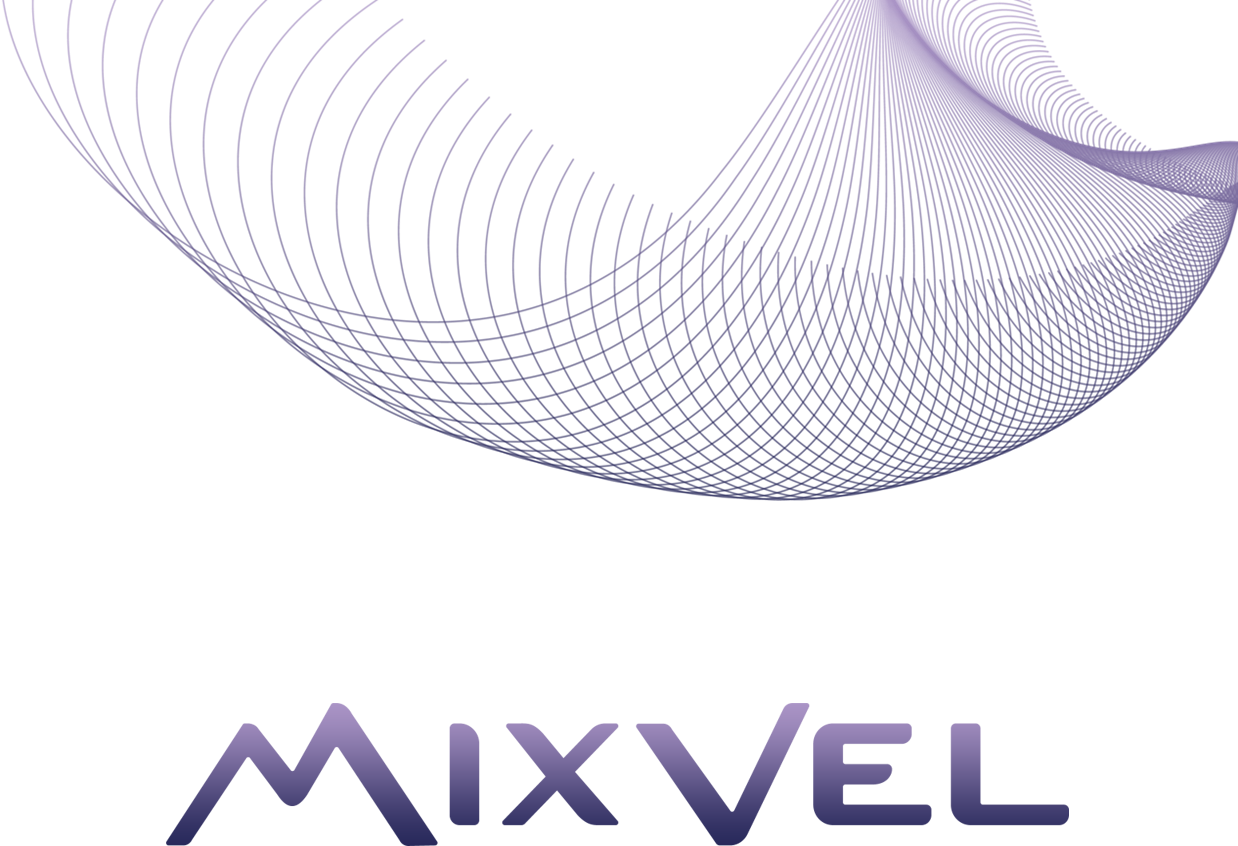 Руководство по эксплуатацииЛистов 185Дата: 12.04.20222022История измененийОглавлениеНазначениеMixVel – это платформа для travel-отрасли, позволяющая соединить все туристические услуги в одном инструменте, в одном бизнес-процессе. Современные путешественники стали самостоятельнее, приобретают услуги через разные каналы, с разной глубиной бронирования. Платформа позволит управлять бизнес-процессом продажи из одной точки для любого канала, для любого типа поездки, для любого направления.В MixVel интегрированы инструменты аналитики и автоматизированного принятия решений (бизнес-правил). Платформа включает в себя механизмы анализа touchpoint бизнеса с клиентами, что позволяет выйти за рамки поисковых запросов на сайте или в метапоисковике и работать с контекстом, а также историей предыдущих поисков и взаимодействий клиента с агентством.На основе этой информации система сможет предлагать максимально релевантный контент, упакованный под специфику его отображения в данный конкретный момент. Так, для клиента, который осуществляет поиски в течение длительного времени, система покажет агентству календарь цен и прогноз их изменения в будущем, для короткого баннера в сети – одно, два, три коротких предложения по перелету с максимальной вероятностью конверсии, а для клиента, который планирует сложную логистику, – экран с большой детализацией вариантов перелета и всех включенных в него услуг. Поисковые результаты в системе меняются под потребности агентства в данный конкретный момент.Кабинет агентства MixVel WebОбщая информацияКабинет агентства MixVel – это приложение для управления агентством, позволяющее настроить работу офисов продажи агентства в нескольких сеансах одновременно с использованием протокола MixVel API.Кабинет агентства MixVel предоставляет функциональные возможности управления агентством из единого сервиса и позволяет оперативно контролировать процессы, происходящие в агентстве.Текущая версия приложения позволяет управлять структурой агентства в среде MixVel и обеспечивать работу сайтов, движков и кассиров в режиме мультисеансности.Сущности MixVelРеквизит – набор обязательных данных, который был предоставлен владельцем сеанса, необходимый для обеспечения работы агентства в сеансе.Подразделение – это элемент структуры агентства в среде MixVel, к которому агентство вводит Реквизиты различных сеансов для обеспечения одновременной работы в нескольких сеансах (мультисеансность) добавленных в него Приложений.Приложение – это субъект агентства внутри среды MixVel, который создается агентством для подключения сайтов, движков и прочих приложений для работы с travel-контентом в среде MixVel через MixVel API. Агентство добавляет Приложения в Подразделения (одно или несколько) и осуществляют работу по Реквизитам каждого конкретного Подразделения.Пользователь – это субъект агентства внутри среды MixVel, который создается агентством для каждого сотрудника агентства, работающего непосредственно с конечными потребителями и имеющего возможность совершать операции с travel-контентом.Принцип работы MixVel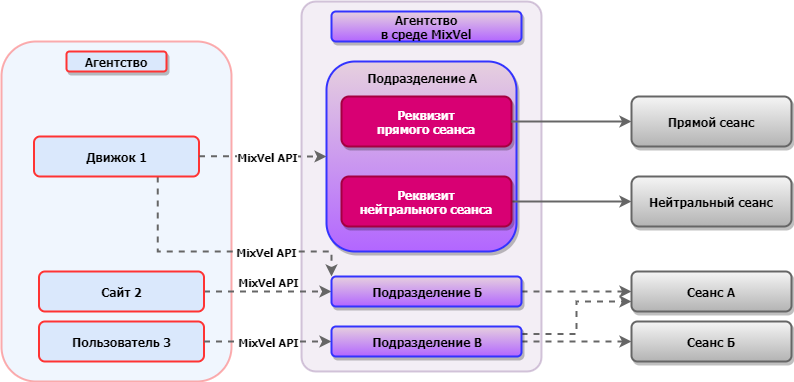 Рисунок 1Кабинет агентства MixVel позволяет агентству создать Подразделение в среде MixVel и добавить имеющиеся Реквизиты физического офиса продаж для доступных агентству и поддерживаемых в MixVel сеансах.Для осуществления деятельности агентство создает Приложения для работы по MixVel API и Пользователей для работы через Кабинет кассира MixVel и добавляет их в Подразделения. После создания Приложения агентство получит логин и пароль, которые позволят использовать MixVel API и подключаться к среде MixVel. При создании Пользователя сотрудник агентства, исполняющий обязанности кассира, получит логин и пароль на почту, которая была указана при создании, для доступа в Кабинет кассира MixVel. Созданные субъекты агентства будут использовать гибкие инструменты управления мультисеансностью, предлагаемые MixVel API и средой MixVel, и работать во всех добавленных сеансах в соответствии с Реквизитами своих рабочих Подразделений одновременно без необходимости переключения.Нейтральный сеанс (сеанс ТКП)Для упрощенного подключения к нейтральному сеансу (сеансу ТКП) в MixVel и обеспечения обратной совместимости c ГРС Сирена-Трэвел в качестве Реквизитов для подключения будут использоваться Sirena XML Client ID и коды ППР и ИПП.Агентство для обеспечения работы в нейтральном сеансе (сеансе ТКП) должно самостоятельно управлять сущностями ГРС Сирена-Трэвел в части:описания / переописания / ликвидации виртуального пульта / виртуальных операторов;прикрепления / открепления ППР, ИПП, пультов и операторов от Sirena XML Client ID.Также агентство должно самостоятельно поддерживать актуальное описание сущностей в нейтральном сеансе (сеансе ТКП).При необходимости проведения сложных вторичных операций в нейтральном сеансе (сеансе ТКП), необходимо использовать агентский терминал (пульт), который описан в сеансе ТКП и имеет доступ к бронированию (PNR).Прямой сеанс (АВК) через NDC IT ProviderДля обеспечения работы в прямом сеансе (АВК) через NDC IT Provider используется код ППР агентства, который был предоставлен владельцем сеанса.MixVel поддерживает автоматизированное проведение вторичных операций с travel-контентом в канале NDC IT Provider.Требования и ограничения при работе в среде MixVelНа текущем этапе агентство должно соответствовать следующим критериями для работы в среде MixVel:Агентство должно быть действующим клиентом АО «Сирена-Трэвел» или заключить договор на оказание услуг агентству.Для работы в нейтральном сеансе (сеансе ТКП) через MixVel агентство должно быть аккредитовано в качестве Агентства воздушных сообщений (АВС) ТКП и иметь аккредитованный интернет-пункт продажи (ИПП / ERSP).Для работы в нейтральном сеансе (сеансе ТКП) через MixVel агентство должно иметь актуальное описание пультов и операторов для совершения вторичных операций.Для работы в прямом сеансе (АВК) через NDC IT Provider агентство должно иметь договор с авиакомпанией и аккредитованные пункты продажи.Экспорт анкеты агентстваДля упрощенного перехода с DEMO-среды на PROD-среду (и наоборот) реализована возможность экспорта информации, введенной в анкете на конкретном стенде, в буфер обмена.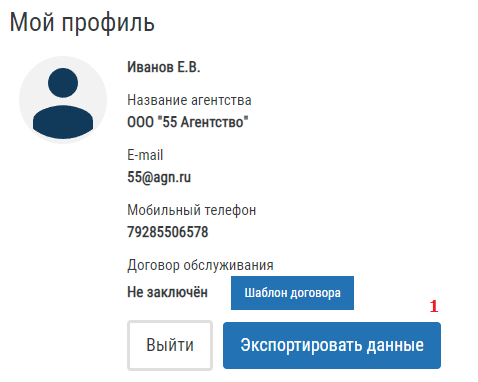 Рисунок 2Экспорт анкеты доступен из страницы «Мой профиль» (кнопка в правом верхнем углу экрана с обозначенным именем владельца профиля) по кнопке (1) «Экспортировать данные». После нажатия кнопки данные анкеты Агентства будут скопированы в буфер обмена.Работа с КабинетомГлавная страница Кабинета агентства MixVel, с которой начинается работа при авторизации в Кабинете, состоит из 2 вкладок:Релизы продукта;Документация.На вкладке «Релизы продукта» содержится информация по предыдущим и действующим релизам Кабинета агентства MixVel с предоставлением сопутствующей информации по реализованным функциональным возможностям.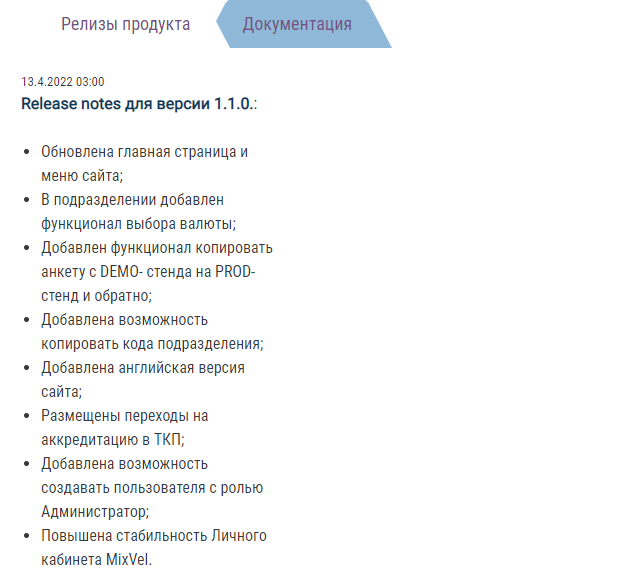 Рисунок 3На вкладке «Документация» содержатся все документы, связанные со средой MixVel: руководства пользователя, XSD-схемы и ссылка на интерфейс отправки запросов (Swagger).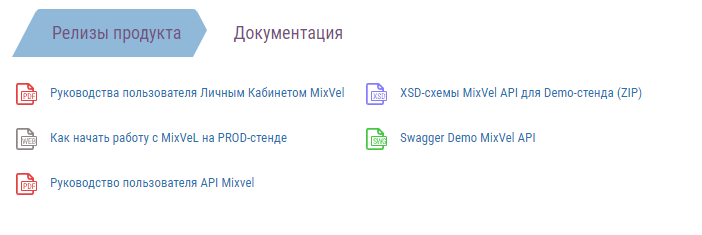 Рисунок 4Для получения доступа к функциям Кабинета агентства MixVel используется главное меню Приложения.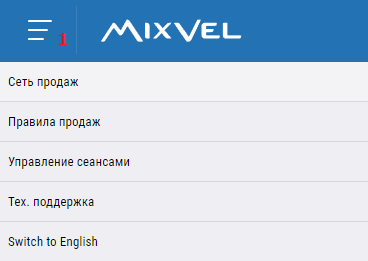 Рисунок 5Главное меню доступно в левом верхнем углу экрана по (1) кнопке.В текущем релизе доступны следующие функции:Сеть продаж – управление структурой Агентства в среде MixVel: создание Подразделений, Реквизитов, Приложений и Пользователей – Сеть продаж агентства.Правила продаж – управление сборами и согласованиями Пользователей – Правила продаж.(!) В настоящий момент присутствует в демонстрационном режиме.Управление сеансами – определение сеансов Агентства в экосистеме MixVel – Управление сеансами.Техническая поддержка – форма обращения к технической поддержке команды MixVel – Техническая поддержка.Кнопка переключения языка – используется для переключения локализации Кабинета агентства MixVel. При работе в русскоязычной версии Приложения доступно переключение на английский язык, при работе в англоязычной версии – на русский язык.Сеть продажДля работы в среде MixVel агентство задает свою структуру в рамках функциональности «Сеть продаж», в которой описывает свои Реквизиты, Подразделения и Приложения.РеквизитыВ данном разделе агентству необходимо предварительно создать Реквизиты для сеансов. Созданные Реквизиты будут назначаться в Подразделениях для обеспечения работы в сеансах агентства.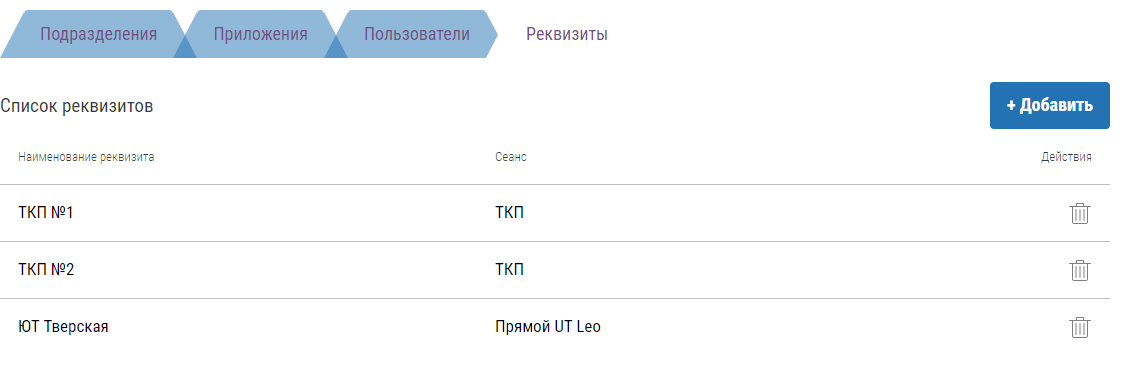 Рисунок 6Для открытия формы создания Реквизита необходимо на странице «Сеть продаж» на вкладке «Реквизиты» нажать кнопку «Добавить», после чего откроется окно создания Реквизита.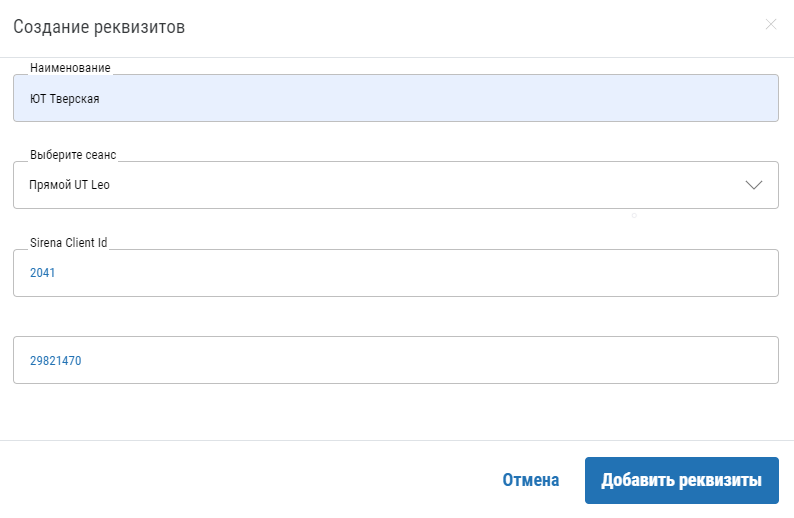 Рисунок 7Для всех типов Реквизитов необходимо ввести название и выбрать из списка тип сеанса, который был добавлен агентством на странице «Управление сеансами».Для нейтрального сеанса (сеанса ТКП) выбираются следующие данные:Sirena XML Client ID;код аккредитованного в ТКП ППР;код ИПП / ERSP.Для прямого сеанса (АВК) через NDC IT Provider добавляются следующие данные:Sirena XML Client ID;код аккредитованного у авиакомпании ППР.Важно! Редактирование подтвержденных технологами MixVel Реквизитов приведет к повторному рассмотрению заявки со стороны MixVel.Важно! Агентство после создания Реквизита не сможет отредактировать тип сеанса.Агентству необходимо учитывать следующие правила при создании и назначении Реквизитов для сеансов в Подразделениях:Для нейтрального сеанса (сеанса ТКП):Реквизиты Подразделения должны соответствовать физическому адресу Подразделения.Sirena XML Client ID должен соответствовать выбранным кодам ППР и ИПП.Выбранный код ИПП должен соответствовать коду ППР.Для прямого Сеанса (АВК) через NDC IT Provider:Реквизиты Подразделения должны соответствовать физическому адресу Подразделения.Sirena XML Client ID должен соответствовать введенному коду ППР.Реквизит создается нажатием на кнопку «Добавить Реквизит». После нажатия на кнопку будет произведена валидация введенного Sirena XML Client ID (от 3 до 4 цифр). Созданный Реквизит попадает в общий список Реквизитов, а также становится доступным для назначения Подразделению на вкладке «Сеансы». Агентство может выбрать нужный Реквизит по наименованию, которое было задано при создании, и редактировать его данные.ПодразделенияПодразделения являются базовым структурным элементом в среде MixVel и позволяют объединить в рамках одной сущности пункты продажи агентства в различных сеансах.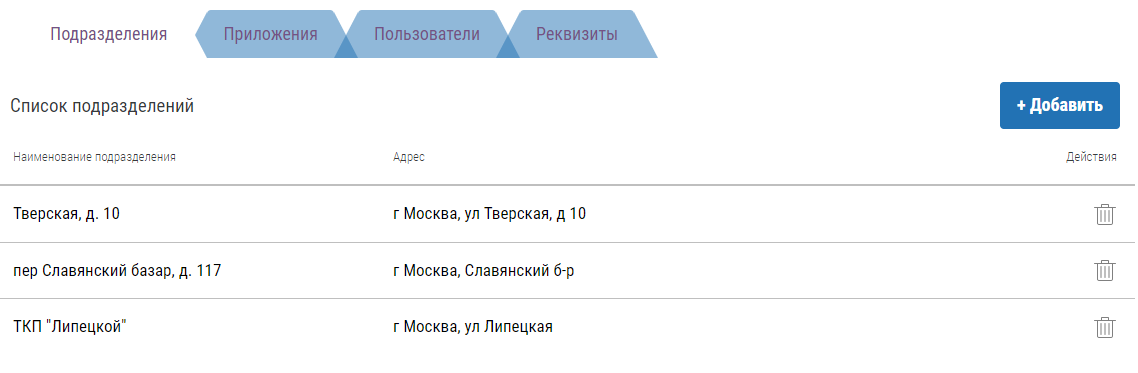 Рисунок 8Для открытия формы создания Подразделения необходимо на странице «Сеть продаж» на вкладке «Подразделения» нажать кнопку «Добавить», после чего откроется окно создания Подразделения.Данные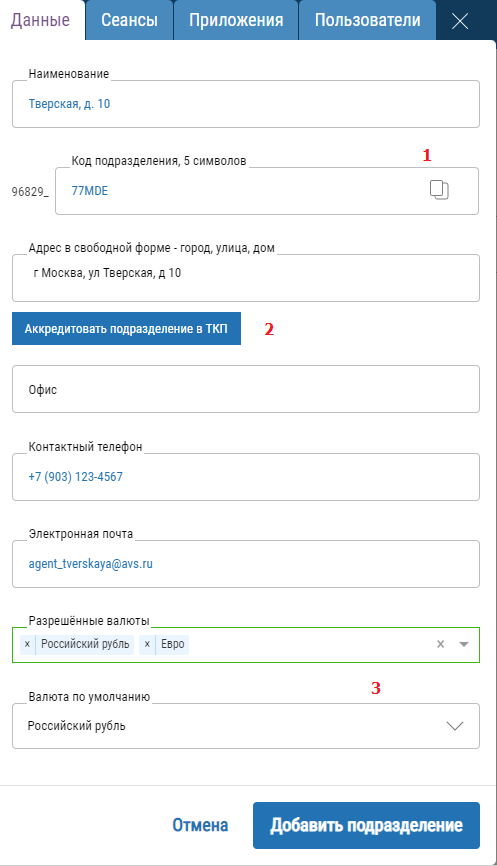 Рисунок 9Для создания Подразделения необходимо указать следующие данные (минимальный набор) на вкладке «Данные»:наименование Подразделения в среде MixVel (в свободной форме; до 70 символов);реальный физический адрес (в свободной форме с интерактивными подсказками);контактный телефон (вводится по маске);электронная почта (проверка на соответствие электронному адресу);разрешенные валюты (выбор множества валют);валюта по умолчанию (выбор одной валюты из разрешенных).Важно! Указанные данные являются обязательными для заполнения.Важно! Агентство должно указывать реальный адрес своего пункта продажи / офиса продажи.При создании Подразделения Кабинет агентства MixVel самостоятельно назначит (1) Код Подразделения, созданного Агентством. При необходимости Агентство может самостоятельно переопределить последние 5 символов кода (допустимый формат – 5 латинских буквенных значений без «O»). Присвоенный Подразделению Код подразделения используется для авторизации в MixVel API в методе Auth в поле Auth/StructureUnitID для однозначного определения Приложением рабочего Подразделения.При необходимости аккредитации Подразделения (Пункта продажи) в ТКП Агентство может воспользоваться кнопкой (2) «Аккредитовать Подразделение в ТКП», которая откроет руководителю или администратору Агентства портал TCH Connect для оформления процедуры аккредитации.Для работы Подразделения необходимо выбрать рабочие валюты Подразделения и отметить (3) валюту по умолчанию. Без явного указания разрешенной валюты при формировании запроса Пользователем или Приложением, ведущим работу из Подразделения, будет использоваться валюта по умолчанию. Валюта по умолчанию используется Пользователями и Приложениями, ведущими работу из указанного Подразделения.Также в рамках создания Подразделения агентство может назначить Реквизиты своих рабочих сеансов (вкладка «Сеансы») и добавить ранее созданные Приложения (вкладка «Приложения») и Пользователей (вкладка «Пользователи»). Агентство имеет возможность редактировать данные Подразделения, а также добавлять Приложения и Пользователей в любой момент времени.СеансыНа вкладке «Сеансы» отображаются все доступные агентству сеансы. В данном разделе агентство производит настройку мультисеансности через назначение ранее созданных Реквизитов. При отсутствии созданных Реквизитов Агентству необходимо перейти на вкладку «Реквизиты» страницы «Сеть продаж».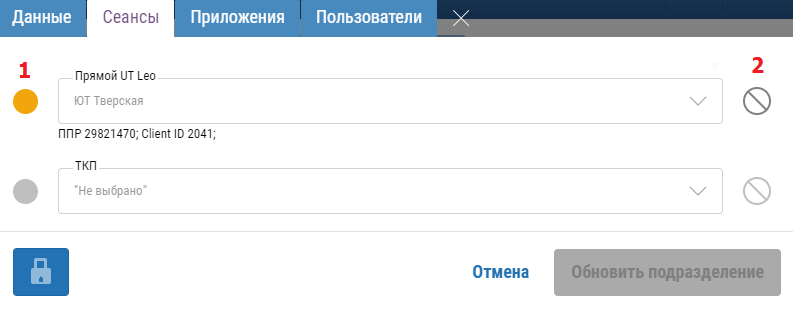 Рисунок 10При назначении двух и более комплектов Реквизитов агентству будет доступна работа в режиме мультисеансности.Важно! Переназначение Реквизита приведет к повторному рассмотрению заявки со стороны технологов MixVel.Важно! Для удаления назначенного Реквизита агентству необходимо открыть выпадающий список и выбрать «Не выбрано».Статус (1) рассмотрения заявки отображается слева от наименования сеанса в виде цветного круга:«серый» – заявка не создана;«желтый» – заявка на рассмотрении;«красный» – получен отказ;«зеленый» – работа доступна.Также агентство имеет возможность самостоятельно ограничить использование сеанса в рамках Подразделения. Для этого необходимо нажать на значок «стоп» (2) (чтобы он сменил цвет с серого на красный). Для возобновления работы Подразделения по Реквизитам необходимо повторно нажать на значок (цвет сменится на серый), при этом дополнительная валидация действий технологами MixVel не производится.ПриложенияЧерез вкладку «Приложения» агентство имеет возможность добавлять или удалять ранее созданные Приложения в рамках конкретного Подразделения.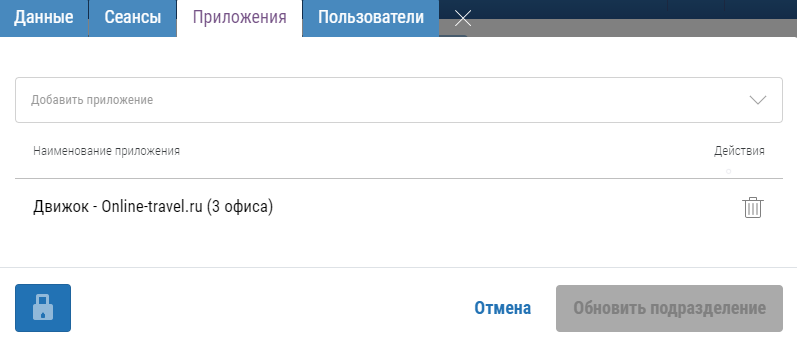 Рисунок 11ПользователиЧерез вкладку «Пользователи» агентство имеет возможность добавлять или удалять ранее созданных Пользователей в рамках конкретного Подразделения.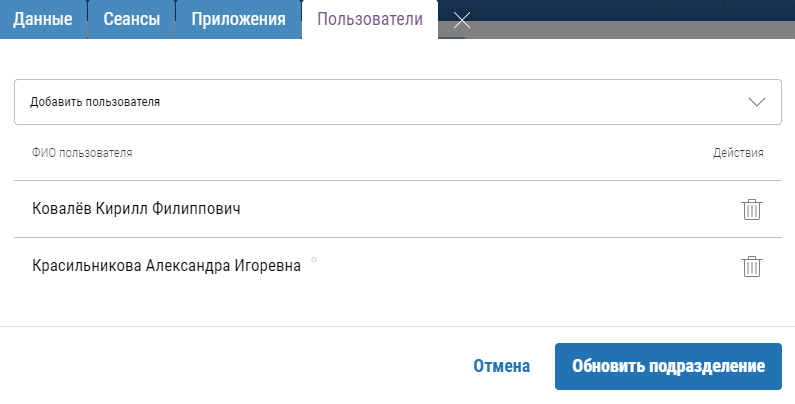 Рисунок 12Подразделение создается нажатием на кнопку «Добавить Подразделение». Созданное Подразделение получает Код Подразделения и попадает в общий список Подразделений агентства. Агентство может выбрать нужное Подразделение по наименованию, которое было задано при создании, и редактировать его данные.Код Подразделения будет использоваться для обозначения Подразделения агентства при формировании статистики и обращении в техническую поддержку.ПриложенияПриложение – это сущность MixVel, которая обеспечивает подключение сайтов, движков и прочих приложений агентства к среде MixVel.На каждое приложение, которое будет использоваться агентством при работе с MixVel API, необходимо создать сущность MixVel.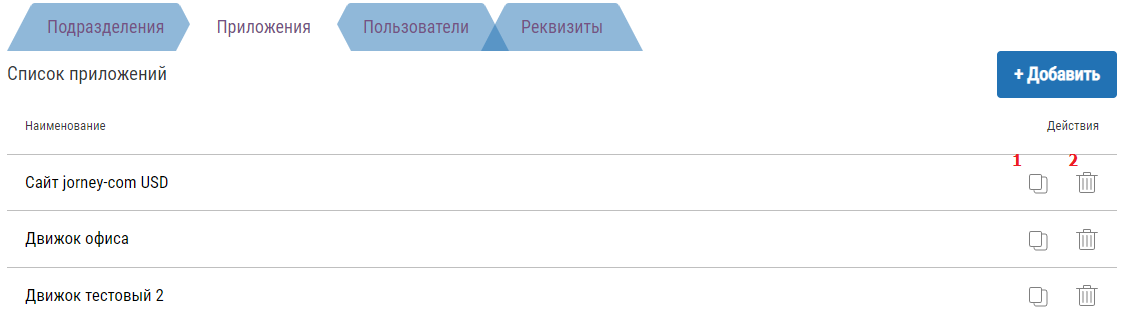 Рисунок 13При переходе на вкладку «Приложения» руководителю или администратору Агентства предоставляется полный список Приложений Агентства. Руководитель или администратор Агентства может оперативно (1) скопировать Код приложения в буфер обмена или (2) удалить выбранное Приложение.Для открытия формы создания Приложения необходимо на странице «Сеть продаж» на вкладке «Приложения» нажать кнопку «Добавить», после чего откроется окно создания Приложения.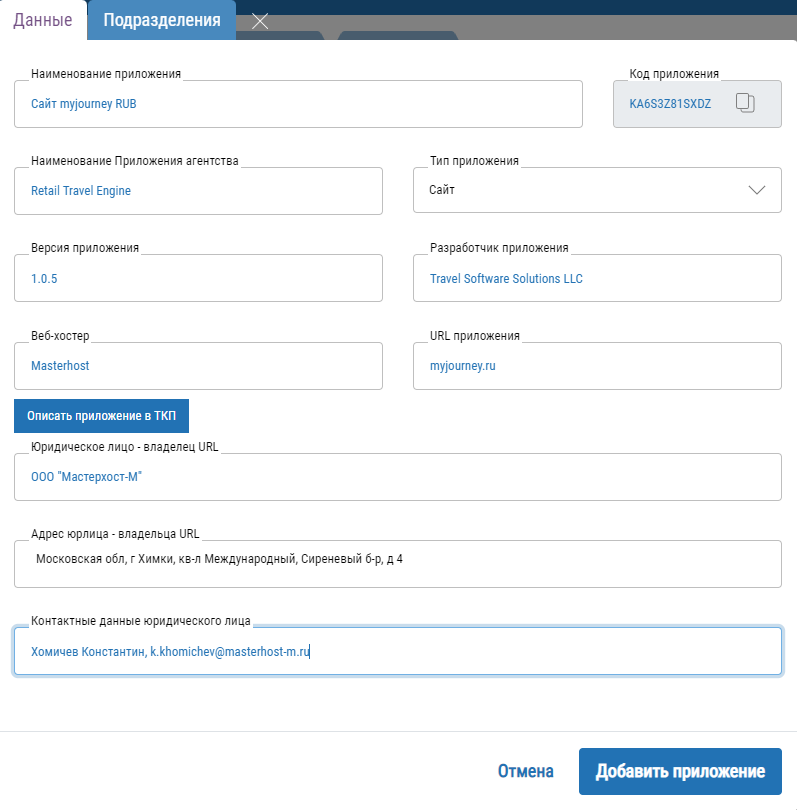 Рисунок 14Для создания Приложения необходимо заполнить следующий минимальный набор атрибутов:наименование Приложения, которое будет использоваться внутри MixVel (до 70 символов, без специальных знаков);наименование Приложения агентства (бренд агентского IT-решения), которое будет использовать MixVel API (заполняется в свободной форме, до 50 символов);тип Приложения (заполняется в свободной форме, например, сайт, мобильное приложение, движок);URL Приложения (обязательный атрибут, если «Тип Приложения» – сайт и движок, проверка на соответствие URL).Остальные поля являются необязательными.При создании Приложения на вкладке «Подразделения» агентство может выбрать Подразделения (одно, несколько), в которых будет вести работу Приложение.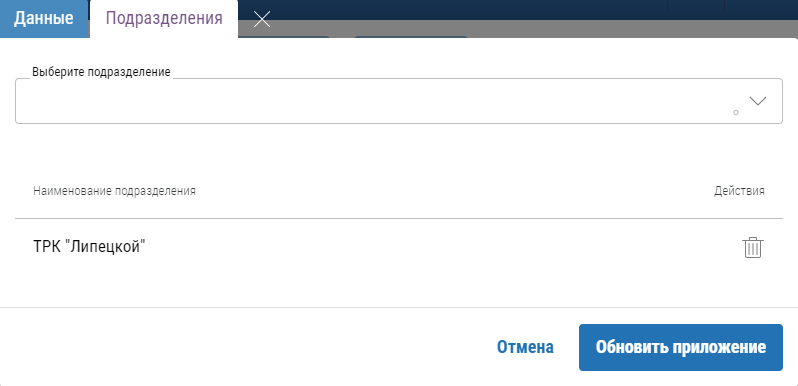 Рисунок 15Приложение может не иметь Подразделений, однако не сможет вести работу с travel-контентом ввиду отсутствия Реквизитов.Важно! При работе Приложения из нескольких Подразделений агентство должно учитывать требования, которые предъявляются владельцами сеансов.При добавлении Приложения в Подразделение оно получает возможность работать по Реквизитам, которые были подтверждены технологами MixVel, без дополнительной валидации.Приложение создается нажатием на кнопку «Добавить Приложение». Созданное Приложение получает Код приложения и попадает в общий список Приложений агентства. Агентство может выбрать нужное Приложение по наименованию, которое было задано при создании и редактировать его данные.Код приложения будет использоваться для обозначения Приложения агентства при формировании статистики и обращении в техническую поддержку, а также для описания в ряде сеансов (в настоящий момент – только нейтральный сеанс (сеанс ТКП)).Также Агентству доступен быстрый переход на портал TCH Connect, на котором возможно произвести описание Приложения для нейтрального сеанса (сеанса ТКП).После создания Приложения его логин и пароль направляются на почту учетной записи Кабинета агентства MixVel.Для последующего сброса пароля Приложения необходимо зайти на вкладку «Доступ» и нажать на кнопку «Сброс пароля» (1) и скопировать его в буфер обмена (2).Важно! Логины и пароли будут доступны для копирования в буфер обмена до закрытия формы. После закрытия формы возможно только сбросить действующий пароль и получить новый.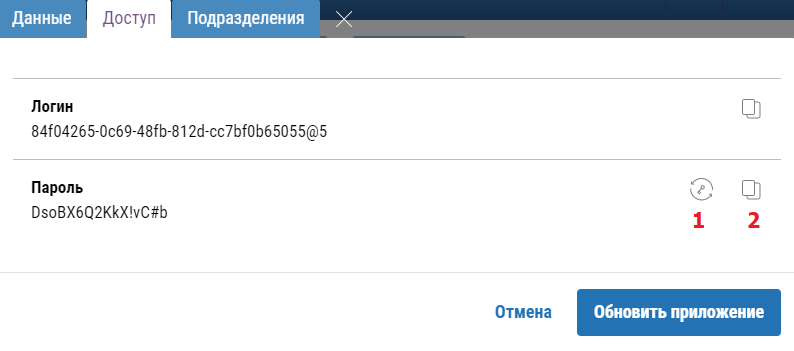 Рисунок 16Созданное Приложение может помещаться / удаляться в / из Подразделений агентства в любой момент времени.ПользователиПользователь – это сущность MixVel, которая обеспечивает использование сотрудниками агентства Кабинета кассира MixVel.На каждого сотрудника агентства, который будет использовать Кабинет кассира MixVel, необходимо создать учетную запись.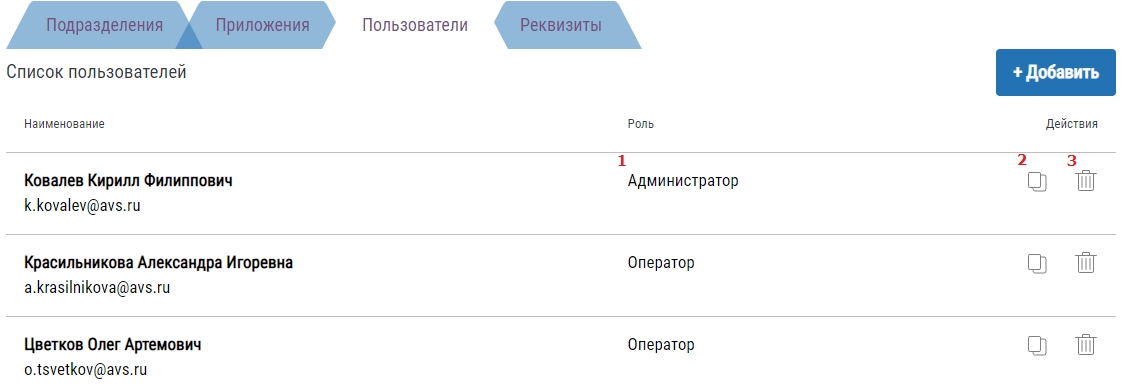 Рисунок 17При переходе на вкладку «Приложения» руководителю или администратору Агентства предоставляется полный список Пользователей Агентства с (1) их ролью. Руководитель или администратор Агентства может оперативно (1) скопировать Код пользователя в буфер обмена или (2) удалить выбранного Пользователя.Для открытия формы создания Пользователя необходимо на странице «Сеть продаж» на вкладке «Пользователи» нажать кнопку «Добавить», после чего откроется окно создания Пользователя.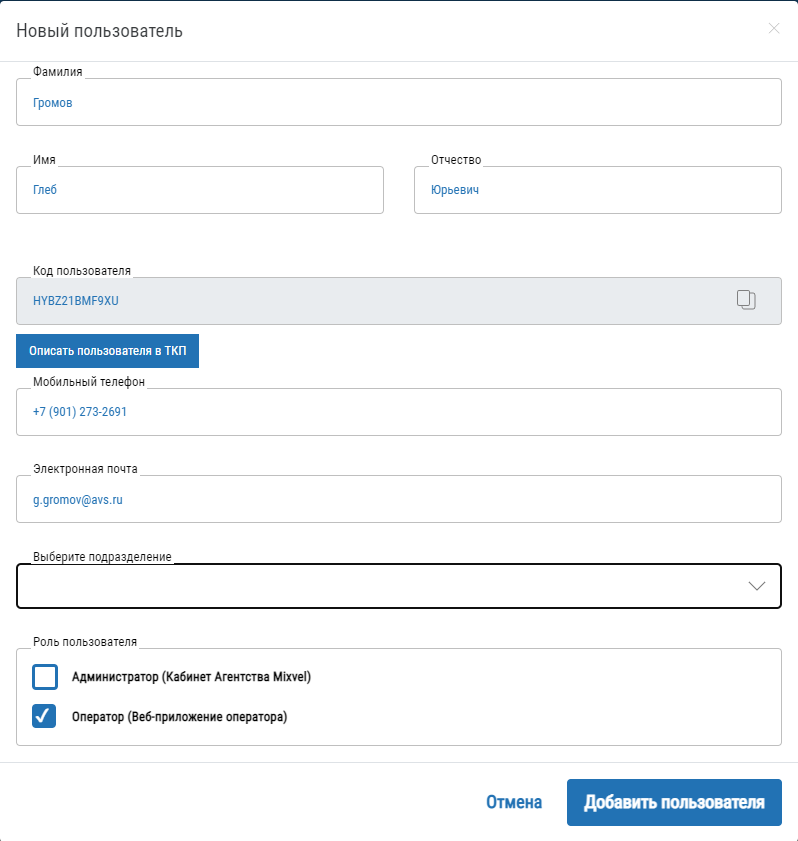 Рисунок 18Для создания Пользователя необходимо заполнить все предлагаемые атрибуты.Пользователь может не иметь Подразделений, однако не сможет вести работу с travel-контентом ввиду отсутствия Реквизитов, а также выбрать его роль в Агентстве.Пользователи с ролью Администратор работают в Кабинете агентства MixVel и обеспечивают функционирование бизнес-процессов Агентства в среде MixVel.Пользователи с ролью Оператор работают в приложении Кабинет кассира MixVel и обеспечивают продажу и постпродажное обслуживание заказов.Важно! При работе Пользователя из нескольких Подразделений агентство должно учитывать требования, которые предъявляются владельцами сеансов.Важно! При авторизации на платформе Пользователь должен выбрать одно Подразделение, из которого будет фактически вестись работа на момент совершения операций с travel-контентом.При добавлении Пользователя в Подразделение он получает возможность работать по Реквизитам, которые были подтверждены технологами MixVel, без дополнительной валидации.Пользователь создается нажатием на кнопку «Добавить пользователя». Созданный Пользователь получает Код пользователя и попадает в общий список Пользователей агентства. Агентство может выбрать нужного Пользователя по фамилии, имени и отчеству, которые были заданы при создании. Редактирование Пользователя в части всех персональных и контактных данных инициируется через Кабинет кассира MixVel, редактирование фамилии, имени и отчества может производиться через Кабинет агентства MixVel.Код пользователя будет использоваться только для Пользователей с ролью Оператор для обозначения Пользователя при формировании статистики и обращении в техническую поддержку, а также для описания в ряде сеансов (в настоящий момент – только нейтральный сеанс (сеанс ТКП)).Также Агентству доступен быстрый переход на портал TCH Connect, на котором возможно произвести описание Пользователя для нейтрального сеанса (сеанса ТКП).После создания Пользователя его логин и пароль направляются на почту Пользователя, указанную при создании. Сброс пароля Пользователя осуществляется через Кабинет кассира MixVel самим сотрудником, который владеет учетной записью в Кабинете кассира MixVel.Созданный Пользователь может помещаться / удаляться в / из Подразделений агентства в любой момент времени.Правила продажФункциональная возможность предоставлена в демонстрационных целях.Управление сеансамиДля начала работы агентству необходимо определить на странице «Управление сеансами» сеансы, которые будут использоваться для ведения деятельности в среде MixVel.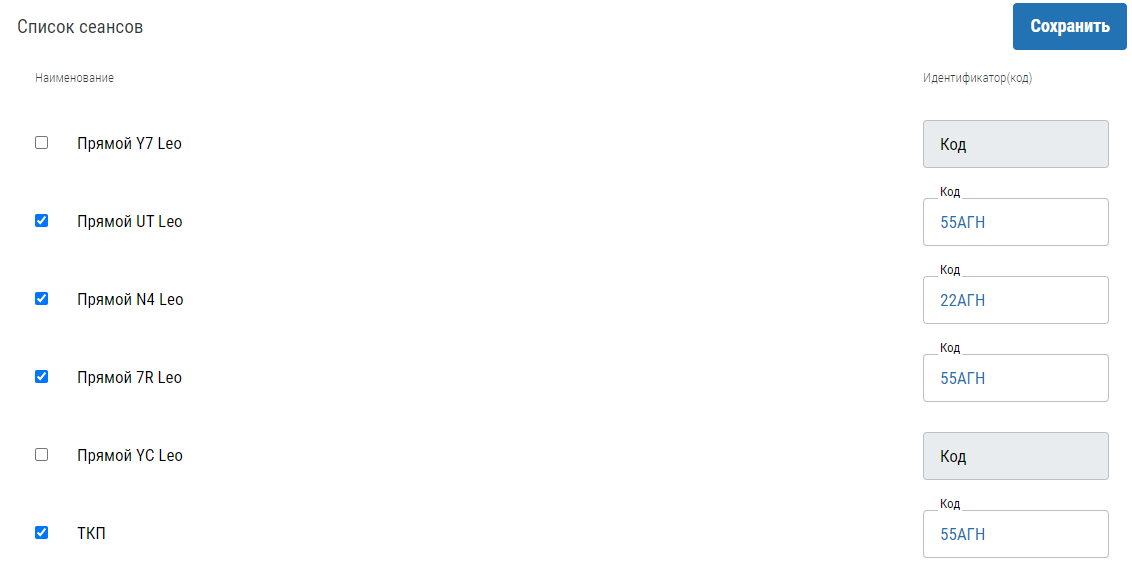 Рисунок 19Для добавления сеанса пользователю кабинета необходимо отметить каждый отдельный сеанс, в котором агентство аккредитовано, и указать корректный идентификатор (код) агентства в сеансе. После отметки всех сеансов и ввода данных необходимо нажать на кнопку «Сохранить». При сохранении введенные идентификаторы (коды) будут провалидированы на корректность ввода. Для прямых сеансов (АВК) валидными значениями являются 2 буквы (код авиакомпании) и 3 цифры или 2 цифры и 3 буквы. Для нейтрального сеанса (ТКП) валидными значениями являются 2 цифры и 3 буквы.При корректном вводе идентификаторов (кода) агентства сеансы агентства добавятся в среду MixVel. Агентство сможет создавать Реквизиты и определять их в Подразделения агентства.При необходимости удаления сеанса агентству необходимо снять отметку с сеанса и нажать кнопку «Сохранить». MixVel проверит наличие созданных Реквизитов и активных подключений Подразделений и предложит их удалить. После подтверждения со стороны агентства сеанс и все связанные с ним сущности в среде MixVel будут удалены.Техническая поддержкаПри возникновении затруднений в использовании Кабинета агентства MixVel, проблем с MixVel API или наличии прочих вопросов относительно среды MixVel руководитель или иное уполномоченное лицо может обратиться в техническую поддержку.Интерфейс общения с технической поддержкой MixVel оформлен в виде формы заполнения заявок с возможностью прикрепления файлов.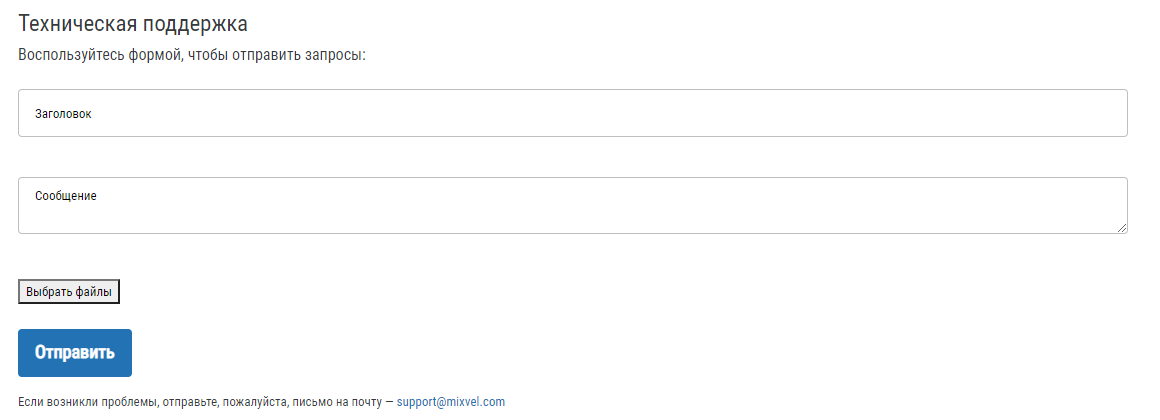 Рисунок 20Последующее общение по обозначенному вопросу производится посредством электронной почты в рамках присвоенного уникального идентификатора запроса.MixVel APIВ данной главе приводятся спецификации веб-сервиса MixVel, основанного на стандартах IATA NDC версии 20.2 в контексте реализации электронного взаимодействия с информационной системой Агента (далее по тексту – клиентская система).При описании использованы спецификации стандарта, представленные на сайте https://www.iata.org/en/programs/airline-distribution/ndc/.Адреса веб-сервиса тестовой и продуктовой среды предоставляются при заключении соглашения об электронном взаимодействии. Порядок получения доступа приведен в инструкции по установке.Структура сообщения веб-сервисаОбщие положенияМетоды MixVel API построены на основе стандартов IATA NDC, версии 20.2, однако имеют сокращенную форму.Функциональность, заложенная в форматы сообщений стандартов IATA NDC 20.2, но не поддерживаемая в текущей версии MixVel, исключена из форматов MixVel.(XSD-схемы методов MixVel входят в комплект документации.)Далее по тексту – MixVel NDC.Взаимодействие клиентской системы c веб-сервисом MixVel производится по протоколу HTTPS, поддерживающему шифрование с использованием криптографических протоколов SSL и TLS.Электронные сообщения передаются в виде стандартного HTTP-запроса с использованием метода POST.Электронные сообщения передаются в формате XML 1.0 в кодировке UTF-8.<?xml version='1.0' encoding='UTF-8'?>Именование схем и методовНаименования всех методов имеют формат "Mixvel_" + Наименование метода NDC + Тип запроса (RQ/RS).Пример: Mixvel_AirShoppingRQ, Mixvel_OrderCreateRQ.Пространства именКаждая проектируемая схема должна принадлежать строго к своему уникальному пространству имен, с указанием номера версии схемы сообщения.Пространство имен имеет следующую структуру именования:http://www.mixvel.com/API/XSD/%наименование схемы%/%версия схемы%Пример: http://www.mixvel.com/API/XSD/Mixvel_AirShoppingRQ/1_00ElementFormDefault во всех схемах установлен в unqualified.Структура сообщенияЭлектронное сообщение состоит из следующих блоков: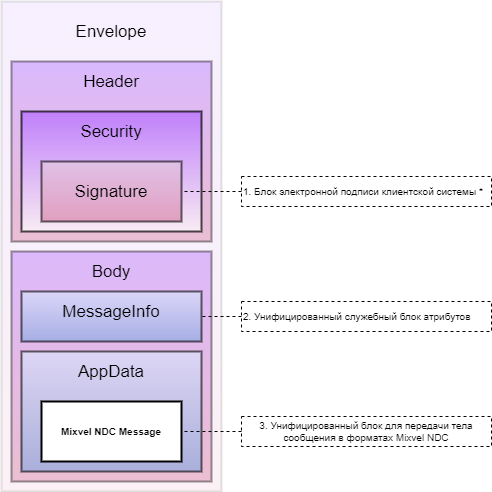 Рисунок 21* Функциональность наложения/проверки электронной подписи запланирована к реализации в следующих версиях MixVel.XSD-схемаXSD-схема Mixvel_Envelop входит в комплект документации.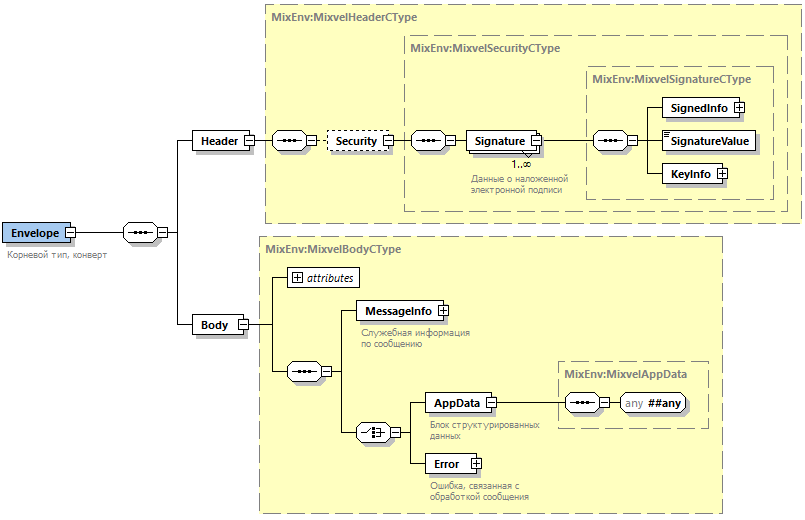 Рисунок 22Пример XML-сообщенияСценарий использования веб-сервисаМетоды MixVel APIПроцессы, поддерживаемые MixVelПоиск и оценка вариантов перевозки и дополнительных услуг.Бронирование авиаконтента.Управление бронированием (просмотр, изменение, отмена).Выписка билетов.Аннулирование билетов.Возврат билетов.Базовый сценарий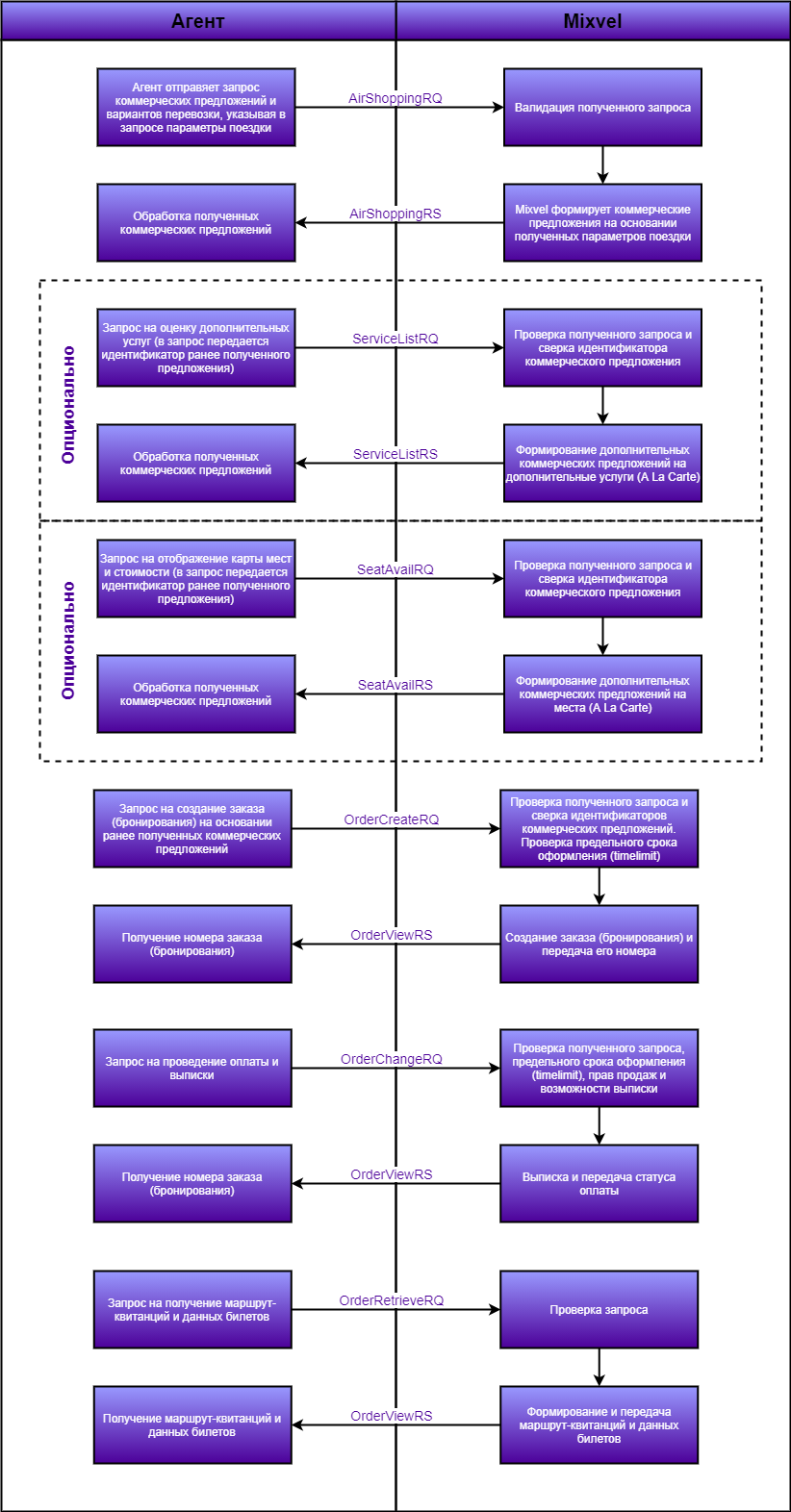 Рисунок 23Описание операцийAirShoppingRQ / RS – Запрос коммерческого предложения.ServiceListRQ / RS – Запрос списка дополнительных услуг.SeatAvailabilityRQ / RS – Запрос карты мест.OrderCreateRQ / OrderViewRS – Создание заказа/бронирования.OrderChangeRQ / OrderViewRS – Оплата заказа/бронирования.OrderRetrieveRQ / OrderViewRS – Просмотр состояния заказа/бронирования.Структура коммерческих предложенийОпределения и обозначенияOffer – коммерческое предложение, сформированное в MixVel Gate, на основании коммерческих предложений и/или вариантов оценки перевозки / услуги, полученных от внешних поставщиков.Travel-контент – (в контексте NDC – Service) – любая услуга, связанная с перемещением, размещением или оказанием услуги. Билет на самолет, размещение в отеле, страховка, упаковка багажа.Ассоциированная услуга:По логике и смыслу – услуга, логически связанная с другой, родительской, услугой, которая не может быть приобретена отдельно от родительской.(Пример: услуга выбора места на борту самолета не может быть приобретена отдельно от билета на самолет.)По ценообразованию – услуга, коммерчески связанная с другой услугой, стоимость которой зависит от факта приобретения связанной услуги.(Пример: скидка на бизнес-зал при приобретении билета в бизнес-классе обслуживания.)Для запроса коммерческого предложения используется запрос AirShoppingRQ.Услуги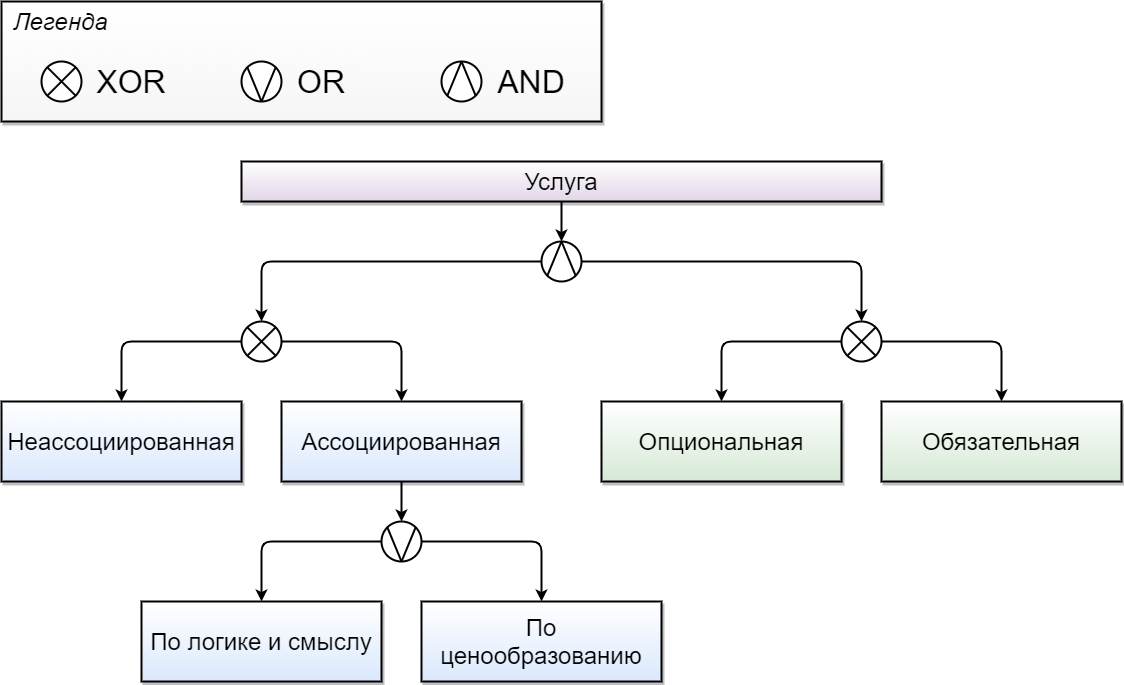 Рисунок 24Коммерческое предложение (Offer)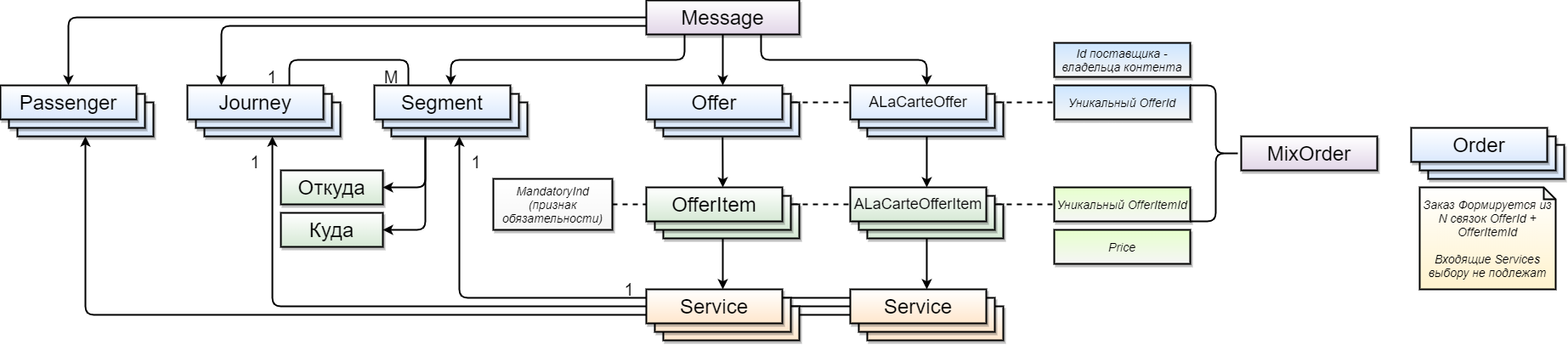 Рисунок 25Общие сущностиOwnerCode и атрибут ProviderOwnerCode представляет собой информацию о сеансе, из которого было получено предложение и прямое указание на то, чей бланк и условия будут использоваться при оформлении той или иной услуги.Provider указывает на конкретного поставщика (NDC сервис или иное стороннее API), предоставляющего предложение, оформление услуг которого будет производиться либо напрямую на бланке владельца сеанса, либо с участием бланка владельца сеанса и дополнительным предоставлением оригинального документа провайдера.OriginDestТочка отправления и точка назначения на конкретную дату или диапазон дат, в рамках которой осуществляется поиск или предоставляются предложения.Допускается использование нескольких OriginDest для формирования сложных условий перевозки.PaxJourneyСущность, которая включает в себя сегмент (PaxSegment) или массив сегментов.PaxJourney представляет собой уникальную комбинацию PaxSegment в рамках запроса или ответа, которые удовлетворяют поисковому запросу агентства на конкретном OriginDest.PaxSegmentСтруктура с информацией о сегменте в рамках ответа, который состоит из плеч (DatedOperatingLeg), показывающего информацию в рамках конкретного сегмента относительно топонимов / аэропортов вылета и прилета, дате и времени вылета и прилета, типе воздушного судна, предоставляемого на каждом из плеч, маркетинговом и оперирующем перевозчике и прочей информации.Предложение услуг перемещенияOfferКонечное коммерческое предложение, связанное с услугой перемещения (перелета), имеющее срок жизни внутри платформы. Offer предоставляется из конкретного источника (OwnerCode и Provider конкретного OwnerCode). Offer должен полностью удовлетворять условиям, которые были заданы пользователем сервиса при поисковом запросе (OriginDest).Offer представляется на платформе через уникальный OfferID и состоит из OfferItem, которые раскрывают его наполнение. Каждый Offer состоит минимум из одного OfferItem.Указав OfferID и OfferItemID в соответствующих запросах, пользователь может запросить дополнительные услуги как поставщика, который сформировал предложение, так и сторонних поставщиков, уточнить стоимость Offer (если первоначальная стоимость была получена с использованием кэша поставщика), а также запросить альтернативные предложения (например, в различных брендах).Offer при бронировании преобразуется в Order.OfferItemOfferItem формируется для группы пассажиров (как правило одной категории пассажиров (PTC)), которые имеют общие стоимостные и иные коммерческие условия на сегменте или ряде сегментов.В соответствии с OfferItem для каждого пассажира будет сформирован отдельный OrderItem, который является прообразом документа, который подлежит оформлению после операции оплаты.OfferItem представляется на платформе через уникальный OfferItemID.Через вложенную структуру Service указывается информация о валидирующей стороне, а также о сегменте (PaxSegment) или группе сегментов (массив PaxSegment, PaxJourney или массив PaxJourney), которые будут оформлены валидирующей стороной.Например, на маршруте DME-TJM- DME для 2 ADT и 2 CNN в классической схеме оформления услуг будут предложены 2 OfferItem на каждую из категорий пассажиров:OfferItem 1: 2 ADT / DME -TJM, TJM- DME (2 PaxJourney в Service);OfferItem 2: 2 CNN / DME -TJM, TJM- DME (2 PaxJourney в Service).OfferItem также может отображать мультибланковый кейс. При мультибланковом кейсе на запрошенном OriginDest будет создано несколько OfferItem, которые посредством Service будут покрывать весь запрошенный маршрут через ссылки на PaxJourney, PaxSegment, массив PaxSegment. При мультибланковом кейсе допускается участие нескольких валидирующих сторон в рамках одного Offer и оформление нескольких несвязанных документов.Например, на маршруте LED-S7-DME-U6-SVX-U6-DME-S7-LED сформировано предложение двух валидирующих сторон, которые предлагаются к оформлению на разных документах для 2 ADT и 2 CNN:OfferItem 1: 2 ADT / LED-DME, DME-LED / S7 (2 PaxSegment в Service);OfferItem 2: 2 CNN/ LED-DME, DME-LED / S7 (2 PaxSegment в Service);OfferItem 3: 2 ADT / DME-SVX, SVX-DME / U6 (2 PaxSegment в Service);OfferItem 4: 2 CNN / DME-SVX, SVX-DME / U6 (2 PaxSegment в Service).Service (OfferItem)Service является вложенной структурой OfferItem.Предоставляет пользователю информацию о валидирующей стороне, а также о сегменте (PaxSegment) или группе сегментов (массив PaxSegment, PaxJourney, массив PaxJourney), к которым относится конкретный OfferItem.Предложение дополнительных услугALaCarteOfferНабор предложений дополнительных услуг (ассоциированных и неассоциированных) различных поставщиков (OwnerCode и Provider конкретного OwnerCode), тематически сгруппированных через ServiceCategory в соответствии с RFISC или типом SSR.Данные дополнительные услуги предлагаются в контексте существующего заказа, созданного через платформу MixVel, или заказа, информация о котором была внесена пользователем в платформу MixVel.ALaCarteOffer идентифицируется на платформе уникальным кодом OfferID и обязательно содержит хотя бы один ALaCarteOfferItem.ALaCarteOfferItemПредставляет конкретную единицу дополнительной услуги, которая ссылается (относится) на конкретный сегмент (PaxSegment), массив сегментов или весь Offer посредством структуры EligibilityFlightAssociations.При получении предложений дополнительных услуг создается отдельный ALaCarteOfferItem на каждого отдельного пассажира предложения / заказа.Через структуру Service ALaCarteOfferItem раскрывает информацию со ссылкой на описание конкретной единицы услуги в ServiceDefinition и указывает валидирующую сторону.ALaCarteOfferItem представляется на платформе через уникальный OfferItemID.ЗаказMixOrderMixOrder представляет собой корзину заказов, созданных посредством отправки запроса Mixvel_OrderCreate на основании одного или нескольких коммерческих предложений.OrderЭквивалент заказа (бронирования) поставщика, который включен в MixOrder.OrderItemЭквивалент документа на услугу (авиационную перевозку или дополнительную услугу), которая относится к конкретному пассажиру. Создается для конкретного пассажира на основании OfferItem или группы OfferItem, которые относятся к пассажиру в рамках Offer.Service (OrderItem)Для услуги перемещения определяет конкретный сегмент, который будет / был размещен на купоне документа валидирующей стороны.При отнесении к норме провоза сдаваемого багажа или ручной клади для каждого из типов багажа, определенного в BaggageAllowance, или дополнительных услуг, размещаемых на отдельных документах (EMD), создается отдельный Service со ссылкой на родительский Service с указанием конкретного сегмента (PaxSegment) или массива сегментов в рамках OrderItem.Правила идентификации объектовВсе сущности, передаваемые в ответах агенту, делятся на 2 категории:Первые имеют идентификаторы, имеющие сквозную уникальность.Вторые имеют уникальность только в рамках конкретного сообщения и служат для связи сущностей внутри одного сообщения.Сквозная идентификацияOffer – guid.OfferItem – guid.ALaCarteOffer – guid.ALaCarteOfferItem – guid.MixvelOrder – строка, формируется по маске.Order – строка, формируется по маске.Маска сквозных идентификаторовИдентификатор должен быть мнемоническим для возможности простых:вербальной передачи сотрудникам служб MixVel и ТКП;ввода идентификатора пользователем с клавиатуры;визуального поиска по списку идентификаторов и визуальной расшифровки идентификатора.Максимальная длина строки-идентификатора не должна превышать 20 символов.Допустимые символы к использованию в идентификаторе:Цифры	0	1	2	3	4	5	6	7	8	9Буквы	E	T	Y	O	P	A	H	K	X	C	B	MСимволы	-Маска%Код агента MixVel%-%Дата%-%Тип сущности%%Номер заказа%, где:Код агента: порядковый номер агента в MixVel в диапазоне: [1..99999] (от 1 до 99999 включительно).Дата: дата (по Гринвичу) создания в MixVel идентифицируемой сущности в формате YYMMDD (2 разряда – год, 2 разряда – месяц, 2 разряда – день).Тип сущности: M – MixVel Order, O – Order.Номер заказа: порядковый номер заказа: 2 строковых символа из списка разрешенных, 4 числовых.Пример:00001-200211-MAC1234Идентификация в рамках сообщенияТребования распространяются на сущности:Response \ DataLists \ BaggageAllowanceList \ BaggageAllowance \ BaggageAllowanceIDResponse \ DataLists \ ContactInfoList\ContactInfo\ContactInfoIDResponse \ DataLists \ OriginDestList \ OriginDest \ OriginDestIDResponse \ DataLists \ PaxJourneyList \ PaxJourney \ PaxJourneyIDResponse \ DataLists \ PaxList \ Pax \ PaxIDResponse \ DataLists \ PaxSegmentList \ PaxSegment \ PaxSegmentIDResponse \ DataLists \ PaxSegmentList \ PaxSegment \ DatedOperatingLeg \ DatedOperatingLegIDResponse \ DataLists \ PriceClassList \ PriceClass \ PriceClassIDResponse \ DataLists \ SeatProfileList \ SeatProfile \ SeatProfileIDResponse \ DataLists \ ServiceDefinitionList \ ServiceDefinition \ ServiceDefinitionIDOffer \ .. \ Service \ ServiceIdALaCarteOffer \ .. \ Service \ ServiceIdИдентификация осуществляется по следующей маске:%Наименование сущности%-%Порядковый номер в рамках сообщения от 1 до N%Примеры:PaxJourney-1BaggageAllowance-26АвторизацияОбщие положенияEndpoint: /api/Accounts/loginДля авторизации агента используется стандарт JWT (rfc7519).Агент обращается к сервису авторизации для получения JWT-токена.JWT-токен ограничен по сроку жизни и действует 90 минут, по истечении которых JWT-токен запрашивается повторно.Примечание:Срок жизни JWT-токена может быть фактически меньше регламентного времени в случае отзыва (блокировки) токена.Получение токенаДля получения токена используется метод Auth, описанный в XSD-схеме Mixvel_Auth.xsd (входит в комплект документации).В запросе передаются параметры, на основании которых осуществляется идентификация агента:Login;Password;StructureUnitId (идентификатор структурного подразделения, задается в Личном Кабинете).Допускается работа агента одновременно с несколькими разными Login одновременно.StructureUnitId получается из Кабинета агентства MixVel из настроек Подразделения с вкладки «Данные» и имеет следующий формат:%Код агента MixVel%_%Уникальный идентификатор Подразделения%, где:Код агента: порядковый номер агента в MixVel в диапазоне: [1..99999] (от 1 до 99999 включительно).Уникальный идентификатор Подразделения: набор латинский букв от A до Z, без буквы O.Пример:12345_MNPQRПорядок получения логина приложения описан в инструкции по установке.Структура сообщения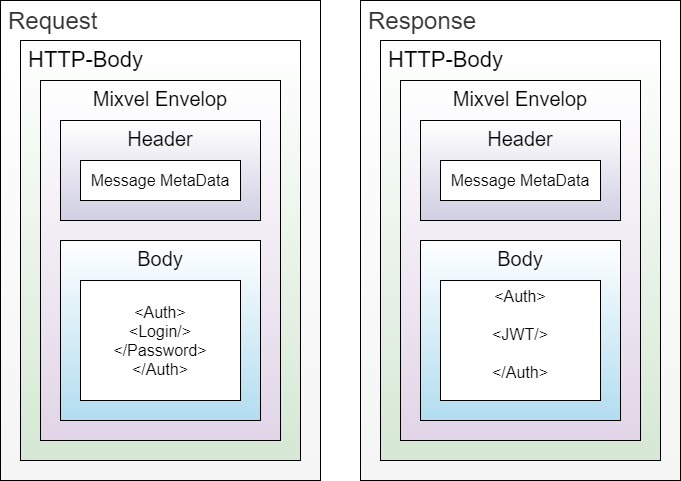 Рисунок 26Аутентификация по JWT-токенуДля работы со всеми методами веб-сервиса MixVel агент передает в заголовке HTTP-запроса полученный через метод Auth JWT-токен.Веб-сервис осуществляет валидацию JWT-токена и либо авторизует операцию, либо возвращает соответствующую ошибку.Эталонные сообщенияЗапросОтветОперации (методы) веб-сервисаУправление справочными запросамиЗапрос направлений перевозчикаОбщие положенияEndpoint: /api/Order/airlineprofileДля запроса справки о направлениях, которые выполняются перевозчиком, используется сообщение Mixvel_AirlineProfileRQ.Для получения информации необходимо включить в запрос код перевозчика.Структура запросаВходные данные запроса должны удовлетворять схеме Mixvel_AirlineProfileRQ.xsd и содержать следующие основные данные:Структура ответаОтвет системы на запрос предоставления маршрутов перевозчика соответствует схеме Mixvel_AirlineProfileRS.xsd и содержит следующие основные данные:Сценарий использования и примеры сообщенийАгент отправил запрос на получение списка выполняемых направлений авиакомпанией Red Wings, указав соответствующий код авиакомпании – WZ.В результате выполнения запроса в сообщении Mixvel_AirlineProfileRS системой были возвращены все актуальные маршруты перевозчика.Управление коммерческими предложениямиЗапрос коммерческого предложенияОбщие положенияEndpoint: /api/Order/airshoppingДля запроса коммерческого предложения (осуществление поиска вариантов перелета) используется сообщение Mixvel_AirShoppingRQ.См. также раздел Структура коммерческих предложений.Для запроса коммерческого предложения требуется минимально указать:Пункты отправления и прибытия (город или аэропорт).Даты отправления и возвращения (в случае поиска маршрутов туда-обратно), в том числе диапазоны дат.Данные пассажиров (минимально – категории и количество пассажиров).При этом агент может задать более точные критерии подбора коммерческих предложений, такие как:Сеансы работы (при неуказанном параметре поиск и подготовка коммерческих предложений осуществляется во всех доступных агенту сеансах).Класс обслуживания (бизнес / первый / эконом).Данные пассажиров (ФИО, паспортные данные, данные программ лояльности) для поиска и подготовки коммерческих предложений персонифицировано для пассажиров.Дополнительные фильтры поиска (указание конкретных перевозчиков, номеров рейсов, SSR и прочих).Также AirShopping может использоваться как справочный запрос для получения лучших стоимостей в диапазоне дат. Для указанной функциональности в запросе используется структура CalendarDateCriteria с элементами DaysAfterNumber для обозначения верхней границы диапазона поиска и DaysBeforeNumber для обозначения нижней границы диапазона поиска. В ответном сообщении вместо Offer будет передаваться лучшая стоимость за указанный день в структуре PriceCalendar.Для поставщика TCH реализованы продажи в рамках 3Д Договоров. Агентству необходимо указать все реквизиты договора: промокод, номер договора и код типа договора при запросе AirShopping. Реквизиты 3Д Договора будут сохраняться на протяжении всего процесса вплоть до бронирования и будут автоматически включены на этапе Mixvel_OrderCreateRQ.Структура запросаВходные данные запроса должны удовлетворять схеме Mixvel_AirShoppingRQ.xsd и содержать следующие основные данные (в таблице приведены основные параметры сообщения, полные параметры можно найти в XSD-схеме или в XML-примерах конкретного сообщения):Структура ответаОтвет системы на запрос поиска и предоставления коммерческих предложений соответствует схеме Mixvel_AirShoppingRS.xsd и содержит следующие основные данные (в таблице приведены основные параметры сообщения, полные параметры можно найти в XSD-схеме или в XML-примерах конкретного сообщения):* Под сроком жизни коммерческого предложения подразумевается время, в течение которого сохраняется актуальность стоимости указанных услуг, входящих в состав коммерческого предложения. Срок жизни может быть разным для разных услуг.Сценарий использования 1 и примеры сообщенийАгент отправил запрос на поиск перевозки по маршруту Москва – Санкт-Петербург – Москва для двух человек, указав следующие параметры в запросе Mixvel_AirShoppingRQ.В результате выполнения запроса в сообщении Mixvel_AirShoppingRS системой было возвращено несколько коммерческих предложений на перевозку туда и обратно. Одно из предложений представлено в ответе следующим образом. Предложение содержит два элемента Service – две услуги «Перевозка», одно в направлении Москва – Санкт-Петербург, второе в направлении Санкт-Петербург – Москва.Сценарий использования 2 и примеры сообщенийАгент отправил запрос на поиск лучшей стоимости по маршруту Москва – Франкфурт-на-Майне – Москва для одного взрослого пассажира, указав следующие параметры в запросе Mixvel_AirShoppingRQ.В результате выполнения запроса в сообщении Mixvel_AirShoppingRS системой были возвращены лучшие предложения за заданный диапазон в направлении Москва – Франкфурт-на-Майне.Сценарий запроса рейсов с фильтром по перевозчикамАгент отправил запрос на поиск предложений на маршруте Москва – Санкт-Петербург для одного взрослого пассажира с фильтром по маркетинговому перевозчику SU.В результате выполнения запроса в сообщении Mixvel_AirShoppingRS системой будут возвращены предложения с рейсами перевозчика SU на направление Москва – Санкт-Петербург.Сценарий запроса рейсов с фильтром количества стыковокАгент отправил запрос по маршруту Санкт-Петербург – Прага максимально с одной стыковкой и Прага – Вашингтон максимально с тремя стыковками.В результате выполнения запроса в сообщении Mixvel_AirShoppingRS системой будут возвращены предложения на Санкт-Петербург – Прага и Прага – Вашингтон с максимальным количеством стыковок, равным 1 и 3 соответственно.Сценарий запроса коммерческих предложений по 3Д ДоговорамАгент отправил запрос по маршруту Санкт-Петербург – Копенгаген с запросом корпоративной скидки.В результате выполнения запроса в сообщении Mixvel_AirShoppingRS системой будут возвращены предложения на Санкт-Петербург – Копенгаген, в том числе с корпоративными скидками.Запрос правил применения тарифовОбщие положенияEndpoint: /api/Order/OrderRulesДля получения условий применения тарифа по конкретному Offer или Order используется запрос Mixvel_OrderRulesRQ.Ответ Mixvel_OrderRulesRS содержит информацию, которая предоставляется поставщиком, относительно правил применения тарифов.На текущий момент запрос реализован для поставщиков SU и TCH.Структура запросаСтруктура ответаСценарий использования и примеры сообщенийАгент направляет запрос на получение условий применения тарифа:В результате выполнения запроса в сообщении OrderRulesRS были переданы условия применения тарифа.Запрос актуализации предложенияОбщие положенияEndpoint: /api/Order/OfferPriceДля актуализации ранее полученного предложения, а также получения альтернативных коммерческих предложений различных брендов используется запрос Mixvel_OfferPriceRQ.Ответ OfferPriceRS содержит коммерческие предложения, структура которых идентична структуре в сообщении AirShoppingRS (см. раздел Запрос коммерческого предложения).На текущий момент запрос реализован только для поставщиков SU и TCH.Структура запросаСтруктура ответаСценарий использования и примеры сообщенийАгент направляет запрос на актуализацию ранее полученного коммерческого предложения:В результате выполнения запроса в сообщении OfferPriceRS системой была возвращена актуализированная и уточненная информация по коммерческому предложению.Запрос списка дополнительных услугОбщие положенияEndpoint: /api/ServiceListДля получения списка дополнительных услуг используется запрос ServiceListRQ.Запрос используется для оценки получения дополнительных услуг, применимых как к ранее созданному коммерческому предложению, так и к ранее созданному бронированию.Соответственно, в запросе передаются идентификаторы либо коммерческого предложения, либо созданного заказа (бронирования).Ответ содержит дополнительные коммерческие предложения, структура которых идентична структуре в сообщении AirShoppingRS (см. раздел Запрос коммерческого предложения).Структура запросаСтруктура ответаСценарий использования и примеры сообщенийАгент направляет запрос на оценку и подготовку коммерческих предложений на приобретение дополнительных услуг в рамках ранее созданного заказа (бронирования):В результате выполнения запроса в сообщении ServiceListRS системой было возвращено 2 коммерческих предложения на услугу перевозки животного и дополнительного спец. питания.Запрос карты местОбщие положенияEndpoint: /api/order/SeatAvailability/Для получения карты мест используется запрос SeatAvailabilityRQ.Запрос используется для оценки стоимости конкретного места на борту воздушного судна как к ранее созданному коммерческому предложению, так и к ранее созданному бронированию.Соответственно, в запросе передаются идентификаторы либо коммерческого предложения, либо созданного заказа (бронирования).Ответ содержит информацию о месте на борту воздушного судна и стоимость. Структура A La Carte идентична структуре A La Carte в ответе AirShopping.Структура запросаСтруктура ответаСценарий использования и примеры сообщенийАгент направляет запрос на предоставление информации о карте мест на борту воздушного судна в рамках ранее полученного коммерческого предложения:В результате выполнения запроса в сообщении SeatAvailabilityRS системой было возвращено 2 коммерческих предложения на свободные места.Управление заказом/бронированиемСоздание заказа/бронированияОбщие положенияEndpoint: /api/Order/createДля создания заказа используется запрос Mixvel_OrderCreateRQ. Бронирование может быть осуществлено только на основе коммерческого предложения (Offer), полученного от системы в сообщениях Mixvel_AirShoppingRS, Mixvel_ServiceListRS и SeatAvailabilityRS.Для создания бронирования в запросе необходимо передать идентификаторы (ID) коммерческих предложений, которые определяют параметры перевозки и (или) параметры оказываемых услуг, полные контактные данные пассажиров и данные документов пассажиров.В результате успешного выполнения запроса в системе создается бронирование и агенту возвращаются данные по бронированию в сообщении Mixvel_OrderViewRS.Бронирование содержит информацию о перевозке в виде пассажиро-сегментов и забронированных дополнительных услугах, тарифы, сборы и общую стоимость забронированных элементов, информацию о допустимых нормах провоза багажа, данные пассажиров, временные ограничения, выставляемые системой на оплату бронирования.Структура запросаВходные данные запроса должны удовлетворять схеме Mixvel_OrderCreateRQ.xsd и содержать следующие основные данные (в таблице приведены основные параметры сообщения, полные параметры можно найти в XSD-схеме или в XML-примерах конкретного сообщения):Структура ответаОтвет системы на запрос бронирования соответствует схеме Mixvel_OrderViewRS.xsd и содержит следующие основные данные (в таблице приведены основные параметры сообщения, полные параметры можно найти в XSD-схеме или в XML-примерах конкретного сообщения):Сценарий использования и примеры сообщенийАгент отправил запрос на поиск перевозки по маршруту Москва – Санкт-Петербург – Москва для одного взрослого пассажира, указав следующие параметры в запросе Mixvel_AirShoppingRQ.В результате выполнения запроса в сообщении Mixvel_AirShoppingRS системой было возвращено несколько коммерческих предложений на перевозку туда и обратно. Одно из предложений представлено в ответе следующим образом. Предложение содержит два элемента Service – две услуги «Перевозка», одно в направлении Москва – Санкт-Петербург, второе в направлении Санкт-Петербург – Москва.В запросе на создание бронирования Mixvel_OrderCreateRQ Агент указывает уникальные идентификаторы OfferID и OfferItemID, а также указывает данные пассажира, на которого оформляется бронирование.В результате данного запроса будет сформирован заказ, который в виде сообщения Mixvel_OrderViewRS будет выглядеть следующим образом.Импорт заказа/бронированияОбщие положенияEndpoint: /api/Order/importMixVel позволяет загружать в среду MixVel заказы, созданные в сторонних системах, с целью последующего совершения операций над ними.В настоящий момент MixVel поддерживает 2 варианта работы запроса:Полный импорт заказа по номеру заказа с возможностью осуществления последующих операций: оформление, вторичные операции.Импорт бронирования по полным ключевым данным по пассажирам и услугам.В ответ на успешный запрос MixVel возвращает OrderViewRS с отображением действующего состояния заказа и присваивает ему MixOrderID и OrderID. В дальнейшем агентство может использовать присвоенный MixOrderID для обращения к указанному заказу.На текущий момент полный импорт заказа доступен только для поставщика TCH.Структура запросаВходные данные запроса должны удовлетворять схеме Mixvel_OrderImport.xsd и содержать следующие основные данные (в таблице приведены основные параметры сообщения, полные параметры можно найти в XSD-схеме или в XML-примерах конкретного сообщения):Структура ответаОтвет системы на запрос бронирования соответствует схеме Mixvel_OrderViewRS.xsd и содержит следующие основные данные (в таблице приведены основные параметры сообщения, полные параметры можно найти в XSD-схеме или в XML-примерах конкретного сообщения):Сценарий использования 1 и примеры сообщенийЗапрос на импортирование заказа провайдера TCH.Агент передает BookingRefID, код провайдера и фамилию одного из пассажиров.В ответ от системы приходит сообщение Mixvel_OrderViewRS с полной информацией о заказе, данными оплаты и информации о выпущенных маршрут-квитанциях.Сценарий использования 2 и примеры сообщенийЗапрос на импортирование заказа с указанием полных данных бронирования.В ответ от системы приходит сообщение Mixvel_OrderViewRS с введенной информацией о заказе, данными оплаты и информации о выпущенных маршрут-квитанциях.Оплата заказа/бронированияОбщие положенияEndpoint: /api/Order/changeДля оплаты заказа используется запрос Mixvel_OrderChangeRQ. Оплата заказа частями возможна только для неассоциированных дополнительных услуг. Услуги перевозки, а также ассоциированные с перевозкой дополнительные услуги (дополнительный багаж, выбор места, питание) должны быть оплачены единым платежом.В ответ на успешный запрос отплаты агент получает сообщение Mixvel_OrderViewRS, которое содержит текущее отображение заказа и оформленные электронные документы.Mixvel_OrderRetrieve также будет содержать информацию об Order (заказе поставщика) и OrderItemID. OrderItemID являет постоянным до тех пор, пока в заказ не были внесены изменения (включая внешние системы). Данный порядок гарантирует, что при необходимости проведения вторичных операций агентство будет проводить операцию с тем набором услуг, информацией о котором обладает. В случае получения ошибки при проведении вторичной операции, связанной с неверным OrderItemID, агентству необходимо будет обновить информацию по MixOrder посредством операции Mixvel_OrderRetrieveRQ.Структура запросаВходные данные запроса должны удовлетворять схеме Mixvel_OrderChangeRQ.xsd и содержать следующие основные данные (в таблице приведены основные параметры сообщения, полные параметры можно найти в XSD-схеме или в XML-примерах конкретного сообщения):Структура ответаОтвет системы на запрос бронирования соответствует схеме Mixvel_OrderViewRS.xsd и содержит следующие основные данные (в таблице приведены основные параметры сообщения, полные параметры можно найти в XSD-схеме или в XML-примерах конкретного сообщения):Сценарий использования 1 и примеры сообщенийЗапрос на оплату заказа, оформленного агентом по форме оплаты платежным поручением (ПП), будет выглядеть следующим образом.Агент передает MixOrderID, сумму и валюту оплаты, указывает, что оплата была произведена платежным поручением.В ответ от системы приходит сообщение Mixvel_OrderViewRS с полной информацией о заказе, данными оплаты и информацией о выпущенных маршрут-квитанциях.В рамках данного заказа был выпущен один билет, содержащий один купон.Сценарий использования 2 и примеры сообщенийЗапрос на оплату заказа по схеме Авиаплюс будет выглядеть следующим образом (аналогично оформление услуг).Агент передает MixOrderID, сумму и валюту оплаты, указывает, что оплата была произведена наличными – в таком случае указывается структура OtherPaymentMethod.В ответ от системы приходит сообщение Mixvel_OrderViewRS с полной информацией о заказе, данными оплаты и информацией об оригинальном документе, выпущенном в рабочем сеансе провайдера, и квитанцией EMD 20.Сценарий использования 3 и примеры сообщенийЗапрос на оплату заказа с помощью CC будет выглядеть следующим образом.Агент передает MixOrderID, сумму и валюту оплаты, и указывает, что оплата была произведена посредством CC – в таком случае указывается структура PaymentCardTrxPaymentCard.В ответ от системы приходит сообщение Mixvel_OrderViewRS с полной информацией о заказе, данными оплаты и информацией об электронном документе.Просмотр состояния заказа/бронированияОбщие положенияEndpoint: /api/Order/retrieveДля получения полных данных по бронированию используется запрос Mixvel_OrderRetriveRQ. В параметрах запроса необходимо передать MixOrderID, OrderID или TicketNumber.В ответ на успешный запрос агент получает сообщение Mixvel_OrderViewRS, которое будет содержать полные данные по бронированию – данные о сегментах перевозки, данные пассажиров, данные маршрут-квитанций и информацию об оплатах заказа, а также информацию по актуальному OrderItemID.Структура запросаВходные данные запроса должны удовлетворять схеме Mixvel_OrderRetriveRQ.xsd и содержать следующие основные данные (в таблице приведены основные параметры сообщения, полные параметры можно найти в XSD-схеме или в XML-примерах конкретного сообщения):Структура ответаОтвет системы на запрос бронирования соответствует схеме Mixvel_OrderViewRS.xsd и содержит следующие основные данные (в таблице приведены основные параметры сообщения, полные параметры можно найти в XSD-схеме или в XML-примерах конкретного сообщения):Сценарий использования и примеры сообщенийЗапрос на получение данных по заказу, оформленному агентом, будет выглядеть следующим образом.В ответ от системы приходит сообщение Mixvel_OrderViewRS с полной информацией о заказе, данными оплаты и информации о выпущенных маршрут-квитанциях.Отмена заказа/бронированияОбщие положенияEndpoint: /api/Order/cancelДля отмены неоплаченного заказа/бронирования используется запрос Mixvel_OrderCancelRQ. В результате успешного выполнения заказа происходит отмена всех услуг, входящих в заказ. Отмена заказа происходит полностью, для частичной отмены услуг необходимо использовать сообщение Mixvel_OrderChangeRQ.В результате выполнения заказа агент получает ID отмененного заказа или сообщение об ошибке, если операцию отмены не удалось произвести автоматически.Структура запросаВходные данные запроса должны удовлетворять схеме Mixvel_OrderCancelRQ.xsd и содержать следующие основные данные (в таблице приведены основные параметры сообщения, полные параметры можно найти в XSD-схеме или в XML-примерах конкретного сообщения):Структура ответаОтвет системы на запрос бронирования соответствует схеме Mixvel_OrderCancelRS.xsd и содержит следующие основные данные (в таблице приведены основные параметры сообщения, полные параметры можно найти в XSD-схеме или в XML-примерах конкретного сообщения):Сценарий использования и примеры сообщенийЗапрос на отмену заказа будет выглядеть следующим образом.В случае успешной отмены заказа агенту приходит следующее XML-сообщение.Вторичные операцииАннулирование оплаченного заказаОбщие положенияEndpoint: /api/Order/cancelДля аннулирования оплаченного заказа используется запрос Mixvel_OrderCancelRQ. В результате успешного выполнения заказа происходит отмена всех услуг, входящих в заказ, а также отмена всех выпущенных билетов. Аннулирование заказа происходит полностью, для частичной отмены услуг необходимо использовать сообщение Mixvel_OrderChangeRQ. Допускается аннулирование отдельных заказов, входящих в корзину заказов (MixOrder).Аннулирование оплаченного заказа возможно в ограниченное время после его оплаты: как правило оно составляет 15 минут, однако может отличаться в зависимости от поставщика (в частности, авиакомпании) и вида travel-контента.В результате выполнения запроса агент получает ID отмененного заказа или сообщение об ошибке, если операцию аннулирования не удалось произвести автоматически.При отправке запроса на аннулирование производится аннулирование перевозки и дополнительных услуг, места возвращаются перевозчику.Структура запросаВходные данные запроса должны удовлетворять схеме Mixvel_OrderCancelRQ.xsd и содержать следующие основные данные (в таблице приведены основные параметры сообщения, полные параметры можно найти в XSD-схеме или в XML-примерах конкретного сообщения):Структура ответаОтвет системы на запрос аннулирования оплаченного заказа соответствует схеме Mixvel_OrderCancelRS.xsd и содержит следующие основные данные (в таблице приведены основные параметры сообщения, полные параметры можно найти в XSD-схеме или в XML-примерах конкретного сообщения):Сценарий использования и примеры сообщенийЗапрос на аннулирование заказа будет выглядеть следующим образом:В случае успешного аннулирования заказа агенту приходит следующее XML-сообщение:Возврат оплаченного заказаОбщие положенияВозврат оплаченного заказа и мест осуществляется в 2 этапа.Этап 1: оценка стоимости и условий возврата.Метод Mixvel_OrderReshopRQ (Endpoint: /api/Order/reshop).В ответ возвращаются Offer, содержащие стоимость и условия возврата.Этап 2: возврат.Метод Mixvel_OrderChangeRQ (Endpoint: /api/Order/change).В запрос передаются OrderId и OfferId, полученные на этапе 1.Допускается возврат всей корзины заказов (MixOrder) целиком, отдельных заказов (Order), а также документов конкретных пассажиров.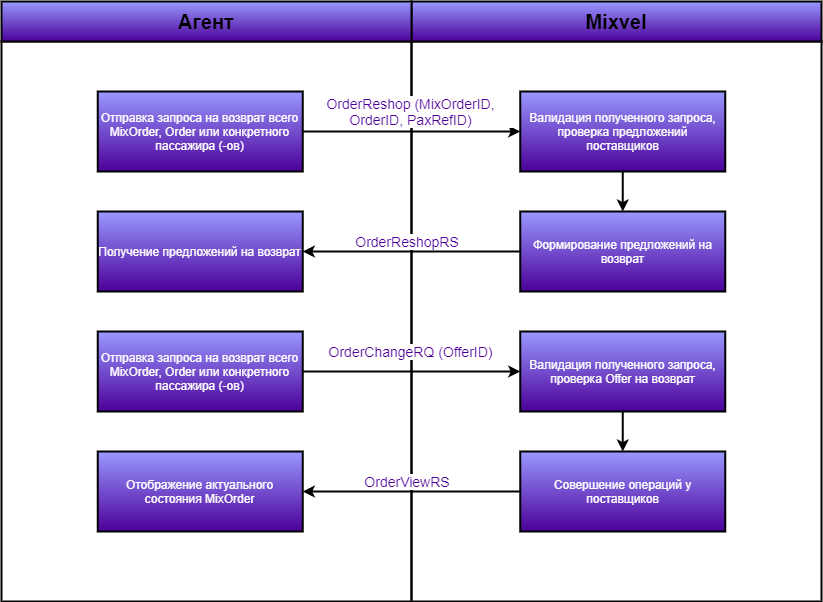 Рисунок 27OrderReshopRQ. Структура запросаВходные данные запроса должны удовлетворять схеме Mixvel_OrderReshopRQ.xsd и содержать следующие основные данные (в таблице приведены основные параметры сообщения, полные параметры можно найти в XSD-схеме или в XML-примерах конкретного сообщения):Структура ответа Offer на возврат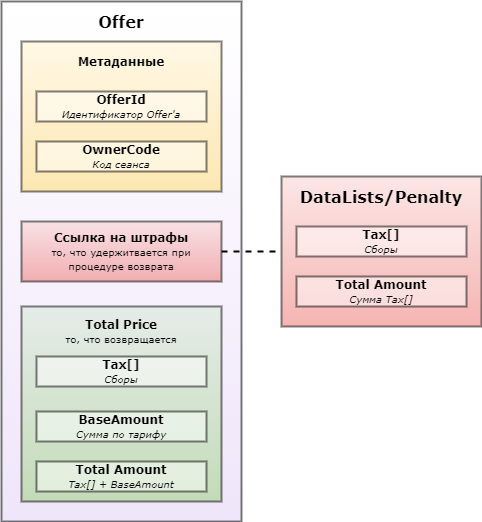 Рисунок 28OrderReshopRS. Структура ответаОтвет системы на запрос оценки стоимости и условий возврата оплаченного заказа соответствует схеме Mixvel_OrderReshopRS.xsd и содержит следующие основные данные (в таблице приведены основные параметры сообщения, полные параметры можно найти в XSD-схеме или в XML-примерах конкретного сообщения):OrderChangeRQ. Структура запросаСообщение OrderChangeRQ должно содержать данные ответного сообщения OrderReshopRS. Входные данные запроса должны удовлетворять схеме Mixvel_OrderChangeRQ.xsd и содержать следующие основные данные (в таблице приведены основные параметры сообщения, полные параметры можно найти в XSD-схеме или в XML-примерах конкретного сообщения):Структура ответаОтвет системы на запрос возврата оплаченного заказа соответствует схеме Mixvel_OrderViewRS.xsd и содержит следующие основные данные (в таблице приведены основные параметры сообщения, полные параметры можно найти в XSD-схеме или в XML-примерах конкретного сообщения):Примеры сообщенийЗапрос на оценку возврата заказа будет выглядеть следующим образом:В ответ MixVel API возвращает Offer с оценкой возврата:Запрос на возврат:В ответ от системы приходит сообщение Mixvel_OrderViewRS с полной информацией о текущем состоянии заказа:Изменение контактных данных пассажира в заказеМетод Mixvel_OrderChangeRQ позволяет изменять и удалять контактные данные пассажиров.На текущий момент функция доступна только для поставщика TCH.Структура запросаСообщение OrderChangeRQ должно содержать структуру ContactListInfo с данными, которые необходимо модифицировать, или пустую структуру ContactInfoList для удаления текущих контактных данных. Также в запрос включается полная информация по Pax, чья информация будет модифицироваться или удаляться.Структура ответаОтвет системы на запрос возврата оплаченного заказа соответствует схеме Mixvel_OrderViewRS.xsd и содержит следующие основные данные (в таблице приведены основные параметры сообщения, полные параметры можно найти в XSD-схеме или в XML-примерах конкретного сообщения):Примеры сообщений 1Запрос на изменение контактных данных:В ответ в OrderViewRS возвращается актуальная информация по заказу с измененными контактными данными пассажира:Примеры сообщений 2Запрос на удаление контактных данных:В ответ в OrderViewRS возвращается актуальная информация по заказу с удаленными контактными данными пассажира:Служебные операцииПолучение данных справочников MixVelОбщие положенияДля взаимодействия с сервисами MixVel агент использует пространство имен кодификаторов и справочников MixVel.Для поддержания корректного взаимодействия с MixVel агент загружает к себе и с некоторой периодичностью, определяемой регламентом взаимодействия с веб-сервисами MixVel, актуализирует.Для доставки агенту справочников не выделяется отдельного внешнего API – в общее API добавляются соответствующие методы.Описание методов приведено в схеме Mixvel_Dictionaries_1_00.xsd (входит в комплект документов).Запросы передаются из внешнего API в Подсистему управления справочниками MixVel.При вызове методов получения справочников требуется авторизация.Перечень справочников, доступных агентуАгенту доступны следующие справочники:Справочник перевозчиков (/api/get/Dictionary/carriers).Справочник городов (/api/get/Dictionary/cities).Справочник стран (/api/get/Dictionary/countries).Справочник форм оплаты (/api/get/Dictionary/formsofpayment).Справочник платежных систем (/api/get/Dictionary/paymentsystems).Справочник станций (/api/get/Dictionary/stations).Справочник бланков ТКП (/api/get/Dictionary/tchblanks).Методы получения данных справочниковВсе методы GetDictionary* позволяют получить:полные данные справочника, актуальные на момент совершения запроса;объекты справочника, измененные начиная с определенной даты в состоянии на момент совершения запроса.Тип запроса определяется необязательным атрибутом FromDate.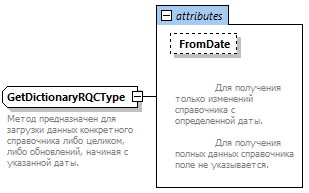 Рисунок 29Его отсутствие означает запрос полных данных справочника.Помимо выгрузки данных конкретного справочника, агенту доступен метод получения списка справочников с датой последнего изменения данных – GetDictionaryList.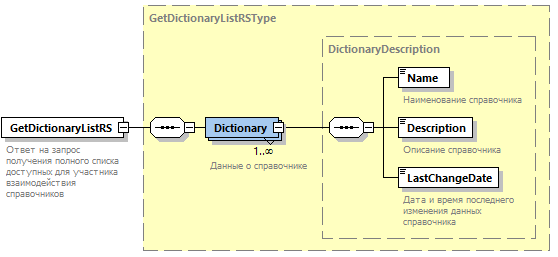 Рисунок 30Коды ошибок веб-сервиса MixVelОбщие положенияПод ошибками понимаются:ошибки (error), означающие неуспешное выполнение той или иной операции; ошибки носят глобальный контекст;предупреждения (warning), означающие либо частичное выполнение операции, либо сообщение о невозможности выполнения операции согласно установленным бизнес-процессам, что ошибкой не является.MixVel API предусматривает 3 уровня для передачи ошибок:1-й уровень: Envelope/Body/Error/Сюда относятся ошибки, связанные с:Нарушением формата запроса (не соответствует XSD-схеме).Авторизацией (запрос не авторизован).2-й уровень: Mixvel_[AirShopping]RS/ErrorЗдесь появляются ошибки, когда запрос полностью не обработан.Сюда относятся ошибки, связанные с логической проверкой запроса и результатами обработки запроса, такие как:неверные даты вылета;отрицательное количество пассажиров;несуществующие станции;отсутствующий контент;и прочее.3-й уровень (Warning): Mixvel_[AirShopping]RS/Response/WarningЗапрос обработан, результат передан, но с рядом ограничений.Структуры для передачи ошибокВ MixVel API реализована следующая структура: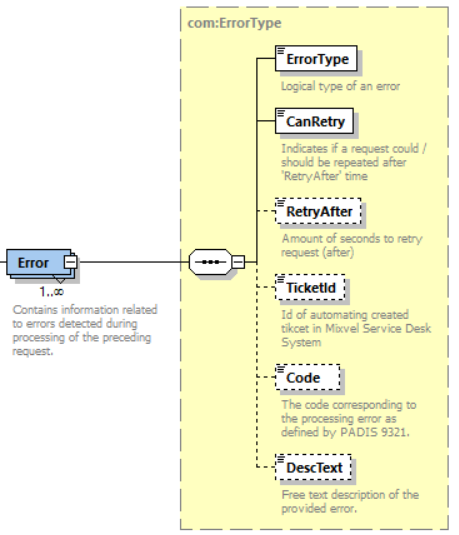 Рисунок 31На рисунке:ErrorType – логический тип ошибки. Принимает значения:«BadRequest» – ошибка в запросе.«InternalServerError» – ошибка на стороне MixVel API.«ProviderError» – ошибка на стороне провайдера.CanRetry – можно ли осуществить повтор отправки сообщения. Принимает значения «true» / «false».RetryAfter – если CanRetry = true, указывается рекомендованное количество секунд, по прошествии которых необходимо повторить отправку запроса.TicketId – в случае если MixVel порождает ticket в системе учета инцидентов, здесь будет передан его идентификатор.Code – код ошибки. Коды ошибок приведены ниже по тексту настоящего руководства.DescText – текстовое описание ошибки.Перечень кодов ошибокРегламент управления изменениями MixVel APIКоманда MixVel оставляет за собой право расширения перечня запросов протокола XML-версии без предварительного уведомления Агентства. По факту внедрения изменений команда MixVel производит обновление пользовательской документации и уведомление Агентства.Агентство, использующее MixVel, может направлять предложения по модификации и расширению функциональности MixVel API по электронному адресу: api@mixvel.com.Агентство вправе направлять команде MixVel предложения по изменению процедур действующего Регламента управления изменениями MixVel API по электронному адресу: api@mixvel.com.Команда MixVel оставляет за собой право модифицировать запросы протокола XML-версии без предварительного уведомления Агентства, но только в части добавления новых параметров запросов. По факту внедрения изменений команда MixVel производит обновление пользовательской документации и уведомление Агентства.Модификация запросов протокола XML-версии в части изменения или удаления параметров запросов может производиться MixVel не позднее чем за 2 суток (при соблюдении условия обратной совместимости) после предварительного уведомления Агентства.Команда MixVel оставляет за собой право внедрения новых версий MixVel API, но с обязательным обеспечением работоспособности ранее внедренных (действующих) версий в течение минимум 6 месяцев. По факту внедрения новых версий команда MixVel производит обновление пользовательской документации и уведомление Агентства.Команда MixVel оставляет за собой право вывода из эксплуатации ранее внедренных (действующих) версий MixVel API не ранее, чем через 1 (один) месяц после предварительного уведомления Агентства.Уведомление Агентства об изменениях MixVel API производится командой MixVel путем отправки электронного письма по адресам Агентства, указанным в Договоре на использование MixVel.Тарифицируемые запросы MixVelПолный перечень запросов MixVel APIНа платформе MixVel в действующей версии программного комплекса используются следующие запросы:Действия кассира в Кабинете кассира MixVel и соответствующие им запросы MixVel APIПри совершении операций сотрудником Агентства в Кабинете кассира MixVel используются методы MixVel API, которые подлежат стандартной тарификации в соответствии с Договором MixVel.Перечень запросов MixVel API:Метод Mixvel_AirlineProfileRQ на текущий момент не предоставляется в Кабинете кассира MixVel и не подлежит тарификации при использовании Кабинета кассира MixVel.ДатаАвторИзменения29.01.2021MixVelДокумент создан.12.02.2021MixVelДобавлено описание вкладки «Реквизиты» для функционала «Сеть продаж».Пересмотрено описание вкладки «Сеансы» Подразделений агентства.Актуализированы схемы коммерческого предложения.Актуализированы примеры XML и описание структур сообщений.Добавлен раздел с правилами идентификации объектов.16.02.2021MixvelАктуализированы точки подключения методов API.16.03.2021MixvelИсключены неиспользуемые структуры в XSD схемах.19.03.2021MixVelАктуализированы скриншоты Кабинета агентства MixVel.Актуализированы примеры сообщений.30.03.2021MixVelИзменено использование логинов и паролей Приложениями. Приложение использует только один логин и пароль во всех Подразделениях.Расширен метод Auth – добавлен обязательный элемент StructureUnitId.27.04.2021MixvelДля всех методов и схем: изменены структуры для передачи сообщения об ошибках.ElementFormDefault во всех схемах установлен в unqualified.Mixvel_AirShoppingRQ/Party – установлен в обязательный элемент.Основные типы данных Mixvel_AirShoppingRQ вынесены в Mixvel_CommonTypes.xsdДобавлен обязательный элемент:Mixvel_OrderViewRS / Response / MixOrder / TotalAmountMixvel_Envelope.xsd – исключен номер версии из наименования схемы.Добавлен раздел 5 с описанием структур и кодов ошибок Mixvel.Актуализировано описание метода Mixvel_OrderCancel – изменена структура ответа.04.05.2021MixVelАктуализированы скриншоты Кабинета агентства MixVel.Добавлены Пользователи (сотрудники агентства, использующие Кабинет кассира MixVel).12.05.2021MixvelДетализировано описание вторичных операций.24.05.2021MixVelДобавлен экран «Управление сеансами». Изменен процесс работы с сеансами Агентства.Актуализированы скриншоты.Добавлены системные требования.25.05.2021MixvelДобавлены операции аннулирования и возврата.18.06.2021MixvelДобавлено отображение свободных мест в методе Mixvel_AirShopping.Добавлено описание метода Mixvel_SeatAvailability.29.06.2021MixvelДобавлен справочный метод Mixvel_AirlineProfile.Добавлен календарь лучших цен в метод Mixvel_AirShopping.Возможность добавления кода тура, передаточной надписи и SSR DOCA в методе Mixvel_OrderCreate.Отображение родительского документа при оформлении EMD-A, даты и времени оформления, НДС в Mixvel_OrderView.Изменен порядок оплаты в Mixvel_OrderChange.06.07.2021MixvelДобавлен метод Mixvel_OrderImport.Добавлен метод Mixvel_OfferPrice.Реализация календаря лучших цен в методе AirShopping для поставщика TCH.Корректировка выдачи ответов при использовании метода Mixvel_Airshopping в части отображения BaseAmount для поставщика TCH.Доработка ответа Mixvel_OrderView с добавлением информации по электронному документу и купонам.07.07.2021MixVelДобавлена валидация полей для Сеансов, Реквизитов, Подразделений и Приложений.13.07.2021MixvelДобавлен метод Mixvel_OrderRules для поставщика SU.Удаление поля OwnerCode из запросов Mixvel_OrderCreateRQ и Mixvel_OrderChange.Унификация DataList для всех ответов Mixvel.Календарь минимальных цен доступен для всех поставщиков.Корректировка поля ReportingCodeType для запроса Mixvel_OrderView14.07.2021MixvelРеализован возврат для части пассажиров в заказе для поставщика TCH.Оптимизация ответов в Mixvel_AirShopping и Mixvel_OfferPrice.28.07.2021MixvelУлучшена стабильность API.Доработано изменение контактных данных для заказа у поставщика TCH.Добавлен процесс работы по схеме Авиаплюс у поставщика SU.10.08.2021MixvelУлучшена стабильность API.19.08.2021MixvelПередача в ответе ошибок провайдера.Корректировка статуса купонов от поставщика SU.Добавлено отображение RFIC и RFISC услуг в ответе Mixvel_SeatAvailiability.Добавлена формы оплаты по платежному поручению для поставщика TCH.01.09.2021MixvelУлучшена стабильность API.09.09.2021MixvelДобавлен атрибут Provider элемента OwnerCode. Изменена логика работы элемента в части отображения Сеанса.Добавлена формы оплаты по банковской карте (CC).28.09.2021MixvelУлучшена стабильность API.Добавлен регламент управления изменениями MixVel API.Добавлено описание тарифицируемых методов MixVel API, используемых в Кабинете кассира MixVel.08.10.2021MixvelДобавлено описание бренда в ответе Mixvel_AirShopping для поставщика TCH.Добавлен атрибут OriginRef элемента PaxRefID в Mixvel_OrderView для поставщика TCH.Реализован метод Mixvel_OfferPrice для поставщика TCH.27.10.2021MixvelВ ответы Mixvel_AirShopping, Mixvel_OfferPrice, Mixvel_ServiceList, Mixvel_SeatAvailability, Mixvel_OrderView добавлена структура ValidatingPartyList, определяющая валидирующего перевозчика / провайдера для Offer / Order.11.11.2021MixvelДобавлена форма оплаты ПП для поставщиков Mixvel.Добавлено пояснение относительно идентификации документов в структуре TicketDocInfo.Улучшена стабильность API.06.12.2021MixvelРеализован метод SeatAvailability для поставщика TCH.Добавлено подробное описание для Offer.Добавлено подробное описание для Order.Добавлен фильтр поиска по авиакомпаниям.Добавлен фильтр количества стыковок.Реализована продажа по корпоративным скидкам и промокодам (3Д Договоры).Метод Mixvel_OrderRules реализован для поставщика TCH.Реализован возврат и аннулирование дополнительных услуг для поставщика TCH.28.12.2021MixvelУлучшена стабильность API.Реализован кодсет характеристики мест.19.01.2022MixvelУлучшена стабильность API.OrderItemID изменяются, если в OrderItem были внесены изменения.Mixvel_OrderRules отображает сквозные и RT тарифы.22.02.2022MixvelУточнена информация по сущностям, используемым на платформе Mixvel.Добавлено отображение типов воздушных судов, осуществляющих перевозку, для всех поставщиков.Скорректирована работа поля ServiceCategory для всех поставщиков в части группирования дополнительных услуг.Добавлена возможность добавления SSR DOCS и DOCO в методе Mixvel_OrderCreateRQ.Скорректирована выдача статуса дополнительной услуги для поставщика TCH в части отображения актуальной информации.Добавлена информация поставщика услуг относительно необходимости использования обязательности языка элементов при указании информации в бронировании.Добавлен фильтр PricingMethodCriteria в метод Mixvel_AirShopping для получения расширенной или сокращенной выдачи предложений доступных поставщиков.12.04.2022MixVelДобавлена главная страница с информацией по релизам Кабинета агентства MixVel.Реализована мультиязычность Кабинета агентства MixVel.Добавлены роли Пользователей: Администратор, Оператор.Добавлена возможность работы с валютами в Подразделении.Добавлена возможность экспорта анкеты с ДЕМО среды на ПРОД и наоборот.Добавлена информация о получении и использовании StructureUnitID.Улучшена стабильность API.Добавлена информация о получении StructureUnitId.<?xml version="1.0" encoding="UTF-8"?><Envelope xmlns="http://www.mixvel.com/API/XSD/mixvel_envelope/1_06">	<Header/>	<Body id="ID1">		<MessageInfo MessageId="ad1320cf-d9da-4e03-bec8-3dfc34b71501" TimeSent="2020-04-27T12:27:17Z"/>		<AppData>			<Shop:Mixvel_AirShoppingRQ xmlns:Shop="http://www.mixvel.com/API/XSD/Mixvel_AirShoppingRQ/1_01">				…			</Shop:Mixvel_AirShoppingRQ>		</AppData>	</Body></Envelope>№ п/пМетодНазначение1.AirlineProfileRQ / AirlineProfileRSЗапрос маршрутов, выполняемых перевозчиком.2.Mixvel_AirShoppingRQ /Mixvel_AirShoppingRSПоиск коммерческих предложений.3.Mixvel_ServiceListRQ / Mixvel_ServiceListRSЗапрос коммерческих предложений на доступные дополнительные услуги (кроме выбора мест).4. Mixvel_ServiceListRQ / Mixvel_ServiceListRSЗапрос коммерческих предложений выбора мест на рейсе.5.Mixvel_OfferPriceRQ / Mixvel_OfferPriceRSЗапрос уточнения стоимости коммерческого предложения / получение альтернативных предложений.6.Mixvel_OrderRulesRQ / Mixvel_OrderRulesRSЗапрос условий применения тарифа.7.Mixvel_OrderCreateRQ / Mixvel_OrderViewRSСоздание заказа.8.Mixvel_OrderCancelRQ / Mixvel_OrderCancelRSЗапрос на отмену заказа и аннулирование электронных документов.9.Mixvel_OrderChangeRQ / Mixvel_OrderViewRSЗапрос на внесение изменений в Заказ: изменение информации в Заказе, добавление / удаление услуг в / из Заказа, первичная оплата Заказа, вторичная операция с Заказом, включая оплату штрафов и неустоек.10.Mixvel_OrderReshopRQ / Mixvel_OrderReshopRSПолучение предложений на проведение вторичной операции.11.Mixvel_OrderRetrieveRQ / Mixvel_OrderViewRSОтображение действующего состояния MixOrder.12.Mixvel_OrderImportRQ / Mixvel_OrderImportRSИмпортирование существующего Заказа / создание копии Заказа в MixVel.<?xml version="1.0" encoding="UTF-8"?><MixEnv:Envelope xmlns:MixEnv="https://www.mixvel.com/API/XSD/mixvel_envelope/1_06">	<Header/>	<Body id="ID1">		<MessageInfo MessageId="0d92db5d-e830-46ff-8af0-9eb4bae192a9" TimeSent="2021-04-27T14:17:48Z"/>		<AppData>			<a:Auth xmlns:a="https://www.mixvel.com/API/XSD/mixvel_auth/1_01">				<Login>testUser.auth@mixvel.com</Login>				<Password>passWord1!</Password>				<StructureUnitID>12036_ALPHA</StructureUnitID>			</a:Auth>		</AppData>	</Body></MixEnv:Envelope><?xml version="1.0" encoding="UTF-8"?><MixEnv:Envelope xmlns:MixEnv="https://www.mixvel.com/API/XSD/mixvel_envelope/1_06">	<Header/>	<Body id="ID1">		<MessageInfo MessageId="703423d1-595c-49f5-98c2-5dcabe950276" ReplyTo="79b67a26-6fc3-41e3-8ac4-14e0ac0245c8" TimeSent="2020-11-25T13:37:48Z"/>		<AppData>			<auth:AuthResponse xmlns:auth="https://www.mixvel.com/API/XSD/mixvel_auth/1_01">				<Token>eyJhbGciOiJIUzUxMiIsInR5cCI6IkpXVCJ9.eyJzdWIiOiIxMjM0NTY3ODkwIiwibmFtZSI6IlRlc3QgQWdlbnQiLCJleHAiOjE2MDYzMTI4MDAsImlhdCI6MTYwNjMwOTIwMH0.xTPifj6i5Bf_Wl6sw6nOLL3jHDk-DeRozjv3YeuMFUphbkA9-NVqiPEs_7frD_ZVPEoXnoBNgBEc9sr8S53o5w</Token>			</auth:AuthResponse>		</AppData>	</Body></MixEnv:Envelope>XPath параметраПример заполненияОписаниеMixvel_AirlineProfileRQ / Request / AirlineProfileFilterCriteria / AirlineProfile / OwnerCodeS7Код перевозчика, маршруты которого запрашиваются.XPath параметраПример заполненияОписаниеMixvel_AirlineProfileRS / Response / AirlineProfile / AirlineProfileDataItem / DirectionOneWayОпределяет выполнение перевозчиком рейсов в одну сторону (OneWay) или в обе (RoundTrip).Mixvel_AirlineProfileRS / Response / AirlineProfile / AirlineProfileDataItem / OfferDestPoint / CountrySubDivisionCodeMOWУказывает код города (IATA), в котором расположен аэропорт назначения. Может совпадать с кодом аэропорта.Mixvel_AirlineProfileRS / Response / AirlineProfile / AirlineProfileDataItem / OfferDestPoint / IATA_LocationCodeSVOУказывает код аэропорта (IATA) назначения.Mixvel_AirlineProfileRS/Response/AirlineProfile/AirlineProfileDataItem/OfferOriginPoint/CountrySubDivisionCodeNYCУказывает код города (IATA), в котором расположен аэропорт отправления. Может совпадать с кодом аэропорта.Mixvel_AirlineProfileRS/Response/AirlineProfile/AirlineProfileDataItem/OfferOriginPoint/IATA_LocationCodeLGAУказывает код аэропорта (IATA) отправления.<Request>		<AirlineProfileFilterCriteria>			<AirlineProfile>				<OwnerCode>WZ</OwnerCode>			</AirlineProfile>		</AirlineProfileFilterCriteria></Request><AirlineProfile>	<AirlineProfileDataItem>		<Direction>RoundTrip</Direction>		<OfferDestPoint>			<IATA_LocationCode>AER</IATA_LocationCode>		</OfferDestPoint>		<OfferOriginPoint>			<CountrySubDivisionCode>MOW</CountrySubDivisionCode>			<IATA_LocationCode>DME</IATA_LocationCode>		</OfferOriginPoint>	</AirlineProfileDataItem>	<AirlineProfileDataItem>		<Direction>RoundTrip</Direction>		<OfferDestPoint>			<IATA_LocationCode>MCX</IATA_LocationCode>		</OfferDestPoint>		<OfferOriginPoint>			<CountrySubDivisionCode>MOW</CountrySubDivisionCode>			<IATA_LocationCode>DME</IATA_LocationCode>		</OfferOriginPoint>	</AirlineProfileDataItem>…</AirlineProfile>XPath параметраПример заполненияОписаниеMixvel_AirShoppingRQ / Request / FlightRequest / FlightRequestOriginDestinationsCriteria / OriginDestCriteria /complexДанные по маршруту: откуда, куда, когда.Для данных отправления/прибытия используются кодификаторы MixVel.Для указания дат допускается вводить диапазон через элементы DateRangeStart и DateRangeEnd. Для поиска внутри дня значения DateRangeStart и DateRangeEnd должны быть равны.См. раздел Получение данных справочников MixVel.OriginDestCriteria является множественной структурой. Для передачи маршрута "туда-обратно" необходимо указать 2 элемента OriginDestCriteria.Поле ConnectionPrefRefID позволяет указывать ссылку на правило количества стыковок для конкретного OriginDest из структуры ShoppingCriteria/ConnectionCriteria.Mixvel_AirShoppingRQ / Request / FlightRequest / FlightRequestOriginDestinationsCriteria / OriginDestCriteria / CalendarDateCriteriacomplexПри добавлении структуры CalendarDateCriteria и указании, а также определении нижней границы в элементе DaysBeforeNumber и верхней границы в элементе DaysAfterNumber добавит в ответе на AirShopping структуру PriceCalendarDate с лучшими стоимостями перелета на каждый день диапазона.Mixvel_AirShoppingRQ / Request / Paxs / Pax/complexДанные пассажиров.Множественная структура.Для связи пассажиров (пример: родитель-ребенок) используются элементы PaxId и PaxRefId.Формат идентификаторов пассажиров не регламентируется и задается агентом в произвольной форме.Mixvel_AirShoppingRQ / Request / ShoppingCriteria/complexДополнительные фильтры поиска (указание конкретных перевозчиков, номеров рейсов, SSR и прочих).Mixvel_AirShoppingRQ / Request / ShoppingCriteria / CarrierCriteriacomplexИспользуется для фильтрации контента по конкретным маркетинговым перевозчикам.Mixvel_AirShoppingRQ / Request / ShoppingCriteria / ConnectionCriteriacomplexИспользуется для указания максимального количества стыковок для конкретного OriginDest.Для получения прямых рейсов MaximumConnectionQty должен быть равен 0.Mixvel_AirShoppingRQ / Request / ShoppingCriteria / ProgramCriteriacomplexДля указания промокода используется поле AccountID структуры ProgramCriteria/ProgramAccount. При наличии требования указания номера договора и кода договора используются поле ContractID структуры ProgramCriteria/ProgamContract и поле TypeCode соответственно.В последующих запросах процесса структура не используется. Все переданные значения автоматически включаются в бронирование при OrderCreate.Mixvel_AirShoppingRQ / Request / ShoppingCriteria / PricingMethodCriteriacomplexИспользуется для получения расширенной выдачи (доступные бренды) или получения самых низких цен в рамках уникальных комбинаций PaxJourney.В качестве значений для поля BestPricingOptionText:Simple (default) – для получения самых низких цен на уникальной комбинации PaxJourney;Extended – для получения предложений в нескольких брендах на уникальной комбинации PaxJourney.Mixvel_AirShoppingRQ / Party / Recipient / EnabledSystem / SystemIDTCHУказание сеансов работы.При неуказанном параметре поиск и подготовка коммерческих предложений осуществляется во всех доступных агенту сеансах.XPath параметраПример заполненияОписаниеMixvel_AirShoppingRS / Response / OffersGroup / CarrierOffers / OffercomplexДанные коммерческого предложения.Логическая структура коммерческого предложения представлена в разделе Структура коммерческих предложений.Отражает будущий заказ поставщика.Mixvel_AirShoppingRS  /  Response  /  OffersGroup / CarrierOffers / Offer / OfferId77939f37-7743-4463-a0f7-313da505a315Уникальный идентификатор коммерческого предложения.Используется при создании заказа / бронировании.Mixvel_AirShoppingRS / Response / OffersGroup / CarrierOffers / Offer / OfferExpirationTimeLimitDateTime2021-01-15T09:30:47Срок действия коммерческого предложения.*По умолчанию – 90 минут с момента его формирования.Mixvel_AirShoppingRS / Response / OffersGroup / CarrierOffers / Offer / OwnerCodeTCHКод сеанса.Mixvel_AirShoppingRS / Response / OffersGroup / CarrierOffers / Offer / ReservationGuidelinecomplexСтруктура, которая используется для передачи руководства по бронированию.На текущий момент передает локализацию, в которой следует производить бронирование.(!) При наличии предложений с различными требованиями по локализации – RU и EN – следует использовать локализацию RU.Mixvel_AirShoppingRS / Response / OffersGroup / CarrierOffers / Offer / OfferItemcomplexНабор услуг (Service) (в общем случае, как ассоциированных, так и нет), сгруппированных по категориям пассажиров и по электронным документам.Таким образом в OfferItem попадут все категории пассажира, которые имеют одинаковые условия по классу и стоимости обслуживания, также OfferItem отразит будущую документарную структуру каждой из категорий пассажира.Mixvel_AirShoppingRS / Response / OffersGroup / CarrierOffers / Offer / OfferItem / OfferItemId83283bfb-abb7-422b-930b-c084740aa15bУникальный идентификатор части коммерческого предложения.Используется при создании заказа / бронировании.Mixvel_AirShoppingRS / Response / OffersGroup / CarrierOffers / Offer / OfferItem / MandatoryIndTrueПризнак обязательности.Значение True означает, что OfferItem не может быть исключен при бронировании и оплате коммерческого предложения.Значение False означает, что услуги, входящие в OfferItem являются опциональными и могут не включаться в бронирование.Mixvel_AirShoppingRS / Response / OffersGroup / CarrierOffers / Offer / OfferItem / PricecomplexСтоимость набора услуг, входящих в коммерческое предложение с указанием такс и сборов.Mixvel_AirShoppingRS / Response / OffersGroup / CarrierOffers / Offer / ServicecomplexПредставляет собой "тело" коммерческого предложения: перелет, ассоциированные услуги, услуги размещения и пр.OfferItem всегда состоит как минимум из одного Service.Service всегда должен быть соотнесен с сегментом и пассажиром.Mixvel_AirShoppingRS / Response / OffersGroup / CarrierOffers / Offer / Service / PaxRefIdPax-1Связь с пассажирами.(Перечень пассажиров представлен в структуре Mixvel_AirShoppingRS/Response/DataLists/PaxList.)Mixvel_AirShoppingRS / Response / OffersGroup / CarrierOffers / Offer / Service / ServiceAssociationscomplexСвязь услуги с рейсом или группой рейсов.Mixvel_AirShoppingRS / Response / OffersGroup / CarrierOffers / Offer / Service / ServiceAssociations / PaxJourneyRefcomplexСвязь услуги с одним или группой рейсов.Рейсы задаются в структуре Mixvel_AirShoppingRS/Response/DataLists/PaxSegmentList.Рейсы могут быть объединены в произвольные группы через структуру Mixvel_AirShoppingRS/Response/DataLists/PaxJourneyList.Связь с группой рейсов означает предоставление услуги, действующей на рейсах туда-обратно, либо в аэропорту вылета (безотносительно рейсов и авиакомпаний).Mixvel_AirShoppingRS / Response / OffersGroup / CarrierOffers / Offer / Service / ServiceAssociations / ServiceDefinitionRefcomplexСвязь услуги с конкретным рейсом и ссылка на описание услуги.Mixvel_AirShoppingRS / Response / OffersGroup / CarrierOffers / Offer / ALaCarteOffer / complexСтруктура идентична структуре Offer.В структуре передается набор предложений travel-контента, которые могут быть приобретены вместе с любым другим Offer.Mixvel_AirShoppingRS / Response / OffersGroup / CarrierOffers / PriceCalendarcomplexПри передаче информации в запросе структуры CalendarDateCriteria указываются лучшие стоимости за каждый день, попадающий в диапазон.Доступно для поставщиков SU и TCH.Mixvel_AirShoppingRS / Response / DataLists / complexСписки данных пассажиров, рейсов, аэропортов, описаний услуг.Коммерческие предложения в своей структуре ссылаются на конкретные DataList.Mixvel_AirShoppingRS / Response / DataLists / ContactInfoList / complexКонтактная информация пассажиров, поставщиков услуг.Mixvel_AirShoppingRS / Response / DataLists / OriginDestList / complexДанные станций/аэропортов.Mixvel_AirShoppingRS / Response / DataLists / PaxJourneyList / complexГруппы рейсов, на каждом из которых может предоставляться та или иная услуга.Mixvel_AirShoppingRS / Response / DataLists / PaxList / complexДанные пассажиров.Mixvel_AirShoppingRS / Response / DataLists / PaxSegmentList / complexДанные рейсов: города (аэропорты) вылета и прилета, время вылета и прилета, информация о плечах и типах воздушных судов.Mixvel_AirShoppingRS / Response / DataLists / ServiceDefinitionList / complexОписание предоставляемых услуг.Mixvel_AirShoppingRS / Response / DataLists / ValidatingPartyList / complexДанные валидирующего перевозчика.<Request>	<FlightRequest>		<FlightRequestOriginDestinationsCriteria>			<OriginDestCriteria>				<CabinType>					<CabinTypeCode>Economy</CabinTypeCode>					<PrefLevel>						<PrefLevelCode>Required</PrefLevelCode>					</PrefLevel>				</CabinType>				<DestArrivalCriteria>					<IATA_LocationCode>LED</IATA_LocationCode>				</DestArrivalCriteria>				<OriginDepCriteria>					<DateRangeStart>2022-03-01</DateRangeStart>					<DateRangeEnd>2022-03-01</DateRangeEnd>					<IATA_LocationCode>MOW</IATA_LocationCode>				</OriginDepCriteria>			</OriginDestCriteria>			<OriginDestCriteria>				<CabinType>					<CabinTypeCode>Economy</CabinTypeCode>					<PrefLevel>						<PrefLevelCode>Required</PrefLevelCode>					</PrefLevel>				</CabinType>				<DestArrivalCriteria>					<IATA_LocationCode>MOW</IATA_LocationCode>				</DestArrivalCriteria>				<OriginDepCriteria>					<DateRangeStart>2022-03-04</DateRangeStart>					<DateRangeEnd>2022-03-04</DateRangeEnd>					<IATA_LocationCode>LED</IATA_LocationCode>				</OriginDepCriteria>			</OriginDestCriteria>		</FlightRequestOriginDestinationsCriteria>	</FlightRequest>	<Paxs>		<Pax>			<PaxID>Pax-1</PaxID>			<PTC>ADT</PTC>		</Pax>		<Pax>			<PaxID>Pax-2</PaxID>			<PTC>ADT</PTC>		</Pax>	</Paxs></Request><Mixvel_AirShoppingRS>	<Response>		<DataLists>			<BaggageAllowanceList>				<BaggageAllowance>					<BaggageAllowanceID>6b2240fe-8b4c-4e7b-90b2-1dde0db3dbdd</BaggageAllowanceID>					<PieceAllowance>						<ApplicablePartyText>Traveler</ApplicablePartyText>						<TotalQty>2</TotalQty>					</PieceAllowance>					<TypeCode>Checked</TypeCode>				</BaggageAllowance>				<BaggageAllowance>					<BaggageAllowanceID>4508450a-436f-40dc-a053-e22ff3fbd839</BaggageAllowanceID>					<TypeCode>CarryOn</TypeCode>					<WeightAllowance>						<MaximumWeightMeasure UnitCode="K">10</MaximumWeightMeasure>					</WeightAllowance>				</BaggageAllowance>				<BaggageAllowance>					<BaggageAllowanceID>0f2da382-6bfb-4b5e-b66f-2c29d67046d5</BaggageAllowanceID>					<DescText>RNBSLR</DescText>					<PieceAllowance>						<ApplicablePartyText>Traveler</ApplicablePartyText>						<TotalQty>0</TotalQty>					</PieceAllowance>					<TypeCode>Checked</TypeCode>				</BaggageAllowance>				<BaggageAllowance>					<BaggageAllowanceID>6f62a645-17cd-477b-b36f-a5c00a1b885c</BaggageAllowanceID>					<DescText>RNBSLR</DescText>					<PieceAllowance>						<ApplicablePartyText>Traveler</ApplicablePartyText>						<TotalQty>1</TotalQty>					</PieceAllowance>					<TypeCode>CarryOn</TypeCode>				</BaggageAllowance>				<BaggageAllowance>					<BaggageAllowanceID>6c88358e-65d5-44e3-a98c-827eac704ef0</BaggageAllowanceID>					<DescText>RNBSLR</DescText>					<PieceAllowance>						<ApplicablePartyText>Traveler</ApplicablePartyText>						<TotalQty>0</TotalQty>					</PieceAllowance>					<TypeCode>Checked</TypeCode>				</BaggageAllowance>				<BaggageAllowance>					<BaggageAllowanceID>96db2a96-eb03-4be3-9834-946ceabc5302</BaggageAllowanceID>					<DescText>RNBSLR</DescText>					<PieceAllowance>						<ApplicablePartyText>Traveler</ApplicablePartyText>						<TotalQty>1</TotalQty>					</PieceAllowance>					<TypeCode>CarryOn</TypeCode>				</BaggageAllowance>			</BaggageAllowanceList>			<OriginDestList>				<OriginDest>					<DestCode>LED</DestCode>					<OriginCode>MOW</OriginCode>					<OriginDestID>f7c8f0aa-bab6-4747-9a92-9dd25bed1500</OriginDestID>					<PaxJourneyRefID>9f789dc3-0897-4e56-a363-7a01872c654e</PaxJourneyRefID>					<PaxJourneyRefID>a58633d9-afe1-4468-a1e5-343383011b2c</PaxJourneyRefID>				</OriginDest>				<OriginDest>					<DestCode>MOW</DestCode>					<OriginCode>LED</OriginCode>					<OriginDestID>7a9f0e08-2443-4c41-bc1f-42ed727d45b7</OriginDestID>					<PaxJourneyRefID>ed6e8e8e-61f4-4bd5-9107-8f44cee1b243</PaxJourneyRefID>					<PaxJourneyRefID>3ca8b88e-56dd-4245-aeeb-ac2e7a2fd3ff</PaxJourneyRefID>				</OriginDest>			</OriginDestList>			<PaxJourneyList>				<PaxJourney>					<Duration>PT1H30M</Duration>					<PaxJourneyID>9f789dc3-0897-4e56-a363-7a01872c654e</PaxJourneyID>					<PaxSegmentRefID>62b67cbb-0737-4070-8a03-b1340e7212d4</PaxSegmentRefID>				</PaxJourney>				<PaxJourney>					<Duration>PT1H25M</Duration>					<PaxJourneyID>ed6e8e8e-61f4-4bd5-9107-8f44cee1b243</PaxJourneyID>					<PaxSegmentRefID>e8c126c9-ff7b-47a4-85e7-466749c406ab</PaxSegmentRefID>				</PaxJourney>				<PaxJourney>					<Duration>PT01H30M</Duration>					<PaxJourneyID>a58633d9-afe1-4468-a1e5-343383011b2c</PaxJourneyID>					<PaxSegmentRefID>c9c94269-2a43-4244-96a6-3bf9f25321c3</PaxSegmentRefID>				</PaxJourney>				<PaxJourney>					<Duration>PT01H30M</Duration>					<PaxJourneyID>3ca8b88e-56dd-4245-aeeb-ac2e7a2fd3ff</PaxJourneyID>					<PaxSegmentRefID>ababa2ba-4170-41f8-ad53-c1c5b4fcc414</PaxSegmentRefID>				</PaxJourney>			</PaxJourneyList>			<PaxList>				<Pax>					<PaxID>Pax-1</PaxID>					<PTC>ADT</PTC>				</Pax>				<Pax>					<PaxID>Pax-2</PaxID>					<PTC>ADT</PTC>				</Pax>				<Pax>					<PaxID>Pax-3</PaxID>					<PTC>CNN</PTC>				</Pax>			</PaxList>			<PaxSegmentList>				<PaxSegment>					<Arrival>						<AircraftScheduledDateTime>2022-03-04T12:50:00</AircraftScheduledDateTime>						<IATA_LocationCode>SVO</IATA_LocationCode>						<StationName>Москва(Шереметьево)</StationName>						<TerminalName>B</TerminalName>					</Arrival>					<DatedOperatingLeg>						<Arrival>							<AircraftScheduledDateTime>2022-03-04T12:50:00</AircraftScheduledDateTime>							<IATA_LocationCode>SVO</IATA_LocationCode>							<StationName>Москва(Шереметьево)</StationName>							<TerminalName>B</TerminalName>						</Arrival>						<CarrierAircraftType>							<CarrierAircraftTypeCode>32B</CarrierAircraftTypeCode>						</CarrierAircraftType>						<DatedOperatingLegID>acf6c9c5-15a3-4d4c-8172-06c937968022</DatedOperatingLegID>						<Dep>							<AircraftScheduledDateTime>2022-03-04T11:25:00</AircraftScheduledDateTime>							<IATA_LocationCode>LED</IATA_LocationCode>							<StationName>Санкт-Петербург(Пулково)</StationName>							<TerminalName>1</TerminalName>						</Dep>					</DatedOperatingLeg>					<Dep>						<AircraftScheduledDateTime>2022-03-04T11:25:00</AircraftScheduledDateTime>						<IATA_LocationCode>LED</IATA_LocationCode>						<StationName>Санкт-Петербург(Пулково)</StationName>						<TerminalName>1</TerminalName>					</Dep>					<Duration>PT1H25M</Duration>					<MarketingCarrierInfo>						<CarrierDesigCode>SU</CarrierDesigCode>						<MarketingCarrierFlightNumberText>13</MarketingCarrierFlightNumberText>					</MarketingCarrierInfo>					<PaxSegmentID>e8c126c9-ff7b-47a4-85e7-466749c406ab</PaxSegmentID>				</PaxSegment>				<PaxSegment>					<Arrival>						<AircraftScheduledDateTime>2022-03-01T22:50:00</AircraftScheduledDateTime>						<IATA_LocationCode>LED</IATA_LocationCode>						<StationName>Санкт-Петербург(Пулково)</StationName>						<TerminalName>1</TerminalName>					</Arrival>					<DatedOperatingLeg>						<Arrival>							<AircraftScheduledDateTime>2022-03-01T22:50:00</AircraftScheduledDateTime>							<IATA_LocationCode>LED</IATA_LocationCode>							<StationName>Санкт-Петербург(Пулково)</StationName>							<TerminalName>1</TerminalName>						</Arrival>						<CarrierAircraftType>							<CarrierAircraftTypeCode>32A</CarrierAircraftTypeCode>						</CarrierAircraftType>						<DatedOperatingLegID>9c74e05b-b872-46c5-895d-2221c34e6baa</DatedOperatingLegID>						<Dep>							<AircraftScheduledDateTime>2022-03-01T21:20:00</AircraftScheduledDateTime>							<IATA_LocationCode>SVO</IATA_LocationCode>							<StationName>Москва(Шереметьево)</StationName>							<TerminalName>B</TerminalName>						</Dep>					</DatedOperatingLeg>					<Dep>						<AircraftScheduledDateTime>2022-03-01T21:20:00</AircraftScheduledDateTime>						<IATA_LocationCode>SVO</IATA_LocationCode>						<StationName>Москва(Шереметьево)</StationName>						<TerminalName>B</TerminalName>					</Dep>					<Duration>PT1H30M</Duration>					<MarketingCarrierInfo>						<CarrierDesigCode>SU</CarrierDesigCode>						<MarketingCarrierFlightNumberText>32</MarketingCarrierFlightNumberText>					</MarketingCarrierInfo>					<PaxSegmentID>62b67cbb-0737-4070-8a03-b1340e7212d4</PaxSegmentID>				</PaxSegment>				<PaxSegment>					<Arrival>						<AircraftScheduledDateTime>2022-03-04T05:45:00</AircraftScheduledDateTime>						<IATA_LocationCode>SVO</IATA_LocationCode>						<StationName>Москва(Шереметьево)</StationName>					</Arrival>					<DatedOperatingLeg>						<Arrival>							<AircraftScheduledDateTime>2022-03-04T05:45:00</AircraftScheduledDateTime>							<IATA_LocationCode>SVO</IATA_LocationCode>							<StationName>Москва(Шереметьево)</StationName>						</Arrival>						<CarrierAircraftType>							<CarrierAircraftTypeCode>32A</CarrierAircraftTypeCode>							<CarrierAircraftTypeName>AIRBUS A320</CarrierAircraftTypeName>						</CarrierAircraftType>						<DatedOperatingLegID>ce4664f8-21a5-433f-af04-8c6300207d1a</DatedOperatingLegID>						<Dep>							<AircraftScheduledDateTime>2022-03-04T04:15:00</AircraftScheduledDateTime>							<IATA_LocationCode>LED</IATA_LocationCode>							<StationName>Санкт-Петербург(Пулково)</StationName>						</Dep>					</DatedOperatingLeg>					<Dep>						<AircraftScheduledDateTime>2022-03-04T04:15:00</AircraftScheduledDateTime>						<IATA_LocationCode>LED</IATA_LocationCode>						<StationName>Санкт-Петербург(Пулково)</StationName>					</Dep>					<Duration>PT01H30M</Duration>					<MarketingCarrierInfo>						<CarrierDesigCode>SU</CarrierDesigCode>						<MarketingCarrierFlightNumberText>0037</MarketingCarrierFlightNumberText>					</MarketingCarrierInfo>					<OperatingCarrierInfo>						<CarrierDesigCode>SU</CarrierDesigCode>						<OperatingCarrierFlightNumberText>0037</OperatingCarrierFlightNumberText>					</OperatingCarrierInfo>					<PaxSegmentID>ababa2ba-4170-41f8-ad53-c1c5b4fcc414</PaxSegmentID>				</PaxSegment>				<PaxSegment>					<Arrival>						<AircraftScheduledDateTime>2022-03-01T09:45:00</AircraftScheduledDateTime>						<IATA_LocationCode>LED</IATA_LocationCode>						<StationName>Санкт-Петербург(Пулково)</StationName>					</Arrival>					<DatedOperatingLeg>						<Arrival>							<AircraftScheduledDateTime>2022-03-01T09:45:00</AircraftScheduledDateTime>							<IATA_LocationCode>LED</IATA_LocationCode>							<StationName>Санкт-Петербург(Пулково)</StationName>						</Arrival>						<CarrierAircraftType>							<CarrierAircraftTypeCode>32A</CarrierAircraftTypeCode>							<CarrierAircraftTypeName>AIRBUS A320</CarrierAircraftTypeName>						</CarrierAircraftType>						<DatedOperatingLegID>bd6858f7-e6fa-42af-81b3-d80d3decba6f</DatedOperatingLegID>						<Dep>							<AircraftScheduledDateTime>2022-03-01T08:15:00</AircraftScheduledDateTime>							<IATA_LocationCode>SVO</IATA_LocationCode>							<StationName>Москва(Шереметьево)</StationName>						</Dep>					</DatedOperatingLeg>					<Dep>						<AircraftScheduledDateTime>2022-03-01T08:15:00</AircraftScheduledDateTime>						<IATA_LocationCode>SVO</IATA_LocationCode>						<StationName>Москва(Шереметьево)</StationName>					</Dep>					<Duration>PT01H30M</Duration>					<MarketingCarrierInfo>						<CarrierDesigCode>SU</CarrierDesigCode>						<MarketingCarrierFlightNumberText>0010</MarketingCarrierFlightNumberText>					</MarketingCarrierInfo>					<OperatingCarrierInfo>						<CarrierDesigCode>SU</CarrierDesigCode>						<OperatingCarrierFlightNumberText>0010</OperatingCarrierFlightNumberText>					</OperatingCarrierInfo>					<PaxSegmentID>c9c94269-2a43-4244-96a6-3bf9f25321c3</PaxSegmentID>				</PaxSegment>			</PaxSegmentList>			<PriceClassList>				<PriceClass>					<Code>EL</Code>					<Desc>						<DescText>150 TO 200 PCNT MILES EARNED (ME3)</DescText>					</Desc>					<Desc>						<DescText>CARRY10KG 22LBUPTO 55X40X25CM (0MJ)</DescText>					</Desc>					<Desc>						<DescText>2Е ЗАРЕГИСТРИРОВАННОЕ МЕСТО (0CD)</DescText>					</Desc>					<Desc>						<DescText>ИЗМЕНЯЕМЫЙ БИЛЕТ (059)</DescText>					</Desc>					<Desc>						<DescText>ИЗМЕНЕНИЕ ПРИ НЕЯВКЕ НА РЕЙС (CNS)</DescText>					</Desc>					<Desc>						<DescText>REFUND BEFORE CHECKIN CLOSURE (RBC)</DescText>					</Desc>					<Desc>						<DescText>ВОЗВРАТ ПОСЛЕ ЗАКРЫТ РЕГИСТРАЦ (RBA)</DescText>					</Desc>					<Desc>						<DescText>OPEN RETURN DATE (ORD)</DescText>					</Desc>					<Desc>						<DescText>ПОВЫШ КЛАССА ОБСЛУЖ С МИЛ БОНУС (0NI)</DescText>					</Desc>					<Desc>						<DescText>STOPOVER (STO)</DescText>					</Desc>					<Desc>						<DescText>ОСНОВНОЕ МЕСТО (050)</DescText>					</Desc>					<Name>ECONOMY FLEX</Name>					<PriceClassID>47435aec-f860-4e91-a2f9-e9129b7b4381</PriceClassID>				</PriceClass>				<PriceClass>					<Code>NB</Code>					<Desc>						<URL>https://www.aeroflot.ru/ru/information/purchase/rate/fare_rules</URL>					</Desc>					<Desc>						<DescText>Бонусные мили – 75%</DescText>					</Desc>					<Desc>						<DescText>Возврат провозной платы при уведомлении об отказе от перевозки до окончания установленного времени регистрации пассажиров на указанный в билете рейс: не разрешено</DescText>					</Desc>					<Desc>						<DescText>Изменения не позднее 30 минут после времени отправки рейса, указанного в оформленном билете (при условии наличия мест по оплаченному тарифу): разрешено с доплатой</DescText>					</Desc>					<Desc>						<DescText>Скидки для детей до 2-х лет без предоставления отдельного места: 90%, при внутренних перевозках по РФ – бесплатно</DescText>					</Desc>					<Desc>						<DescText>Скидки для детей до 2-х лет и детей от 2 до 12 лет с предоставлением отдельного места: без сопровождения взрослым скидка не предоставляется, с сопровождением взрослым в том же классе обслуживания – 25%</DescText>					</Desc>					<Desc>						<DescText>Норма бесплатного провоза багажа: не предоставляется</DescText>					</Desc>					<FareBasisCode>RNBSLR</FareBasisCode>					<Name>Эконом Лайт</Name>					<PriceClassID>546c2910-e23c-4404-be04-cc7d36ce8bbd</PriceClassID>				</PriceClass>			</PriceClassList>			<ValidatingPartyList>				<ValidatingParty>					<ValidatingPartyID>715adb0a-8aea-46d0-abdd-b911ef550d7f</ValidatingPartyID>					<ValidatingPartyCode>SU</ValidatingPartyCode>					<ValidatingPartyName>Аэрофлот - российские авиалинии</ValidatingPartyName>					<ValidatingPartyDesigCode>555</ValidatingPartyDesigCode>				</ValidatingParty>				<ValidatingParty>					<ValidatingPartyID>894e7f79-1828-4400-bb52-3df3d037c5a2</ValidatingPartyID>					<ValidatingPartyCode>9Я</ValidatingPartyCode>					<ValidatingPartyName>Mavins</ValidatingPartyName>					<ValidatingPartyDesigCode>33K</ValidatingPartyDesigCode>				</ValidatingParty>			</ValidatingPartyList>		</DataLists>		<OffersGroup>			<CarrierOffers>				<Offer>					<BaggageAllowance>						<BaggageAllowanceRefID>6b2240fe-8b4c-4e7b-90b2-1dde0db3dbdd</BaggageAllowanceRefID>						<BaggageFlightAssociations>							<PaxSegmentRef>								<PaxSegmentRefID>e8c126c9-ff7b-47a4-85e7-466749c406ab</PaxSegmentRefID>								<PaxSegmentRefID>62b67cbb-0737-4070-8a03-b1340e7212d4</PaxSegmentRefID>							</PaxSegmentRef>						</BaggageFlightAssociations>						<PaxRefID>Pax-1</PaxRefID>						<PaxRefID>Pax-2</PaxRefID>						<PaxRefID>Pax-3</PaxRefID>					</BaggageAllowance>					<BaggageAllowance>						<BaggageAllowanceRefID>4508450a-436f-40dc-a053-e22ff3fbd839</BaggageAllowanceRefID>						<BaggageFlightAssociations>							<PaxSegmentRef>								<PaxSegmentRefID>e8c126c9-ff7b-47a4-85e7-466749c406ab</PaxSegmentRefID>								<PaxSegmentRefID>62b67cbb-0737-4070-8a03-b1340e7212d4</PaxSegmentRefID>							</PaxSegmentRef>						</BaggageFlightAssociations>						<PaxRefID>Pax-1</PaxRefID>						<PaxRefID>Pax-2</PaxRefID>						<PaxRefID>Pax-3</PaxRefID>					</BaggageAllowance>					<OfferExpirationTimeLimitDateTime>2022-02-26T09:21:47.9205909Z</OfferExpirationTimeLimitDateTime>					<OfferID>42e29fa9-6074-438b-88b5-cd436025d8c3</OfferID>					<OfferItem>						<FareDetail>							<FareComponent>								<CabinType>									<CabinTypeCode>Economy</CabinTypeCode>								</CabinType>								<FareBasisCode>NFMR</FareBasisCode>								<FareRule>									<Remark>										<RemarkText>EFR1</RemarkText>									</Remark>								</FareRule>								<PaxSegmentRefID>62b67cbb-0737-4070-8a03-b1340e7212d4</PaxSegmentRefID>								<Price>									<BaseAmount CurCode="RUB">6000.00</BaseAmount>									<BaseAmountGuaranteeTimeLimitDateTime>2022-02-26T11:51:00</BaseAmountGuaranteeTimeLimitDateTime>									<TaxSummary>										<Tax>											<Amount CurCode="RUB">185.00</Amount>											<TaxCode>ZZ</TaxCode>										</Tax>										<Tax>											<Amount CurCode="RUB">270.00</Amount>											<TaxCode>YR</TaxCode>										</Tax>										<Tax>											<Amount CurCode="RUB">304.00</Amount>											<TaxCode>YR</TaxCode>										</Tax>										<Tax>											<Amount CurCode="RUB">0.00</Amount>											<TaxCode>RI</TaxCode>										</Tax>										<Tax>											<Amount CurCode="RUB">0.00</Amount>											<TaxCode>RI</TaxCode>										</Tax>										<TotalTaxAmount CurCode="RUB">759.00</TotalTaxAmount>									</TaxSummary>									<TotalAmount CurCode="RUB">6759.00</TotalAmount>								</Price>								<PriceClassRefID>47435aec-f860-4e91-a2f9-e9129b7b4381</PriceClassRefID>								<RBD>									<RBD_Code>N</RBD_Code>									<Availability>9</Availability>								</RBD>							</FareComponent>							<FareComponent>								<CabinType>									<CabinTypeCode>Economy</CabinTypeCode>								</CabinType>								<FareBasisCode>NFMR</FareBasisCode>								<FareRule>									<Remark>										<RemarkText>EFR1</RemarkText>									</Remark>								</FareRule>								<PaxSegmentRefID>e8c126c9-ff7b-47a4-85e7-466749c406ab</PaxSegmentRefID>								<Price>									<BaseAmount CurCode="RUB">6000.00</BaseAmount>									<BaseAmountGuaranteeTimeLimitDateTime>2022-02-26T11:51:00</BaseAmountGuaranteeTimeLimitDateTime>									<TaxSummary>										<Tax>											<Amount CurCode="RUB">184.00</Amount>											<TaxCode>RI</TaxCode>										</Tax>										<Tax>											<Amount CurCode="RUB">158.00</Amount>											<TaxCode>RI</TaxCode>										</Tax>										<Tax>											<Amount CurCode="RUB">304.00</Amount>											<TaxCode>YR</TaxCode>										</Tax>										<Tax>											<Amount CurCode="RUB">270.00</Amount>											<TaxCode>YR</TaxCode>										</Tax>										<Tax>											<Amount CurCode="RUB">185.00</Amount>											<TaxCode>ZZ</TaxCode>										</Tax>										<TotalTaxAmount CurCode="RUB">1101.00</TotalTaxAmount>									</TaxSummary>									<TotalAmount CurCode="RUB">7101.00</TotalAmount>								</Price>								<PriceClassRefID>47435aec-f860-4e91-a2f9-e9129b7b4381</PriceClassRefID>								<RBD>									<RBD_Code>N</RBD_Code>									<Availability>9</Availability>								</RBD>							</FareComponent>							<PaxRefID>Pax-1</PaxRefID>							<PaxRefID>Pax-2</PaxRefID>							<Price>								<BaseAmount CurCode="RUB">12000.00</BaseAmount>								<BaseAmountGuaranteeTimeLimitDateTime>2022-02-26T11:51:00</BaseAmountGuaranteeTimeLimitDateTime>								<TaxSummary>									<Tax>										<Amount CurCode="RUB">370.00</Amount>										<TaxCode>ZZ</TaxCode>									</Tax>									<Tax>										<Amount CurCode="RUB">1148.00</Amount>										<TaxCode>YR</TaxCode>									</Tax>									<Tax>										<Amount CurCode="RUB">342.00</Amount>										<TaxCode>RI</TaxCode>									</Tax>									<TotalTaxAmount CurCode="RUB">1860.00</TotalTaxAmount>								</TaxSummary>								<TotalAmount CurCode="RUB">13860.00</TotalAmount>							</Price>						</FareDetail>						<MandatoryInd>true</MandatoryInd>						<OfferItemID>9b2fdee1-d193-4035-bd49-97edb7fdfdc4</OfferItemID>						<Price>							<BaseAmount CurCode="RUB">24000.00</BaseAmount>							<BaseAmountGuaranteeTimeLimitDateTime>2022-02-26T11:51:00</BaseAmountGuaranteeTimeLimitDateTime>							<TaxSummary>								<Tax>									<Amount CurCode="RUB">740.00</Amount>									<TaxCode>ZZ</TaxCode>								</Tax>								<Tax>									<Amount CurCode="RUB">2296.00</Amount>									<TaxCode>YR</TaxCode>								</Tax>								<Tax>									<Amount CurCode="RUB">684.00</Amount>									<TaxCode>RI</TaxCode>								</Tax>								<TotalTaxAmount CurCode="RUB">3720.00</TotalTaxAmount>							</TaxSummary>							<TotalAmount CurCode="RUB">27720.00</TotalAmount>						</Price>						<Service>							<PaxRefID>Pax-1</PaxRefID>							<PaxRefID>Pax-2</PaxRefID>							<ValidatingPartyRefID>715adb0a-8aea-46d0-abdd-b911ef550d7f</ValidatingPartyRefID>							<ServiceAssociations>								<PaxJourneyRef>									<PaxJourneyRefID>9f789dc3-0897-4e56-a363-7a01872c654e</PaxJourneyRefID>									<PaxJourneyRefID>ed6e8e8e-61f4-4bd5-9107-8f44cee1b243</PaxJourneyRefID>								</PaxJourneyRef>							</ServiceAssociations>							<ServiceID>61a0b9b0-4769-4ce0-8476-1194d54c325f</ServiceID>						</Service>					</OfferItem>					<OfferItem>						<FareDetail>							<FareComponent>								<CabinType>									<CabinTypeCode>Economy</CabinTypeCode>								</CabinType>								<FareBasisCode>NFMR/CH33</FareBasisCode>								<FareRule>									<Remark>										<RemarkText>EFR1</RemarkText>									</Remark>								</FareRule>								<PaxSegmentRefID>62b67cbb-0737-4070-8a03-b1340e7212d4</PaxSegmentRefID>								<Price>									<BaseAmount CurCode="RUB">4020.00</BaseAmount>									<BaseAmountGuaranteeTimeLimitDateTime>2022-02-26T11:51:00</BaseAmountGuaranteeTimeLimitDateTime>									<TaxSummary>										<Tax>											<Amount CurCode="RUB">185.00</Amount>											<TaxCode>ZZ</TaxCode>										</Tax>										<Tax>											<Amount CurCode="RUB">270.00</Amount>											<TaxCode>YR</TaxCode>										</Tax>										<Tax>											<Amount CurCode="RUB">304.00</Amount>											<TaxCode>YR</TaxCode>										</Tax>										<Tax>											<Amount CurCode="RUB">0.00</Amount>											<TaxCode>RI</TaxCode>										</Tax>										<Tax>											<Amount CurCode="RUB">0.00</Amount>											<TaxCode>RI</TaxCode>										</Tax>										<TotalTaxAmount CurCode="RUB">759.00</TotalTaxAmount>									</TaxSummary>									<TotalAmount CurCode="RUB">4779.00</TotalAmount>								</Price>								<PriceClassRefID>47435aec-f860-4e91-a2f9-e9129b7b4381</PriceClassRefID>								<RBD>									<RBD_Code>N</RBD_Code>									<Availability>9</Availability>								</RBD>							</FareComponent>							<FareComponent>								<CabinType>									<CabinTypeCode>Economy</CabinTypeCode>								</CabinType>								<FareBasisCode>NFMR/CH33</FareBasisCode>								<FareRule>									<Remark>										<RemarkText>EFR1</RemarkText>									</Remark>								</FareRule>								<PaxSegmentRefID>e8c126c9-ff7b-47a4-85e7-466749c406ab</PaxSegmentRefID>								<Price>									<BaseAmount CurCode="RUB">4020.00</BaseAmount>									<BaseAmountGuaranteeTimeLimitDateTime>2022-02-26T11:51:00</BaseAmountGuaranteeTimeLimitDateTime>									<TaxSummary>										<Tax>											<Amount CurCode="RUB">184.00</Amount>											<TaxCode>RI</TaxCode>										</Tax>										<Tax>											<Amount CurCode="RUB">158.00</Amount>											<TaxCode>RI</TaxCode>										</Tax>										<Tax>											<Amount CurCode="RUB">304.00</Amount>											<TaxCode>YR</TaxCode>										</Tax>										<Tax>											<Amount CurCode="RUB">270.00</Amount>											<TaxCode>YR</TaxCode>										</Tax>										<Tax>											<Amount CurCode="RUB">185.00</Amount>											<TaxCode>ZZ</TaxCode>										</Tax>										<TotalTaxAmount CurCode="RUB">1101.00</TotalTaxAmount>									</TaxSummary>									<TotalAmount CurCode="RUB">5121.00</TotalAmount>								</Price>								<PriceClassRefID>47435aec-f860-4e91-a2f9-e9129b7b4381</PriceClassRefID>								<RBD>									<RBD_Code>N</RBD_Code>									<Availability>9</Availability>								</RBD>							</FareComponent>							<PaxRefID>Pax-3</PaxRefID>							<Price>								<BaseAmount CurCode="RUB">8040.00</BaseAmount>								<BaseAmountGuaranteeTimeLimitDateTime>2022-02-26T11:51:00</BaseAmountGuaranteeTimeLimitDateTime>								<TaxSummary>									<Tax>										<Amount CurCode="RUB">370.00</Amount>										<TaxCode>ZZ</TaxCode>									</Tax>									<Tax>										<Amount CurCode="RUB">1148.00</Amount>										<TaxCode>YR</TaxCode>									</Tax>									<Tax>										<Amount CurCode="RUB">342.00</Amount>										<TaxCode>RI</TaxCode>									</Tax>									<TotalTaxAmount CurCode="RUB">1860.00</TotalTaxAmount>								</TaxSummary>								<TotalAmount CurCode="RUB">9900.00</TotalAmount>							</Price>						</FareDetail>						<MandatoryInd>true</MandatoryInd>						<OfferItemID>9831ae42-a7fa-4d40-8027-cf0e86d04214</OfferItemID>						<Price>							<BaseAmount CurCode="RUB">8040.00</BaseAmount>							<BaseAmountGuaranteeTimeLimitDateTime>2022-02-26T11:51:00</BaseAmountGuaranteeTimeLimitDateTime>							<TaxSummary>								<Tax>									<Amount CurCode="RUB">370.00</Amount>									<TaxCode>ZZ</TaxCode>								</Tax>								<Tax>									<Amount CurCode="RUB">1148.00</Amount>									<TaxCode>YR</TaxCode>								</Tax>								<Tax>									<Amount CurCode="RUB">342.00</Amount>									<TaxCode>RI</TaxCode>								</Tax>								<TotalTaxAmount CurCode="RUB">1860.00</TotalTaxAmount>							</TaxSummary>							<TotalAmount CurCode="RUB">9900.00</TotalAmount>						</Price>						<Service>							<PaxRefID>Pax-3</PaxRefID>							<ValidatingPartyRefID>715adb0a-8aea-46d0-abdd-b911ef550d7f</ValidatingPartyRefID>							<ServiceAssociations>								<PaxJourneyRef>									<PaxJourneyRefID>9f789dc3-0897-4e56-a363-7a01872c654e</PaxJourneyRefID>									<PaxJourneyRefID>ed6e8e8e-61f4-4bd5-9107-8f44cee1b243</PaxJourneyRefID>								</PaxJourneyRef>							</ServiceAssociations>							<ServiceID>042cc126-95f6-4045-a068-7abb484b04c4</ServiceID>						</Service>					</OfferItem>					<OwnerCode>TCH</OwnerCode>					<ReservationGuideline>						<ReservationLang>RU</ReservationLang>					</ReservationGuideline>					<TotalPrice>						<BaseAmount CurCode="RUB">32040.00</BaseAmount>						<BaseAmountGuaranteeTimeLimitDateTime>2022-02-26T11:51:00</BaseAmountGuaranteeTimeLimitDateTime>						<TaxSummary>							<Tax>								<Amount CurCode="RUB">1110.00</Amount>								<TaxCode>ZZ</TaxCode>							</Tax>							<Tax>								<Amount CurCode="RUB">3444.00</Amount>								<TaxCode>YR</TaxCode>							</Tax>							<Tax>								<Amount CurCode="RUB">1026.00</Amount>								<TaxCode>RI</TaxCode>							</Tax>							<TotalTaxAmount CurCode="RUB">5580.00</TotalTaxAmount>						</TaxSummary>						<TotalAmount CurCode="RUB">37620.00</TotalAmount>					</TotalPrice>					<RefundStatus>Unresolved</RefundStatus>				</Offer>				<Offer>					<BaggageAllowance>						<BaggageAllowanceRefID>0f2da382-6bfb-4b5e-b66f-2c29d67046d5</BaggageAllowanceRefID>						<BaggageFlightAssociations>							<PaxJourneyRef>								<PaxJourneyRefID>a58633d9-afe1-4468-a1e5-343383011b2c</PaxJourneyRefID>							</PaxJourneyRef>						</BaggageFlightAssociations>						<PaxRefID>Pax-1</PaxRefID>						<PaxRefID>Pax-2</PaxRefID>					</BaggageAllowance>					<BaggageAllowance>						<BaggageAllowanceRefID>6f62a645-17cd-477b-b36f-a5c00a1b885c</BaggageAllowanceRefID>						<BaggageFlightAssociations>							<PaxJourneyRef>								<PaxJourneyRefID>a58633d9-afe1-4468-a1e5-343383011b2c</PaxJourneyRefID>							</PaxJourneyRef>						</BaggageFlightAssociations>						<PaxRefID>Pax-1</PaxRefID>						<PaxRefID>Pax-2</PaxRefID>					</BaggageAllowance>					<BaggageAllowance>						<BaggageAllowanceRefID>0f2da382-6bfb-4b5e-b66f-2c29d67046d5</BaggageAllowanceRefID>						<BaggageFlightAssociations>							<PaxJourneyRef>								<PaxJourneyRefID>3ca8b88e-56dd-4245-aeeb-ac2e7a2fd3ff</PaxJourneyRefID>							</PaxJourneyRef>						</BaggageFlightAssociations>						<PaxRefID>Pax-1</PaxRefID>						<PaxRefID>Pax-2</PaxRefID>					</BaggageAllowance>					<BaggageAllowance>						<BaggageAllowanceRefID>6f62a645-17cd-477b-b36f-a5c00a1b885c</BaggageAllowanceRefID>						<BaggageFlightAssociations>							<PaxJourneyRef>								<PaxJourneyRefID>3ca8b88e-56dd-4245-aeeb-ac2e7a2fd3ff</PaxJourneyRefID>							</PaxJourneyRef>						</BaggageFlightAssociations>						<PaxRefID>Pax-1</PaxRefID>						<PaxRefID>Pax-2</PaxRefID>					</BaggageAllowance>					<BaggageAllowance>						<BaggageAllowanceRefID>6c88358e-65d5-44e3-a98c-827eac704ef0</BaggageAllowanceRefID>						<BaggageFlightAssociations>							<PaxJourneyRef>								<PaxJourneyRefID>a58633d9-afe1-4468-a1e5-343383011b2c</PaxJourneyRefID>							</PaxJourneyRef>						</BaggageFlightAssociations>						<PaxRefID>Pax-3</PaxRefID>					</BaggageAllowance>					<BaggageAllowance>						<BaggageAllowanceRefID>96db2a96-eb03-4be3-9834-946ceabc5302</BaggageAllowanceRefID>						<BaggageFlightAssociations>							<PaxJourneyRef>								<PaxJourneyRefID>a58633d9-afe1-4468-a1e5-343383011b2c</PaxJourneyRefID>							</PaxJourneyRef>						</BaggageFlightAssociations>						<PaxRefID>Pax-3</PaxRefID>					</BaggageAllowance>					<BaggageAllowance>						<BaggageAllowanceRefID>6c88358e-65d5-44e3-a98c-827eac704ef0</BaggageAllowanceRefID>						<BaggageFlightAssociations>							<PaxJourneyRef>								<PaxJourneyRefID>3ca8b88e-56dd-4245-aeeb-ac2e7a2fd3ff</PaxJourneyRefID>							</PaxJourneyRef>						</BaggageFlightAssociations>						<PaxRefID>Pax-3</PaxRefID>					</BaggageAllowance>					<BaggageAllowance>						<BaggageAllowanceRefID>96db2a96-eb03-4be3-9834-946ceabc5302</BaggageAllowanceRefID>						<BaggageFlightAssociations>							<PaxJourneyRef>								<PaxJourneyRefID>3ca8b88e-56dd-4245-aeeb-ac2e7a2fd3ff</PaxJourneyRefID>							</PaxJourneyRef>						</BaggageFlightAssociations>						<PaxRefID>Pax-3</PaxRefID>					</BaggageAllowance>					<OfferExpirationTimeLimitDateTime>2022-02-26T09:21:46.5025242Z</OfferExpirationTimeLimitDateTime>					<OfferID>3562aff5-804d-4061-aa97-4c779037b65f</OfferID>					<OfferItem>						<FareDetail>							<FareComponent>								<CabinType>									<CabinTypeCode>Economy</CabinTypeCode>									<CabinTypeName>Эконом</CabinTypeName>								</CabinType>								<FareBasisCode>RNBSLR</FareBasisCode>								<PaxSegmentRefID>c9c94269-2a43-4244-96a6-3bf9f25321c3</PaxSegmentRefID>								<PriceClassRefID>546c2910-e23c-4404-be04-cc7d36ce8bbd</PriceClassRefID>								<RBD>									<RBD_Code>R</RBD_Code>								</RBD>							</FareComponent>							<FareComponent>								<CabinType>									<CabinTypeCode>Economy</CabinTypeCode>									<CabinTypeName>Эконом</CabinTypeName>								</CabinType>								<FareBasisCode>RNBSLR</FareBasisCode>								<PaxSegmentRefID>ababa2ba-4170-41f8-ad53-c1c5b4fcc414</PaxSegmentRefID>								<PriceClassRefID>546c2910-e23c-4404-be04-cc7d36ce8bbd</PriceClassRefID>								<RBD>									<RBD_Code>R</RBD_Code>								</RBD>							</FareComponent>							<PaxRefID>Pax-1</PaxRefID>							<PaxRefID>Pax-2</PaxRefID>							<Price>								<BaseAmount CurCode="RUB">10</BaseAmount>								<TaxSummary>									<TotalTaxAmount CurCode="RUB">5778</TotalTaxAmount>								</TaxSummary>								<TotalAmount CurCode="RUB">5788</TotalAmount>							</Price>						</FareDetail>						<MandatoryInd>true</MandatoryInd>						<OfferItemID>b708ee44-bb3a-49b4-843b-4779e9cfd0c9</OfferItemID>						<Price>							<BaseAmount CurCode="RUB">20</BaseAmount>							<TaxSummary>								<TotalTaxAmount CurCode="RUB">11556</TotalTaxAmount>							</TaxSummary>							<TotalAmount CurCode="RUB">11576</TotalAmount>						</Price>						<Service>							<PaxRefID>Pax-1</PaxRefID>							<PaxRefID>Pax-2</PaxRefID>							<ValidatingPartyRefID>894e7f79-1828-4400-bb52-3df3d037c5a2</ValidatingPartyRefID>							<ServiceAssociations>								<PaxJourneyRef>									<PaxJourneyRefID>a58633d9-afe1-4468-a1e5-343383011b2c</PaxJourneyRefID>									<PaxJourneyRefID>3ca8b88e-56dd-4245-aeeb-ac2e7a2fd3ff</PaxJourneyRefID>								</PaxJourneyRef>							</ServiceAssociations>							<ServiceID>d5d32368-fc7c-4eb3-89b2-16adab667305</ServiceID>						</Service>					</OfferItem>					<OfferItem>						<FareDetail>							<FareComponent>								<CabinType>									<CabinTypeCode>Economy</CabinTypeCode>									<CabinTypeName>Эконом</CabinTypeName>								</CabinType>								<FareBasisCode>RNBSLR/CH25</FareBasisCode>								<PaxSegmentRefID>c9c94269-2a43-4244-96a6-3bf9f25321c3</PaxSegmentRefID>								<PriceClassRefID>546c2910-e23c-4404-be04-cc7d36ce8bbd</PriceClassRefID>								<RBD>									<RBD_Code>R</RBD_Code>								</RBD>							</FareComponent>							<FareComponent>								<CabinType>									<CabinTypeCode>Economy</CabinTypeCode>									<CabinTypeName>Эконом</CabinTypeName>								</CabinType>								<FareBasisCode>RNBSLR/CH25</FareBasisCode>								<PaxSegmentRefID>ababa2ba-4170-41f8-ad53-c1c5b4fcc414</PaxSegmentRefID>								<PriceClassRefID>546c2910-e23c-4404-be04-cc7d36ce8bbd</PriceClassRefID>								<RBD>									<RBD_Code>R</RBD_Code>								</RBD>							</FareComponent>							<PaxRefID>Pax-3</PaxRefID>							<Price>								<BaseAmount CurCode="RUB">10</BaseAmount>								<TaxSummary>									<TotalTaxAmount CurCode="RUB">5360</TotalTaxAmount>								</TaxSummary>								<TotalAmount CurCode="RUB">5370</TotalAmount>							</Price>						</FareDetail>						<MandatoryInd>true</MandatoryInd>						<OfferItemID>d064b647-2306-4d8f-943d-2e4b76cbac1e</OfferItemID>						<Price>							<BaseAmount CurCode="RUB">10</BaseAmount>							<TaxSummary>								<TotalTaxAmount CurCode="RUB">5360</TotalTaxAmount>							</TaxSummary>							<TotalAmount CurCode="RUB">5370</TotalAmount>						</Price>						<Service>							<PaxRefID>Pax-3</PaxRefID>							<ValidatingPartyRefID>894e7f79-1828-4400-bb52-3df3d037c5a2</ValidatingPartyRefID>							<ServiceAssociations>								<PaxJourneyRef>									<PaxJourneyRefID>a58633d9-afe1-4468-a1e5-343383011b2c</PaxJourneyRefID>									<PaxJourneyRefID>3ca8b88e-56dd-4245-aeeb-ac2e7a2fd3ff</PaxJourneyRefID>								</PaxJourneyRef>							</ServiceAssociations>							<ServiceID>d821a4a6-d698-4578-a6bf-a4cb375979d6</ServiceID>						</Service>					</OfferItem>					<OwnerCode Provider="SU NDC">TCH</OwnerCode>					<ReservationGuideline>						<ReservationLang>EN</ReservationLang>					</ReservationGuideline>					<TotalPrice>						<BaseAmount CurCode="RUB">30</BaseAmount>						<TaxSummary>							<TotalTaxAmount CurCode="RUB">16916</TotalTaxAmount>						</TaxSummary>						<TotalAmount CurCode="RUB">16946</TotalAmount>					</TotalPrice>					<RefundStatus>Unrefundable</RefundStatus>				</Offer>			</CarrierOffers>		</OffersGroup>	</Response></Mixvel_AirShoppingRS><FlightRequestOriginDestinationsCriteria>	<OriginDestCriteria>		<CabinType>			<CabinTypeCode>Economy</CabinTypeCode>			<PrefLevel>				<PrefLevelCode>Required</PrefLevelCode>			</PrefLevel>		</CabinType>		<CalendarDateCriteria>			<DaysAfterNumber>1</DaysAfterNumber>			<DaysBeforeNumber>1</DaysBeforeNumber>		</CalendarDateCriteria>		<DestArrivalCriteria>			<IATA_LocationCode>FRA</IATA_LocationCode>		</DestArrivalCriteria>		<OriginDepCriteria>			<DateRangeStart>2021-07-01</DateRangeStart>			<DateRangeEnd>2021-07-01</DateRangeEnd>			<IATA_LocationCode>MOW</IATA_LocationCode>		</OriginDepCriteria>	</OriginDestCriteria></FlightRequestOriginDestinationsCriteria>…<OffersGroup>	<CarrierOffers>		<PriceCalendar>			<PriceCalendarDate>				<Date>2021-06-29</Date>				<OriginDestRefID>17052c15-de61-4ca6-9d50-2bf92f39c1d8</OriginDestRefID>			</PriceCalendarDate>			<PricedPTC>				<PricedPaxNumber>1</PricedPaxNumber>				<PTC_PricedCode>ADT</PTC_PricedCode>			</PricedPTC>			<TotalPriceAmount CurCode="RUB">13086</TotalPriceAmount>		</PriceCalendar>		<PriceCalendar>			<PriceCalendarDate>				<Date>2021-06-30</Date>				<OriginDestRefID>17052c15-de61-4ca6-9d50-2bf92f39c1d8</OriginDestRefID>			</PriceCalendarDate>			<PricedPTC>				<PricedPaxNumber>1</PricedPaxNumber>				<PTC_PricedCode>ADT</PTC_PricedCode>			</PricedPTC>			<TotalPriceAmount CurCode="RUB">13086</TotalPriceAmount>		</PriceCalendar>…	</CarrierOffers></OffersGroup><FlightRequest>	<FlightRequestOriginDestinationsCriteria>		<OriginDestCriteria>			<CabinType>				<CabinTypeCode>Economy</CabinTypeCode>				<PrefLevel>					<PrefLevelCode>Required</PrefLevelCode>				</PrefLevel>			</CabinType>			<DestArrivalCriteria>				<IATA_LocationCode>LED</IATA_LocationCode>			</DestArrivalCriteria>			<OriginDepCriteria>				<DateRangeStart>2021-12-17</DateRangeStart>				<DateRangeEnd>2021-12-17</DateRangeEnd>				<IATA_LocationCode>MOW</IATA_LocationCode>			</OriginDepCriteria>		</OriginDestCriteria>	</FlightRequestOriginDestinationsCriteria></FlightRequest><Paxs>	<Pax>		<PaxID>Pax-1</PaxID>		<PTC>ADT</PTC>	</Pax></Paxs><ShoppingCriteria>	<CarrierCriteria>		<Carrier>			<AirlineDesigCode>SU</AirlineDesigCode>		</Carrier>	</CarrierCriteria></ShoppingCriteria><FlightRequest>	<FlightRequestOriginDestinationsCriteria>		<OriginDestCriteria>			<CabinType>				<CabinTypeCode>Economy</CabinTypeCode>				<PrefLevel>					<PrefLevelCode>Required</PrefLevelCode>				</PrefLevel>			</CabinType>			<ConnectionPrefRefID>Connection-1</ConnectionPrefRefID>			<DestArrivalCriteria>				<IATA_LocationCode>PRG</IATA_LocationCode>			</DestArrivalCriteria>			<OriginDepCriteria>				<DateRangeStart>2021-12-17</DateRangeStart>				<DateRangeEnd>2021-12-17</DateRangeEnd>				<IATA_LocationCode>LED</IATA_LocationCode>			</OriginDepCriteria>		</OriginDestCriteria>		<OriginDestCriteria>			<CabinType>				<CabinTypeCode>Economy</CabinTypeCode>				<PrefLevel>					<PrefLevelCode>Required</PrefLevelCode>				</PrefLevel>			</CabinType>			<ConnectionPrefRefID>Connection-2</ConnectionPrefRefID>			<DestArrivalCriteria>				<IATA_LocationCode>PRG</IATA_LocationCode>			</DestArrivalCriteria>			<OriginDepCriteria>				<DateRangeStart>2021-12-20</DateRangeStart>				<DateRangeEnd>2021-12-20</DateRangeEnd>				<IATA_LocationCode>WAS</IATA_LocationCode>			</OriginDepCriteria>		</OriginDestCriteria>	</FlightRequestOriginDestinationsCriteria></FlightRequest><Paxs>	<Pax>		<PaxID>Pax-1</PaxID>		<PTC>ADT</PTC>	</Pax></Paxs><ShoppingCriteria>	<ConnectionCriteria>		<ConnectionPrefID>Connection-1</ConnectionPrefID>		<MaximumConnectionQty>1</MaximumConnectionQty>	</ConnectionCriteria>	<ConnectionCriteria>		<ConnectionPrefID>Connection-2</ConnectionPrefID>		<MaximumConnectionQty>3</MaximumConnectionQty>	</ConnectionCriteria></ShoppingCriteria><FlightRequest>	<FlightRequestOriginDestinationsCriteria>		<OriginDestCriteria>			<CabinType>				<CabinTypeCode>Economy</CabinTypeCode>				<PrefLevel>					<PrefLevelCode>Required</PrefLevelCode>				</PrefLevel>			</CabinType>			<DestArrivalCriteria>				<IATA_LocationCode>CPH</IATA_LocationCode>			</DestArrivalCriteria>			<OriginDepCriteria>				<DateRangeStart>2021-12-17</DateRangeStart>				<DateRangeEnd>2021-12-17</DateRangeEnd>				<IATA_LocationCode>LED</IATA_LocationCode>			</OriginDepCriteria>		</OriginDestCriteria>	</FlightRequestOriginDestinationsCriteria></FlightRequest><Paxs>	<Pax>		<PaxID>Pax-1</PaxID>		<PTC>ZZZ</PTC>	</Pax></Paxs><ShoppingCriteria>	<ProgramCriteria>		<ProgramContract>			<ContractID>ACC453</ContractID>		</ProgramContract>		<ProgramAccount>			<AccountID>RB2715</AccountID>		</ProgramAccount>		<TypeCode>TC</TypeCode>	</ProgramCriteria></ShoppingCriteria>XPath параметраПример заполненияОписаниеMixvel_OrderRulesRQ / Request / RulesCoreRequest / OfferRequestcomplexПередаются идентификаторы OfferID и OfferItemId, по которым было ранее получено коммерческое предложение.Mixvel_OrderRulesRQ / Request / RulesCoreRequest / OrderRequestcomplexПередаются идентификаторы OrderID и OrderItemID, которые были присвоены MixVel при формировании заказа.XPath параметраПример заполненияОписаниеMixvel_OrderRulesRS / Response / DataLists / PaxSegmentListcomplexСписки сегментов.Правила применения тарифа ссылаются на указанные DataList.Mixvel_OrderRulesRS / Response / RulescomplexСодержит информацию о правилах применения тарифов, которые были предоставлены поставщиком, и ссылки на конкретные сегменты.При наличии сквозных или RT тарифов правила ссылаются на несколько PaxSegmentRefID.<Request>	<RulesCoreRequest>		<OfferRequest>			<OfferID>9b1e410c-e51f-4e98-98dd-dac0219356f3</OfferID>			<OfferItem>				<OfferItemID>3de11848-f461-4a03-be03-2d9f6ce4638e</OfferItemID>			</OfferItem>		</OfferRequest>	</RulesCoreRequest></Request><DataLists>	…</DataLists><Rules>	<AirlineDesigCode>SU</AirlineDesigCode>		<FareRuleText>			<Remark>				<RemarkText>https://www.aeroflot.ru/ru/information/purchase/rate/fare_rules</RemarkText>				<RemarkText>Бонусные мили – 75%</RemarkText>				<RemarkText>Возврат провозной платы при уведомлении об отказе от перевозки до окончания установленного времени регистрации пассажиров на указанный в билете рейс: не разрешено</RemarkText>				<RemarkText>Изменения не позднее 30 минут после времени отправки рейса, указанного в оформленном билете (при условии наличия мест по оплаченному тарифу): разрешено с доплатой</RemarkText>				<RemarkText>Скидки для детей до 2-х лет без предоставления отдельного места: 90%, при внутренних перевозках по РФ – бесплатно</RemarkText>				<RemarkText>Скидки для детей до 2-х лет и детей от 2 до 12 лет с предоставлением отдельного места: без сопровождения взрослым скидка не предоставляется, с сопровождением взрослым в том же классе обслуживания – 25%</RemarkText>				<RemarkText>Норма бесплатного провоза багажа: не предоставляется</RemarkText>			</Remark>		</FareRuleText>	<PaxSegmentRefID>e223ff31-8add-432d-9206-f2532b5a6678</PaxSegmentRefID></Rules>XPath параметраПример заполненияОписаниеMixvel_OfferPriceRQ / Request / PricedOffercomplexПередаются идентификаторы OfferID и OfferItemId, по которым было ранее получено коммерческое предложение.XPath параметраПример заполненияОписаниеMixvel_OfferPriceRS / Response / DataLists / complexСписки данных пассажиров, рейсов, аэропортов, описаний услуг.Коммерческие предложения в своей структуре ссылаются на конкретные DataList.Mixvel_OfferPriceRS / Response / DataLists / ValidatingPartyList / complexДанные валидирующего перевозчика / провайдера.Mixvel_OfferPriceRS / Response / OtherOfferscomplexСодержит альтернативные предложения по брендовой составляющей.Mixvel_OfferPriceRS / Response / PricedOffercomplexСодержит уточненную информацию по коммерческому предложению, направленному на актуализацию.<Request>	<PricedOffer>		<SelectedOffer>			<OfferRefID>d732d404-2802-48a4-bb4c-9945eb80e2ea</OfferRefID>			<SelectedOfferItem>				<OfferItemRefID>218489fb-4be0-48fa-93e8-cd13240a8aea</OfferItemRefID>			</SelectedOfferItem>		</SelectedOffer>	</PricedOffer></Request><Response>	<DataLists>		...		<ValidatingPartyList>			<ValidatingParty>				<ValidatingPartyID>e292c215-ff3c-4de5-9355-2c0d95ea0fd0</ValidatingPartyID>				<ValidatingPartyCode>5N</ValidatingPartyCode>				<ValidatingPartyName>Нордавиа-региональные авиалинии</ValidatingPartyName>				<ValidatingPartyDesigCode>316</ValidatingPartyDesigCode>			</ValidatingParty>	</DataLists>	<OtherOffers>		<Offer>			<BaggageAllowance>				...			</BaggageAllowance>			<OfferExpirationTimeLimitDateTime>2021-07-07T11:36:00.8119572Z</OfferExpirationTimeLimitDateTime>			<OfferID>e071ea73-afaf-47c2-9b1c-50cb72e6cdc3</OfferID>			<OfferItem>				<FareDetail>					<FareComponent>						<CabinType>							<CabinTypeCode>Economy</CabinTypeCode>							<CabinTypeName>Эконом</CabinTypeName>						</CabinType>						<FareBasisCode>HNO</FareBasisCode>						<PaxSegmentRefID>4b862c34-9d1a-464b-932f-dde683640526</PaxSegmentRefID>						<PriceClassRefID>95ad943e-77b6-4d24-9c72-a7d390ba65b6</PriceClassRefID>						<RBD>							<RBD_Code>H</RBD_Code>						</RBD>					</FareComponent>					<PaxRefID>1</PaxRefID>				</FareDetail>				<MandatoryInd>true</MandatoryInd>				<OfferItemID>c9b27024-d342-49f5-b52a-0dc125a05759</OfferItemID>					<Price>						<BaseAmount CurCode="RUB">20390</BaseAmount>						<TaxSummary>							<TotalTaxAmount CurCode="RUB">10064</TotalTaxAmount>						</TaxSummary>						<TotalAmount CurCode="RUB">30454</TotalAmount>					</Price>					<Service>						<PaxRefID>1</PaxRefID>						<ValidatingPartyRefID>e292c215-ff3c-4de5-9355-2c0d95ea0fd0</ValidatingPartyRefID>						<ServiceAssociations>							<PaxJourneyRef>								<PaxJourneyRefID>7f8537e9-2a2b-4701-974e-4ce5aa4046fd</PaxJourneyRefID>							</PaxJourneyRef>						</ServiceAssociations>						<ServiceID>02b22742-c731-450f-a470-fd64fbc8e88f</ServiceID>					</Service>			</OfferItem>			<OwnerCode>TCH</OwnerCode>			<TotalPrice>				<BaseAmount CurCode="RUB">20390</BaseAmount>				<TaxSummary>					<TotalTaxAmount CurCode="RUB">10064</TotalTaxAmount>				</TaxSummary>				<TotalAmount CurCode="RUB">30454</TotalAmount>			</TotalPrice>		</Offer>		<Offer>			...		</Offer>	</OtherOffers>	<PricedOffer>		<BaggageAllowance>			...		</BaggageAllowance>		<OfferExpirationTimeLimitDateTime>2021-07-07T11:36:00.7652262Z</OfferExpirationTimeLimitDateTime>		<OfferID>8347444e-bbea-4b4c-9aa1-759c66a14719</OfferID>		<OfferItem>			<FareDetail>				<FareComponent>					<CabinType>						<CabinTypeCode>Economy</CabinTypeCode>						<CabinTypeName>Эконом</CabinTypeName>					</CabinType>					<FareBasisCode>HNO</FareBasisCode>					<PaxSegmentRefID>f66fb030-3ead-4079-a9bc-20bd24d16c0a</PaxSegmentRefID>					<PriceClassRefID>a22566ea-f126-4b87-a828-2712cebd85c5</PriceClassRefID>					<RBD>						<RBD_Code>H</RBD_Code>					</RBD>				</FareComponent>				<PaxRefID>1</PaxRefID>			</FareDetail>			<MandatoryInd>true</MandatoryInd>			<OfferItemID>a2938b11-1b5a-447b-82c9-6855ac3cda81</OfferItemID>			<Price>				<BaseAmount CurCode="RUB">20390</BaseAmount>				<TaxSummary>					<TotalTaxAmount CurCode="RUB">10064</TotalTaxAmount>				</TaxSummary>				<TotalAmount CurCode="RUB">30454</TotalAmount>			</Price>			<Service>				<PaxRefID>1</PaxRefID>				<ValidatingPartyRefID>e292c215-ff3c-4de5-9355-2c0d95ea0fd0</ValidatingPartyRefID>				<ServiceAssociations>					<PaxJourneyRef>						<PaxJourneyRefID>a9ecf2c8-b93a-4cac-88ca-df4409f747ec</PaxJourneyRefID>					</PaxJourneyRef>				</ServiceAssociations>				<ServiceID>7e55b990-80f1-4a6a-b2d1-2b05a4912d0c</ServiceID>			</Service>		</OfferItem>		<OwnerCode>TCH</OwnerCode>		<TotalPrice>			<BaseAmount CurCode="RUB">20390</BaseAmount>			<TaxSummary>				<TotalTaxAmount CurCode="RUB">10064</TotalTaxAmount>			</TaxSummary>			<TotalAmount CurCode="RUB">30454</TotalAmount>		</TotalPrice>	</PricedOffer></Response>XPath параметраПример заполненияОписаниеMixvel_ServiceListRQ / Request / CoreRequest / OfferRequest / Offer / complexПередаются идентификаторы OfferID и OfferItemId для получения дополнительных услуг к ранее полученному коммерческому предложению.Mixvel_ServiceListRQ / Request / CoreRequest / OrderRequest / Order / complexПередаются идентификаторы OrderID и OrderItemId для получения дополнительных услуг к ранее созданном бронированию.XPath параметраПример заполненияОписаниеMixvel_ServiceListRS / Response / ALaCarteOffercomplexСписок коммерческих предложений на дополнительные услуги.Структура идентична структуре ALaCarte сообщения AirShoppingRS (см. раздел Запрос коммерческого предложения).ALaCarteOffer группируются в соответствии с ServiceCategory. Для получения информации доступных категорий обращайтесь к актуальным схемам релиза.Mixvel_ServiceListRS / Response / DataLists / complexСписки данных пассажиров, рейсов, аэропортов, описаний услуг.Коммерческие предложения в своей структуре ссылаются на конкретные DataList.Mixvel_ServiceListRS / Response / DataLists / ContactInfoList / complexКонтактная информация пассажиров, поставщиков услуг.Mixvel_ServiceListRS / Response / DataLists / OriginDestListcomplexДанные станций/аэропортов.Mixvel_ServiceListRS / Response / DataLists / PaxJourneyList / complexГруппы рейсов, на каждом из которых может предоставляться та или иная услуга.Mixvel_ServiceListRS / Response / DataLists / PaxListcomplexДанные пассажиров.Mixvel_ServiceListRS / Response / DataLists / PaxSegmentListcomplexДанные рейсов.Mixvel_ServiceListRS / Response / DataLists / ServiceDefinitionListcomplexОписание предоставляемых услуг.Mixvel_ServiceListRS / Response / DataLists / ValidatingPartyListcomplexДанные валидирующего перевозчика.<Mixvel_ServiceListRQ>	<Request>		<CoreRequest>			<OfferRequest>				<Offer>					<OfferID>cdc257e4-7ecd-4560-94cc-6f9600dccc0d</OfferID>					<OfferItem>						<OfferItemID>904a2f87-9e02-4709-a10e-3e03c99d5dcb</OfferItemID>					</OfferItem>				</Offer>			</OfferRequest>		</CoreRequest>	</Request></Mixvel_ServiceListRQ><Mixvel_ServiceListRS>	<Response>		<ALaCarteOffer>			<ALaCarteOfferItem>				<Eligibility>					<EligibilityFlightAssociations>						<PaxSegmentRef>							<PaxSegmentRefID>87002471-7fc2-407c-b803-6a93522c8f40</PaxSegmentRefID>							<PaxSegmentRefID>42d0b2bb-9681-49e5-b9d5-a9d733b70004</PaxSegmentRefID>						</PaxSegmentRef>					</EligibilityFlightAssociations>					<PaxRefID>Pax-1</PaxRefID>				</Eligibility>				<OfferItemID>63630cf8-098d-4932-8593-766d5519b66f</OfferItemID>				<TicketDocTypeCode>Y</TicketDocTypeCode>				<Service>					<ServiceDefinitionRefID>ffc9a879-1f4e-46e3-8d9d-b90e45f4ec23</ServiceDefinitionRefID>					<ServiceID>d1cc3910-78c3-4a60-8150-f7b83e21f075</ServiceID>					<ValidatingPartyRefID>c6b0611e-ba83-4d46-a0e1-f914eaa6ec09</ValidatingPartyRefID>				</Service>				<UnitPrice>					<TotalAmount CurCode="RUB">264.00</TotalAmount>				</UnitPrice>			</ALaCarteOfferItem>			<Desc>				<DescText>Утрата багажа</DescText>			</Desc>			<Desc>				<DescText>Повреждение багажа</DescText>			</Desc>			<Desc>				<DescText>Смерть застрахованного в результате несчастного случая</DescText>			</Desc>			<Desc>				<DescText>Телесные повреждения Застрахованного в результате несчастного случая</DescText>			</Desc>			<Desc>				<DescText>Инвалидность застрахованного в результате несчастного случая</DescText>			</Desc>			<Desc>				<DescText>Невозможность своевременного размещения в отеле</DescText>			</Desc>			<Desc>				<DescText>Задержка поездки</DescText>			</Desc>			<Desc>				<DescText>Задержка багажа</DescText>			</Desc>			<OfferExpirationTimeLimitDateTime>2022-02-26T07:49:16.8777394Z</OfferExpirationTimeLimitDateTime>			<OfferID>fa8105f1-9d1f-4268-a66e-f974beda0b97</OfferID>			<Name>Трэвел-услуги</Name>			<ServiceCategory>TS</ServiceCategory>			<OwnerCode Provider="SL TECH">TCH</OwnerCode>		</ALaCarteOffer>		<ALaCarteOffer>			<ALaCarteOfferItem>				<Eligibility>					<EligibilityFlightAssociations>						<PaxSegmentRef>							<PaxSegmentRefID>87002471-7fc2-407c-b803-6a93522c8f40</PaxSegmentRefID>						</PaxSegmentRef>					</EligibilityFlightAssociations>					<PaxRefID>Pax-1</PaxRefID>				</Eligibility>				<OfferItemID>5fe80f73-d5b5-4013-8dbf-dc0e8a0fa1df</OfferItemID>				<TicketDocTypeCode>J</TicketDocTypeCode>				<Service>					<ServiceDefinitionRefID>0e755be5-df83-4ef6-9ba7-a33de3434d28</ServiceDefinitionRefID>					<ServiceID>0681c274-a8fa-4df6-9478-e1217fcbe2f4</ServiceID>					<ValidatingPartyRefID>841d4ce5-3365-4e93-951a-4d88b4b9c60f</ValidatingPartyRefID>				</Service>				<UnitPrice>					<TotalAmount CurCode="RUB">4100.00</TotalAmount>				</UnitPrice>			</ALaCarteOfferItem>			<ALaCarteOfferItem>				<Eligibility>					<EligibilityFlightAssociations>						<PaxSegmentRef>							<PaxSegmentRefID>87002471-7fc2-407c-b803-6a93522c8f40</PaxSegmentRefID>						</PaxSegmentRef>					</EligibilityFlightAssociations>					<PaxRefID>Pax-1</PaxRefID>				</Eligibility>				<OfferItemID>98d8b8a7-2453-4d57-9124-da6f74f6d05d</OfferItemID>				<TicketDocTypeCode>J</TicketDocTypeCode>				<Service>					<ServiceDefinitionRefID>8320a998-a181-4c12-922f-cc5e2329a1e1</ServiceDefinitionRefID>					<ServiceID>dd13ef9f-5ce1-41ed-ace2-c456ee8bb77d</ServiceID>					<ValidatingPartyRefID>841d4ce5-3365-4e93-951a-4d88b4b9c60f</ValidatingPartyRefID>				</Service>				<UnitPrice>					<TotalAmount CurCode="RUB">4100.00</TotalAmount>				</UnitPrice>			</ALaCarteOfferItem>			<OfferExpirationTimeLimitDateTime>2022-02-26T07:49:16.7423113Z</OfferExpirationTimeLimitDateTime>			<OfferID>64168710-1ae4-4d03-bca9-94c98c89505e</OfferID>			<Name>Домашние животные</Name>			<ServiceCategory>PT</ServiceCategory>			<OwnerCode>TCH</OwnerCode>		</ALaCarteOffer>		<DataLists>			<PaxList>				<Pax>					<PaxID>Pax-1</PaxID>					<PTC>ADT</PTC>				</Pax>			</PaxList>			<PaxSegmentList/>			<ServiceDefinitionList>				<ServiceDefinition>					<BookingInstructions>						<MethodText>API</MethodText>					</BookingInstructions>					<Desc>						<DescText>Комплексное страхование путешествующих и их имущества на время перелета</DescText>					</Desc>					<Name>СТРАХОВАНИЕ</Name>					<OwnerCode Provider="SL TECH">TCH</OwnerCode>					<RFIC>D</RFIC>					<RFISC>0BG</RFISC>					<ServiceGroup>TS</ServiceGroup>					<ServiceDefinitionID>ffc9a879-1f4e-46e3-8d9d-b90e45f4ec23</ServiceDefinitionID>				</ServiceDefinition>				<ServiceDefinition>					<Name>ДОМ ЖИВОТНОЕ В САЛОНЕ</Name>					<OwnerCode>TCH</OwnerCode>					<RFIC>C</RFIC>					<RFISC>0BT</RFISC>					<ServiceGroup>PT</ServiceGroup>					<ServiceDefinitionID>8320a998-a181-4c12-922f-cc5e2329a1e1</ServiceDefinitionID>				</ServiceDefinition>				<ServiceDefinition>					<Name>ДОМ ЖИВОТНОЕ В БАГ ОТД</Name>					<OwnerCode>TCH</OwnerCode>					<RFIC>C</RFIC>					<RFISC>0BS</RFISC>					<ServiceGroup>PT</ServiceGroup>					<ServiceDefinitionID>0e755be5-df83-4ef6-9ba7-a33de3434d28</ServiceDefinitionID>				</ServiceDefinition>			</ServiceDefinitionList>			<ValidatingPartyList>				<ValidatingParty>					<ValidatingPartyID>c6b0611e-ba83-4d46-a0e1-f914eaa6ec09</ValidatingPartyID>					<ValidatingPartyCode>Я4</ValidatingPartyCode>					<ValidatingPartyName>СЛ Технологии</ValidatingPartyName>					<ValidatingPartyDesigCode>42K</ValidatingPartyDesigCode>				</ValidatingParty>				<ValidatingParty>					<ValidatingPartyID>841d4ce5-3365-4e93-951a-4d88b4b9c60f</ValidatingPartyID>					<ValidatingPartyCode>SU</ValidatingPartyCode>					<ValidatingPartyName>Аэрофлот - российские авиалинии</ValidatingPartyName>					<ValidatingPartyDesigCode>555</ValidatingPartyDesigCode>				</ValidatingParty>			</ValidatingPartyList>		</DataLists>	</Response></Mixvel_ServiceListRS>XPath параметраПример заполненияОписаниеMixvel_SeatAvailabilityRQ / Request / Order / OrderIDcomplexПередаются идентификаторы OfferID для получения карты мест к ранее полученному коммерческому предложению.Mixvel_SeatAvailabilityRQ / Request / Offer / OfferIDcomplexПередаются идентификаторы OrderID для получения карты мест к ранее созданному бронированию.XPath параметраПример заполненияОписаниеMixvel_SeatAvailabilityRS / Response / ALaCarteOffercomplexСписок предложений по выбору места на борту воздушного судна.Структура идентична структуре ALaCarte сообщения AirShoppingRS (см. раздел Запрос коммерческого предложения).Mixvel_SeatAvailabilityRS / Response / DataListscomplexСписки данных пассажиров, рейсов, аэропортов, описаний услуг.Коммерческие предложения в своей структуре ссылаются на конкретные DataList.Mixvel_SeatAvailabilityRS / Response / DataLists / ValidatingPartyList / complexДанные валидирующего перевозчика.Mixvel_SeatAvailabilityRS / Response / SeatMapcomplexСодержит информацию о классе обслуживания, доступных номерах мест и рядах, а также характеристиках мест.Mixvel_SeatAvailabilityRS/Response/SeatMap/CabinCompartmentсomplexИнформация по компоновке воздушного судна, характеристиках мест и статусе занятости.Mixvel_SeatAvailabilityRS / Response / SeatMap / CabinCompartment / SeatRow / Seat / OccupationStatusCodeStringСтатус занятости места.F – свободно;O – занято;Q – заблокировано.Mixvel_SeatAvailabilityRS / Response / SeatMap / CabinCompartment / CabinType / CabinTypeCodecomplexКласс обслуживания.Mixvel_SeatAvailabilityRS / Response / SeatMap / CabinCompartment / SeatRow / Seat / SeatCharacteristicCodeStringСодержит информацию о характеристике места в соответствии с Codeset 9825.<Mixvel_SeatAvailabilityRQ>	<Request>		<Offer>			<OfferID>0351450f-7f3e-4bf8-b42e-4f87b7abfea8</OfferID>		</Offer>	</Request></Mixvel_SeatAvailabilityRQ><Mixvel_SeatAvailabilityRS>	<Response>		<ALaCarteOffer>			<ALaCarteOfferItem>				<Eligibility>					<EligibilityFlightAssociations>						<PaxSegmentRef>							<PaxSegmentRefID>a3044fd7-a1a1-4a58-ba8e-e14c55fe399e</PaxSegmentRefID>						</PaxSegmentRef>					</EligibilityFlightAssociations>					<PaxRefID>Pax-1</PaxRefID>				</Eligibility>				<OfferItemID>acf37194-4157-4b93-9a7b-600b60b91d10</OfferItemID>				<TicketDocTypeCode>J</TicketDocTypeCode>				<Service>					<ServiceDefinitionRefID>93813297-447c-4f18-8ac4-bc4654423275</ServiceDefinitionRefID>					<ServiceID>01cf87ee-bbd3-40e1-b638-3a0f4a5f3bd3</ServiceID>					<ValidatingPartyRefID>ee278ad7-1fa6-4e79-ac51-40b6b6c0d579</ValidatingPartyRefID>				</Service>				<UnitPrice>					<TotalAmount CurCode="RUB">450</TotalAmount>				</UnitPrice>			</ALaCarteOfferItem>			<ALaCarteOfferItem>				<Eligibility>					<EligibilityFlightAssociations>						<PaxSegmentRef>							<PaxSegmentRefID>a3044fd7-a1a1-4a58-ba8e-e14c55fe399e</PaxSegmentRefID>						</PaxSegmentRef>					</EligibilityFlightAssociations>					<PaxRefID>Pax-2</PaxRefID>				</Eligibility>				<OfferItemID>ff017a53-10c9-42d8-b8e7-c4b5136737a2</OfferItemID>				<TicketDocTypeCode>J</TicketDocTypeCode>				<Service>					<ServiceDefinitionRefID>93813297-447c-4f18-8ac4-bc4654423275</ServiceDefinitionRefID>					<ServiceID>a1618359-c7b0-4a20-bbd3-2eef512fb740</ServiceID>					<ValidatingPartyRefID>ee278ad7-1fa6-4e79-ac51-40b6b6c0d579</ValidatingPartyRefID>				</Service>				<UnitPrice>					<TotalAmount CurCode="RUB">450</TotalAmount>				</UnitPrice>			</ALaCarteOfferItem>			<ALaCarteOfferItem>				<Eligibility>					<EligibilityFlightAssociations>						<PaxSegmentRef>							<PaxSegmentRefID>a3044fd7-a1a1-4a58-ba8e-e14c55fe399e</PaxSegmentRefID>						</PaxSegmentRef>					</EligibilityFlightAssociations>					<PaxRefID>Pax-3</PaxRefID>				</Eligibility>				<OfferItemID>e3840f49-a82b-45a4-8a2f-9deaaa0488d9</OfferItemID>				<TicketDocTypeCode>J</TicketDocTypeCode>				<Service>					<ServiceDefinitionRefID>93813297-447c-4f18-8ac4-bc4654423275</ServiceDefinitionRefID>					<ServiceID>7a4b4ec5-99ca-4116-81f9-5e63912a44ce</ServiceID>					<ValidatingPartyRefID>ee278ad7-1fa6-4e79-ac51-40b6b6c0d579</ValidatingPartyRefID>				</Service>				<UnitPrice>					<TotalAmount CurCode="RUB">450</TotalAmount>				</UnitPrice>			</ALaCarteOfferItem>			<ALaCarteOfferItem>				<Eligibility>					<EligibilityFlightAssociations>						<PaxSegmentRef>							<PaxSegmentRefID>a3044fd7-a1a1-4a58-ba8e-e14c55fe399e</PaxSegmentRefID>						</PaxSegmentRef>					</EligibilityFlightAssociations>					<PaxRefID>Pax-1</PaxRefID>				</Eligibility>				<OfferItemID>10e3efb4-ac8c-4a1d-aba9-2f6a198427d8</OfferItemID>				<TicketDocTypeCode>J</TicketDocTypeCode>				<Service>					<ServiceDefinitionRefID>93813297-447c-4f18-8ac4-bc4654423275</ServiceDefinitionRefID>					<ServiceID>9eb82951-4f5e-4619-aaec-a8b03c6c1903</ServiceID>					<ValidatingPartyRefID>ee278ad7-1fa6-4e79-ac51-40b6b6c0d579</ValidatingPartyRefID>				</Service>				<UnitPrice>					<TotalAmount CurCode="RUB">390</TotalAmount>				</UnitPrice>			</ALaCarteOfferItem>			<ALaCarteOfferItem>				<Eligibility>					<EligibilityFlightAssociations>						<PaxSegmentRef>							<PaxSegmentRefID>a3044fd7-a1a1-4a58-ba8e-e14c55fe399e</PaxSegmentRefID>						</PaxSegmentRef>					</EligibilityFlightAssociations>					<PaxRefID>Pax-2</PaxRefID>				</Eligibility>				<OfferItemID>f5ac26cc-49be-4ee6-9f56-1ae5e2b8d1fd</OfferItemID>				<TicketDocTypeCode>J</TicketDocTypeCode>				<Service>					<ServiceDefinitionRefID>93813297-447c-4f18-8ac4-bc4654423275</ServiceDefinitionRefID>					<ServiceID>f9a167e1-1ee8-4433-a994-04b507d175c0</ServiceID>					<ValidatingPartyRefID>ee278ad7-1fa6-4e79-ac51-40b6b6c0d579</ValidatingPartyRefID>				</Service>				<UnitPrice>					<TotalAmount CurCode="RUB">390</TotalAmount>				</UnitPrice>			</ALaCarteOfferItem>			<ALaCarteOfferItem>				<Eligibility>					<EligibilityFlightAssociations>						<PaxSegmentRef>							<PaxSegmentRefID>a3044fd7-a1a1-4a58-ba8e-e14c55fe399e</PaxSegmentRefID>						</PaxSegmentRef>					</EligibilityFlightAssociations>					<PaxRefID>Pax-3</PaxRefID>				</Eligibility>				<OfferItemID>4208ab89-677f-4cd9-b1c0-f9a971419060</OfferItemID>				<TicketDocTypeCode>J</TicketDocTypeCode>				<Service>					<ServiceDefinitionRefID>93813297-447c-4f18-8ac4-bc4654423275</ServiceDefinitionRefID>					<ServiceID>ae10c8b7-a555-4ead-a8d3-b69f5a44920e</ServiceID>					<ValidatingPartyRefID>ee278ad7-1fa6-4e79-ac51-40b6b6c0d579</ValidatingPartyRefID>				</Service>				<UnitPrice>					<TotalAmount CurCode="RUB">390</TotalAmount>				</UnitPrice>			</ALaCarteOfferItem>			<OfferExpirationTimeLimitDateTime>2022-02-26T10:06:43.0481963Z</OfferExpirationTimeLimitDateTime>			<OfferID>35ea3a14-e380-4636-beaa-a3f7727563f5</OfferID>			<Name>Заранее выделенное место</Name>			<ServiceCategory>SA</ServiceCategory>			<OwnerCode Provider="SU NDC">TCH</OwnerCode>		</ALaCarteOffer>		<DataLists>			<PaxList>				<Pax>					<PaxID>Pax-1</PaxID>					<PTC>ADT</PTC>				</Pax>				<Pax>					<PaxID>Pax-2</PaxID>					<PTC>ADT</PTC>				</Pax>				<Pax>					<PaxID>Pax-3</PaxID>					<PTC>CNN</PTC>				</Pax>			</PaxList>			<PaxSegmentList>				<PaxSegment>					<Arrival>						<AircraftScheduledDateTime>2022-03-01T15:20:00</AircraftScheduledDateTime>						<IATA_LocationCode>LED</IATA_LocationCode>						<StationName>Санкт-Петербург(Пулково)</StationName>					</Arrival>					<DatedOperatingLeg>						<Arrival>							<AircraftScheduledDateTime>2022-03-01T15:20:00</AircraftScheduledDateTime>							<IATA_LocationCode>LED</IATA_LocationCode>							<StationName>Санкт-Петербург(Пулково)</StationName>						</Arrival>						<CarrierAircraftType>							<CarrierAircraftTypeCode>32B</CarrierAircraftTypeCode>							<CarrierAircraftTypeName>AIRBUS A321</CarrierAircraftTypeName>						</CarrierAircraftType>						<DatedOperatingLegID>008753f4-3d83-4a08-ae50-5de0b54a1312</DatedOperatingLegID>						<Dep>							<AircraftScheduledDateTime>2022-03-01T13:50:00</AircraftScheduledDateTime>							<IATA_LocationCode>SVO</IATA_LocationCode>							<StationName>Москва(Шереметьево)</StationName>						</Dep>					</DatedOperatingLeg>					<Dep>						<AircraftScheduledDateTime>2022-03-01T13:50:00</AircraftScheduledDateTime>						<IATA_LocationCode>SVO</IATA_LocationCode>						<StationName>Москва(Шереметьево)</StationName>					</Dep>					<Duration>PT01H30M</Duration>					<MarketingCarrierInfo>						<CarrierDesigCode>SU</CarrierDesigCode>						<MarketingCarrierFlightNumberText>0038</MarketingCarrierFlightNumberText>					</MarketingCarrierInfo>					<OperatingCarrierInfo>						<CarrierDesigCode>SU</CarrierDesigCode>						<OperatingCarrierFlightNumberText>0038</OperatingCarrierFlightNumberText>					</OperatingCarrierInfo>					<PaxSegmentID>a3044fd7-a1a1-4a58-ba8e-e14c55fe399e</PaxSegmentID>				</PaxSegment>			</PaxSegmentList>			<ServiceDefinitionList>				<ServiceDefinition>					<Desc>						<URL>https://afl-test.test.aeroflot.ru/ru-ru/information/onboard/seat_reservation</URL>					</Desc>					<Name>ВЫБОР МЕСТА</Name>					<OwnerCode Provider="SU NDC">TCH</OwnerCode>					<RFIC>A</RFIC>					<RFISC>0B5</RFISC>					<ServiceGroup>SA</ServiceGroup>					<ServiceDefinitionID>93813297-447c-4f18-8ac4-bc4654423275</ServiceDefinitionID>				</ServiceDefinition>			</ServiceDefinitionList>			<ValidatingPartyList>				<ValidatingParty>					<ValidatingPartyID>ee278ad7-1fa6-4e79-ac51-40b6b6c0d579</ValidatingPartyID>					<ValidatingPartyCode>9Я</ValidatingPartyCode>					<ValidatingPartyName>Mavins</ValidatingPartyName>					<ValidatingPartyDesigCode>33K</ValidatingPartyDesigCode>				</ValidatingParty>			</ValidatingPartyList>			<SeatProfileList>				<SeatProfile>					<CharacteristicCode>A</CharacteristicCode>					<SeatProfileID>79f28ef6-f751-42d2-8e96-1c1439f3a9e8</SeatProfileID>				</SeatProfile>				<SeatProfile>					<CharacteristicCode>W</CharacteristicCode>					<SeatProfileID>7d06d4e1-d17f-4715-8b5f-19b09b597a6f</SeatProfileID>				</SeatProfile>				<SeatProfile>					<CharacteristicCode>8</CharacteristicCode>					<SeatProfileID>38936194-c877-4ef2-9f88-0b88f6158871</SeatProfileID>				</SeatProfile>				<SeatProfile>					<SeatProfileID>ed014c0d-ce4e-4f62-9106-733d09291add</SeatProfileID>				</SeatProfile>				<SeatProfile>					<CharacteristicCode>E</CharacteristicCode>					<SeatProfileID>d5aba269-575b-4f55-8c7a-e0414ba9df8f</SeatProfileID>				</SeatProfile>			</SeatProfileList>		</DataLists>		<SeatMap>			<CabinCompartment>				<CabinComponent>					<CabinComponentTypeCode>SC</CabinComponentTypeCode>					<ColumnID>A</ColumnID>					<ColumnID>B</ColumnID>					<ColumnID>C</ColumnID>				</CabinComponent>				<CabinComponent>					<CabinComponentTypeCode>SC</CabinComponentTypeCode>					<ColumnID>D</ColumnID>					<ColumnID>E</ColumnID>					<ColumnID>F</ColumnID>				</CabinComponent>				<CabinType>					<CabinTypeCode>Economy</CabinTypeCode>					<CabinTypeName>Эконом</CabinTypeName>				</CabinType>				<ColumnID>A</ColumnID>				<ColumnID>B</ColumnID>				<ColumnID>C</ColumnID>				<ColumnID>D</ColumnID>				<ColumnID>E</ColumnID>				<ColumnID>F</ColumnID>				<DeckCode>Main</DeckCode>				<FirstRowNumber>8</FirstRowNumber>				<LastRowNumber>35</LastRowNumber>				<SeatRow>					<RowNumber>8</RowNumber>					<Seat>						<ColumnID>A</ColumnID>						<OccupationStatusCode>O</OccupationStatusCode>						<SeatCharacteristicCode>W</SeatCharacteristicCode>						<SeatProfileRefID>7d06d4e1-d17f-4715-8b5f-19b09b597a6f</SeatProfileRefID>					</Seat>					<Seat>						<ColumnID>B</ColumnID>						<OccupationStatusCode>O</OccupationStatusCode>						<SeatProfileRefID>ed014c0d-ce4e-4f62-9106-733d09291add</SeatProfileRefID>					</Seat>					<Seat>						<ColumnID>C</ColumnID>						<OccupationStatusCode>O</OccupationStatusCode>						<SeatCharacteristicCode>A</SeatCharacteristicCode>						<SeatProfileRefID>79f28ef6-f751-42d2-8e96-1c1439f3a9e8</SeatProfileRefID>					</Seat>					<Seat>						<ColumnID>D</ColumnID>						<OccupationStatusCode>O</OccupationStatusCode>						<SeatCharacteristicCode>A</SeatCharacteristicCode>						<SeatProfileRefID>79f28ef6-f751-42d2-8e96-1c1439f3a9e8</SeatProfileRefID>					</Seat>					<Seat>						<ColumnID>E</ColumnID>						<OccupationStatusCode>O</OccupationStatusCode>						<SeatProfileRefID>ed014c0d-ce4e-4f62-9106-733d09291add</SeatProfileRefID>					</Seat>					<Seat>						<ColumnID>F</ColumnID>						<OccupationStatusCode>O</OccupationStatusCode>						<SeatCharacteristicCode>W</SeatCharacteristicCode>						<SeatProfileRefID>7d06d4e1-d17f-4715-8b5f-19b09b597a6f</SeatProfileRefID>					</Seat>				</SeatRow>				<SeatRow>					<RowNumber>9</RowNumber>					<Seat>						<ColumnID>A</ColumnID>						<OccupationStatusCode>F</OccupationStatusCode>						<OfferItemRefID>acf37194-4157-4b93-9a7b-600b60b91d10</OfferItemRefID>						<OfferItemRefID>e3840f49-a82b-45a4-8a2f-9deaaa0488d9</OfferItemRefID>						<OfferItemRefID>ff017a53-10c9-42d8-b8e7-c4b5136737a2</OfferItemRefID>						<SeatCharacteristicCode>W</SeatCharacteristicCode>						<SeatProfileRefID>7d06d4e1-d17f-4715-8b5f-19b09b597a6f</SeatProfileRefID>					</Seat>					<Seat>						<ColumnID>B</ColumnID>						<OccupationStatusCode>F</OccupationStatusCode>						<OfferItemRefID>10e3efb4-ac8c-4a1d-aba9-2f6a198427d8</OfferItemRefID>						<OfferItemRefID>4208ab89-677f-4cd9-b1c0-f9a971419060</OfferItemRefID>						<OfferItemRefID>f5ac26cc-49be-4ee6-9f56-1ae5e2b8d1fd</OfferItemRefID>						<SeatProfileRefID>ed014c0d-ce4e-4f62-9106-733d09291add</SeatProfileRefID>					</Seat>				</SeatRow>			</CabinCompartment>			<PaxSegmentRefID>a3044fd7-a1a1-4a58-ba8e-e14c55fe399e</PaxSegmentRefID>		</SeatMap>	</Response></Mixvel_SeatAvailabilityRS>XPath параметраПример заполненияОписаниеMixvel_OrderCreateRQ / Request / CreateOrder / SelectedOffer / OfferRefID4b33414c-5503-4275-9416-7c98a7f5dd1aИдентификатор коммерческого предложения, полученный на этапе оценки перевозки или на этапе получения возможных дополнительных услуг.Mixvel_OrderCreateRQ / Request / CreateOrder / SelectedOffer / SelectedOfferItem / OfferItemRefIDb0d4ce5d-2757-4699-948c-cfa72ba94f86Идентификатор конкретной услуги или набора услуг внутри коммерческого предложения.Mixvel_OrderCreateRQ / Request / CreateOrder / SelectedOffer / SelectedOfferItem / PaxRefID1Идентификатор пассажира, к которому относится данное предложение.Mixvel_OrderCreateRQ / Request / DataLists / ContactInfoListcomplexСтруктура, описывающая контактную информацию пассажира, включающая в себя телефон, адрес электронной почты и иную контактную информацию.При указании email пассажира в структуре.Mixvel_OrderCreateRQ / Request / DataLists / PaxList / PaxcomplexСтруктура, описывающая информацию о конкретном пассажире, включающая в себя его уникальный идентификатор, ссылку на родительского пассажира, возраст и категорию пассажира.Mixvel_OrderCreateRQ / Request / DataLists / PaxList / Pax / IdentityDoccomplexСтруктура, включающая в себя данные документа пассажира – номер и тип документа, срок действия, код страны, выпустившей документ и т. д.Mixvel_OrderCreateRQ / Request / DataLists / PaxList / Pax / IndividualcomplexСтруктура, описывающая персональную информацию о пассажире – фамилию, имя, отчество, дату рождения, пол, префикс и т. д.Mixvel_OrderCreateRQ / Request / DataLists / PaxSegmentRemarkList / PaxSegmentRemarkcomplexСтруктура, позволяющая передать сервисную информацию в бронирование. На текущем этапе позволяет передавать дополнительные коды тура и передаточные надписи, а также указывать SSR DOCA, DOCS, DOCO.Для четкой идентификации ремарки относительно конкретного пассажира необходимо указывать ссылку на соответствующего пассажира в элементе PaxRefID и на конкретный сегмент в элементе PaxSegmentRefID. Если PaxRefID или PaxSegmentRefID не используется, то система автоматически распространит действие ремарки на всех пассажиров и сегменты соответственно.Примечание: код тура и передаточные надписи будут указаны на оформляемом электронном документе.Примечание: на текущем этапе доступно только в TCH.XPath параметраПример заполненияОписаниеMixvel_OrderViewRS / Response / DataLists / BaggageAllowanceListcomplexДанные, описывающие условия перевозки багажа для каждой услуги «Перевозка», входящей в заказ.Mixvel_OrderViewRS / Response / DataLists / ContactInfoListcomplexДанные, описывающие контактную информацию пассажиров заказа.Mixvel_OrderViewRS / Response / DataLists / PaxListcomplexДанные, описывающие пассажиров заказа, их персональную информацию и данные документов.Mixvel_OrderViewRS / Response / DataLists / PaxSegmentListcomplexДанные, описывающие пассажиро-сегменты перевозки, включающие в себя пункт отправления и назначения, время отправки, продолжительность поездки и т. д.Mixvel_OrderViewRS / Response / DataLists / ServiceDefinitionListcomplexИнформация об услугах, входящих в заказ, включающая их описание, коды RFIC и RFISC и т. д.Mixvel_OrderViewRS / Response / DataLists / ValidatingPartyList / complexДанные валидирующего перевозчика / провайдера.Mixvel_OrderViewRS / Response / MixOrder / Order / OrderID06031-200201-MAC1234Уникальный идентификатор заказа / бронирования. Отражает заказ поставщика.Mixvel_OrderViewRS / Response / MixOrder / Order / StatusCodeOPENEDТекущий статус заказа (OPENED, CLOSED, FROZEN).Mixvel_OrderViewRS / Response / MixOrder / Order / TotalPricecomplexОбщая стоимость заказа включая тариф и сборы.Mixvel_OrderViewRS / Response / MixOrder / Order / OrderItem / FareDetailcomplexИнформация о тарифе текущего элемента заказа типа «Перевозка».Mixvel_OrderViewRS / Response / MixOrder / Order / OrderItemcomplexОтражает услуги конкретного пассажира и документ, подтверждающий право на услуги.Mixvel_OrderViewRS / Response / MixOrder / Order / OrderItem / ServicecomplexСписок услуг, входящих в текущий элемент заказа. Может включать в себя как услуги по перевозке, так и дополнительные ассоциированные услуги.Также включает в себя ссылку на конкретного валидирующего перевозчика и PaxSegment.Mixvel_OrderViewRS / Response / MixOrder / Order / OrderItem / Service / PaxRefIDcomplexИдентификатор пассажира, к которому относится данный элемент заказа.Mixvel_OrderViewRS / Response / MixOrder / Order / OrderItem / Service / ServiceAssociations / ServiceDefinitionRef / ServiceDefinitionRefIDServiceDefinition-1Ссылка на описание и характеристики дополнительной услуги, входящей в данный элемент заказа.<FlightRequest>	<FlightRequestOriginDestinationsCriteria>		<OriginDestCriteria>			<CabinType>				<CabinTypeCode>Economy</CabinTypeCode>				<PrefLevel>					<PrefLevelCode>Required</PrefLevelCode>				</PrefLevel>			</CabinType>			<DestArrivalCriteria>				<IATA_LocationCode>MOW</IATA_LocationCode>			</DestArrivalCriteria>			<OriginDepCriteria>				<DateRangeStart>2021-07-01</DateRangeStart>				<DateRangeEnd>2021-07-01</DateRangeEnd>				<IATA_LocationCode>LED</IATA_LocationCode>			</OriginDepCriteria>		</OriginDestCriteria>		<OriginDestCriteria>			<CabinType>				<CabinTypeCode>Economy</CabinTypeCode>				<PrefLevel>					<PrefLevelCode>Required</PrefLevelCode>					</PrefLevel>			</CabinType>			<DestArrivalCriteria>				<IATA_LocationCode>MOW</IATA_LocationCode>			</DestArrivalCriteria>			<OriginDepCriteria>				<DateRangeStart>2021-07-10</DateRangeStart>				<DateRangeEnd>2021-07-10</DateRangeEnd>				<IATA_LocationCode>LED</IATA_LocationCode>			</OriginDepCriteria>		</OriginDestCriteria>	</FlightRequestOriginDestinationsCriteria></FlightRequest><Paxs>	<Pax>		<PaxID>Pax-1</PaxID>		<PTC>ADT</PTC>	</Pax></Paxs><Offer>	<BaggageAllowance>...</BaggageAllowance>	<OfferExpirationTimeLimitDateTime>2021-06-30T07:00:00</OfferExpirationTimeLimitDateTime>	<OfferID>6b987c16-71ce-46d8-9f02-ab00c57cc8b5</OfferID>	<OfferItem>		<FareDetail>...</FareDetail>		<MandatoryInd>true</MandatoryInd>		<OfferItemID>b0d4ce5d-2757-4699-948c-cfa72ba94f86 </OfferItemID>		<Price>			<TotalAmount CurCode="RUB">12316</TotalAmount>		</Price>		<Service>			<PaxRefID OriginRef="12">1</PaxRefID>			<ServiceAssociations>...</ServiceAssociations>			<ServiceID>Service-1</ServiceID>			<StatusCode>HK</StatusCode>		</Service>		<Service>			<PaxRefID OriginRef="12">1</PaxRefID>								<ServiceAssociations>...</ServiceAssociations>			<ServiceID>Service-2</ServiceID>			<StatusCode>HK</StatusCode>		</Service>	</OfferItem>	<OwnerCode Provider="UT NDC">UT</OwnerCode></Offer><Request>	<CreateOrder>		<SelectedOffer>			<OfferRefID>d6d5d723-4fca-481c-8be0-5c5a56ba3a41</OfferRefID>			<OwnerCode Provider="UT NDC">UT</OwnerCode>			<SelectedOfferItem>				<OfferItemRefID>b0d4ce5d-2757-4699-948c-cfa72ba94f86</OfferItemRefID>				<PaxRefID>1</PaxRefID>			</SelectedOfferItem>		</SelectedOffer>	</CreateOrder>	<DataLists>		<ContactInfoList>			<ContactInfo>				<ContactInfoID>ContactInfo-1</ContactInfoID>				<EmailAddress>					<ContactTypeCode>agency</ContactTypeCode>					<EmailAddressText>s.glagolev@mixvel.com</EmailAddressText>				</EmailAddress>				<Phone>					<ContactTypeCode>mobile</ContactTypeCode>					<PhoneNumber>79202786666</PhoneNumber>				</Phone>			</ContactInfo>		</ContactInfoList>		<PaxList>			<Pax>				<CitizenshipCountryCode>RU</CitizenshipCountryCode>				<IdentityDoc>					<ExpiryDate>2021-05-18</ExpiryDate>					<IdentityDocID>7003485955</IdentityDocID>					<IdentityDocTypeCode>PS</IdentityDocTypeCode>					<IssueDate>2016-05-19</IssueDate>					<IssuingCountryCode>RU</IssuingCountryCode>					<ResidenceCountryCode>RU</ResidenceCountryCode>					<Surname>GLAGOLEV</Surname>				</IdentityDoc>				<Individual>					<Birthdate>1984-04-01</Birthdate>					<GenderCode>M</GenderCode>					<GivenName>SERGEY</GivenName>					<Surname>GLAGOLEV</Surname>				</Individual>				<PaxID>Pax-1</PaxID>				<PTC>ADT</PTC>			</Pax>		</PaxList>	</DataLists></Request><Response>	<DataLists>		...		<PaxSegmentList>			<PaxSegment>				<PaxSegmentID>PaxSegment-1</PaxSegmentID>				<Arrival>					<Mixvel_LocationID>15b7260d-53f2-47e1-9ffd-cd70c1462e24</Mixvel_LocationID>					...				</Arrival>				<Dep>					<Mixvel_LocationID>6db7724f-64f0-408f-bf38-3e214d94e027</Mixvel_LocationID>					...				</Dep>				<Duration>PT01H30M</Duration>			</PaxSegment>			<PaxSegment>				<PaxSegmentID>PaxSegment-2</PaxSegmentID>				<Arrival>					<Mixvel_LocationID>6db7724f-64f0-408f-bf38-3e214d94e027</Mixvel_LocationID>					...				</Arrival>				<Dep>					<Mixvel_LocationID>15b7260d-53f2-47e1-9ffd-cd70c1462e24</Mixvel_LocationID>					...				</Dep>				<Duration>PT02H00M</Duration>			</PaxSegment>		</PaxSegmentList>		...		<ValidatingPartyList>			<ValidatingParty>				<ValidatingPartyID>cd9658fd-6ef5-4c1c-b97b-2ece39698c27</ValidatingPartyID>				<ValidatingPartyCode>9Я</ValidatingPartyCode>				<ValidatingPartyName>Mavins</ValidatingPartyName>				<ValidatingPartyDesigCode>33K</ValidatingPartyDesigCode>			</ValidatingParty>		</ValidatingPartyList>	</DataLists>	<MixOrder>		<MixOrderID>06031-200201-MAA003</MixOrderID>		<Order>			<OrderID>06031-200201-OAC1234</OrderID>			<OrderItem>				<OrderItemID>OrderItem-1</OrderItemID>				...			</OrderItem>			<TotalPrice>				<TotalAmount CurCode="RUB">12316</TotalAmount>			</TotalPrice>		</Order>		<TotalAmount CurCode="RUB">12316</TotalAmount>	</MixOrder></Response>XPath параметраПример заполненияОписаниеMixvel_OrderImportRQ / Request / ExternalOrderRequestcomplexПередаются данные бронирования в поставщике TCH для импорта в MixVel.Mixvel_OrderImportRQ / Request / RawOrderRequestcomplexПередаются полные данные внешнего бронирования.Mixvel_OrderImportRQ / Request / DataListscomplexПередаются данные об услугах и пассажирах.Для импортирования бронирования из TCH в обязательном порядке передается фамилия одного из пассажиров бронирования. Для прочих поставщиков указывается максимальное количество данных.XPath параметраПример заполненияОписаниеMixvel_OrderViewRS / Response / DataListscomplexДанные о пассажиро-сегментах перевозки, пассажирах, входящих в заказ.Mixvel_OrderViewRS / Response / MixOrder / OrdercomplexДанные по заказу с присвоенным MixOrderID и OrderID.Mixvel_OrderViewRS / Response / TicketDocInfocomplexДанные маршрут-квитанций оплаченных услуг заказа.Доступно только для поставщика TCH.Mixvel_OrderViewRS / Response / TicketDocInfo / TicketcomplexДанные конкретного электронного документа на определенную услугу («Перевозка» или дополнительная неассоциированная услуга), включая стоимость, включенный НДС, а также дату и время оформления. При оформлении дополнительной услуги на EMD-A добавляются сведения о родительском документе.Доступно только для поставщика TCH.Mixvel_OrderViewRS / PaymentFunctions / PaymentProcessingSummarycomplexДанные о поступивших оплатах за конкретные услуги заказа.Доступно только для поставщика TCH.<Request>	<ExternalOrderRequest>		<BookingRefID>1C6LPT</BookingRefID>		<SystemCode>TCH</SystemCode>	</ExternalOrderRequest>	<DataLists>		<PaxList>			<Pax>				<Individual>					<Surname>UGLOV</Surname>				</Individual>				<PaxID>1</PaxID>			</Pax>		</PaxList>	</DataLists></Request><Response>	<DataLists>		…	</DataLists>	<MixOrder>		<MixOrderID>00999-210706-MEE0054</MixOrderID>			<Order>				<BookingRef>					<BookingEntity>						<Carrier>							<AirlineDesigCode>1H</AirlineDesigCode>						</Carrier>					</BookingEntity>					<BookingID>1C6LPT</BookingID>					<BookingRefTypeCode>PNR</BookingRefTypeCode>				</BookingRef>				<DepositTimeLimitDateTime>2021-10-07T11:10:00</DepositTimeLimitDateTime>				<OrderID>00999-210706-OEE0055</OrderID>				<OrderItem>					<FareDetail>						<FareComponent>							<CabinType>								<CabinTypeCode>Economy</CabinTypeCode>							</CabinType>							<FareBasisCode>Y</FareBasisCode>							<FareRule>								<RuleCode>0001</RuleCode>							</FareRule>							<PaxSegmentRefID>b75c47b4-86de-4139-b817-21adbe493f78</PaxSegmentRefID>							<Price>							<TaxSummary>								<Tax>									<Amount CurCode="RUB">1000.00</Amount>									<QualifierCode>aircompany</QualifierCode>									<TaxCode>YQ</TaxCode>								</Tax>								<Tax>									<Amount CurCode="RUB">30.00</Amount>									<QualifierCode>aircompany</QualifierCode>									<TaxCode>YR</TaxCode>								</Tax>								<Tax>									<Amount CurCode="RUB">185.00</Amount>									<QualifierCode>aircompany</QualifierCode>									<TaxCode>ZZ</TaxCode>								</Tax>							</TaxSummary>							<TotalAmount CurCode="RUB">6215.00</TotalAmount>						</Price>						<RBD>							<RBD_Code>Y</RBD_Code>						</RBD>					</FareComponent>					<PaxRefID>1</PaxRefID>					</FareDetail>					<FareDetail>						…					</FareDetail>					<OrderItemID>949c76f2-1fb5-47a4-ad5a-01c9d81d918c</OrderItemID>					<OwnerCode>TCH</OwnerCode>					<Price>						<TaxSummary>							…						</TaxSummary>						<TotalAmount CurCode="RUB">12430.00</TotalAmount>					</Price>					<Service>						…					</Service>				</OrderItem>				<OwnerCode>TCH</OwnerCode>				<RelevanceDateTime>0001-01-01T00:00:00</RelevanceDateTime>				<StatusCode>OPENED</StatusCode>				<TotalPrice>				<TaxSummary>					…				</TaxSummary>				<TotalAmount CurCode="RUB">12430.00</TotalAmount>			</TotalPrice>		</Order>	</MixOrder>	<PaymentFunctions>		<OrderAssociation>			<OrderRefID>00999-210706-OEE0644</OrderRefID>		</OrderAssociation>		<PaymentProcessingSummary>			<Amount CurCode="RUB">12430.00</Amount>			<PaymentID>86b1dd4b-39e6-4582-ab3b-dde8fdc3ec41</PaymentID>			<PaymentProcessingDetailsPaymentMethod>				<OtherPaymentMethod />			</PaymentProcessingDetailsPaymentMethod>		</PaymentProcessingSummary>	</PaymentFunctions></Response><Request>	<RawOrderRequest>		<Order>			<BookingRef>				<BookingRefID>KG9C65</BookingRefID>				<OwnerCode Provider="UT NDC">UT</OwnerCode>			</BookingRef>			<OrderItemType>				<TotalAmount CurCode="RUB">3500</TotalAmount>				<Service>					<PaxRefID OriginRef="12">1</PaxRefID>					<ServiceAssociations>...</ServiceAssociations>					<ServiceID>Service-1</ServiceID>					<StatusCode>HK</StatusCode>				</Service>			</OrderItemType>		</Order>		<TotalAmount CurCode="RUB">3500</TotalAmount>	</RawOrderRequest>	<DataLists>		<PaxList>			…		</PaxList>		<PaxSegmentList>			<PaxSegment>				<Arrival>					<AircraftScheduledDateTime>2021-08-20T11:15:00</AircraftScheduledDateTime>						<IATA_LocationCode>KRR</IATA_LocationCode>						<StationName>Краснодар(Пашковский)</StationName>				</Arrival>				<Dep>					<AircraftScheduledDateTime>2021-08-20T09:10:00</AircraftScheduledDateTime>					<IATA_LocationCode>SVO</IATA_LocationCode>					<StationName>Москва(Шереметьево)</StationName>				</Dep>				<Duration>PT02H05M</Duration>				<MarketingCarrierInfo>					<CarrierDesigCode>N4</CarrierDesigCode>					<MarketingCarrierFlightNumberText>161</MarketingCarrierFlightNumberText>				</MarketingCarrierInfo>				<PaxSegmentID>ab039ace-44c6-47e1-a378-e94b92896947</PaxSegmentID>			</PaxSegment>		</PaxSegmentList>	</DataLists></Request><Response>	<DataLists>		…	</DataLists>	<MixOrder>		<MixOrderID>00999-210706-MEE0626</MixOrderID>		<Order>			<BookingRef>				<BookingID>KG9C65</BookingID>			</BookingRef>			<OrderID>00999-210706-OEE0627</OrderID>			<OrderItem>				<OrderItemID>e8ad8bd4-57e2-415c-a35c-512e107631dd</OrderItemID>				<OwnerCode Provider="UT NDC">UT</OwnerCode>				<Price>					<TotalAmount CurCode="RUB">3500</TotalAmount>				</Price>				<Service>					…				</Service>			</OrderItem>			<OwnerCode Provider="UT NDC">UT</OwnerCode>			<RelevanceDateTime>0001-01-01T00:00:00</RelevanceDateTime>			<TotalPrice>				<TotalAmount CurCode="RUB">3500</TotalAmount>			</TotalPrice>		</Order>		<TotalAmount CurCode="RUB">3500</TotalAmount>	</MixOrder></Response>XPath параметраПример заполненияОписаниеMixvel_OrderChangeRQ / Request / MixOrder / MixOrderID06031-200201-OAC1234Уникальный идентификатор заказа/бронирования.Mixvel_OrderChangeRQ / Request / PaymentFunctions / PaymentProcessingDetails / Amount12 316Сумма оплаты за услуги заказа.Mixvel_OrderChangeRQ / Request / PaymentFunctions / OrderAssociation arrayOrderRefIDOrderItemRefIDИдентификатор(ы) конкретной услуги или набора услуг внутри коммерческого предложения, по которому производится оплата.Mixvel_OrderChangeRQ / Request / PaymentFunctions / PaymentProcessingDetails / PaymentProcessingDetailsPayment MethodcomplexУказывается тип оплаты:OtherPaymentMethod – для наличной оплаты (доступен для всех OwnerCode);DirectBill – для оплаты по платежному поручению;PaymentCardTrxPaymentCard – для оплаты посредством СС, PK (доступен для OwnerCode=TCH и всех OwnerCode@Provider).Mixvel_OrderChangeRQ / Request / PaymentFunctions / PaymentProcessingDetails / PaymentProcessingDetailsPayment Method / PaymentCardTrxPaymentCardarrayУказываются данные для оплаты посредством CC:CardBrandCode – код типа карты (2 символа);CardHolderName – имя и фамилия владельца карты;CardNumber – номер карты;ExpirationDate – срок действия карты (4 символа);PaymentType – тип оплаты (CC);SecurePaymentVersion2 / AuthenticationTokenValue – идентификатор из платежной системы. XPath параметраПример заполненияОписаниеMixvel_OrderViewRS / Response / MixOrder complexДанные по заказу, включая ассоциированные и неассоциированные услуги, тарифы перевозки, общую стоимость заказа и входящих в него услуг.Mixvel_OrderViewRS / Response / MixOrder / Order / OrderItemcomplexОтражает услуги конкретного пассажира и документ, подтверждающий право на услуги.В случае внесения изменений в Заказ (в том числе через внешние системы), OrderItemID обновляется.Mixvel_OrderViewRS / Response / MixOrder / Order / OrderItem / ServicecomplexСписок услуг, входящих в текущий элемент заказа. Может включать в себя как услуги по перевозке, так и дополнительные ассоциированные услуги.Также включает в себя ссылку на конкретного валидирующего перевозчика и PaxSegment.Mixvel_OrderViewRS / Response / DataListscomplexДанные о пассажиро-сегментах перевозки, пассажирах, входящих в заказ, их контактной информации и т. д.Mixvel_OrderViewRS / Response / TicketDocInfocomplexДанные маршрут-квитанций оплаченных услуг заказа.TicketDocInfo содержит ссылку на конкретного пассажира в элементе PaxRefID. При наличии нескольких документов на одного пассажира. Например, при билетооформлении в рамках М1/М2 или наличии дополнительных услуг, оформленных на отдельных документах, будет создано несколько структур TicketDocInfo, чтобы отразить все документы, созданные в рамках MixOrder. Все документы будут содержать ссылку на пассажира, на которого был оформлен документ.При оформлении перевозки в структуре TicketDocInfo/Ticket/Coupon будет содержаться ссылка на ServiceID в структуре OrderItem, внутри которой содержится информация о валидирующем перевозчике (./Service/ValidatingPartyRefID) и связи с сегментом (./Servcie/ServiceAssociation/PaxSegmentRefID). Для дополнительной услуги – внутри Service будет также содержаться информация о валидирующем перевозчике (./Service/ValidatingPartyRefID), однако ссылка на сегмент будет находиться в отдельной структуре (./Service/ServiceAssociations/ServiceDefinitionRef/ServiceDefinitionRefFlightAssociations/PaxSegmentRef/PaxSegmentRefID), также будет добавлена информация о самой дополнительной услуге ((./Service/ServiceAssociations/ServiceDefinitionRef/).Mixvel_OrderViewRS / Response / TicketDocInfo / TicketcomplexДанные конкретного электронного документа на определенную услугу («Перевозка» или дополнительная неассоциированная услуга), включая стоимость, включенный НДС, а также дату и время оформления. При оформлении дополнительной услуги на EMD-A добавляются сведения о родительском документе.Mixvel_OrderViewRS / PaymentFunctions / PaymentProcessingSummarycomplexДанные о поступивших оплатах за конкретные услуги заказа.OtherPaymentMethod – указывается для формы оплаты наличными.DirectBill – указывается для формы оплаты по платежному поручению. Обязательно передается строковая информация по документу (доступно только для поставщика TCH).PaymentCardTrxPaymentCard – указывается при оплате посредством СС.Mixvel_OrderViewRS / PaymentFunctions / PaymentProcessingSummary / PaymentCardTrxPaymentCardarrayУказываются данные при оплате посредством CC:CardBrandCode – код типа карты (2 символа);CardHolderName – имя и фамилия владельца карты;CardNumber – номер карты;ExpirationDate – срок действия карты (4 символа);PaymentType – тип оплаты (CC);SecurePaymentVersion2 / AuthenticationTokenValue – идентификатор из платежной системы.<Request>	<MixOrder>		<MixOrderID>00092-210819-MEE0059</MixOrderID>	</MixOrder>	<PaymentFunctions>		<PaymentProcessingDetails>			<Amount CurCode="RUB">5650</Amount>			<PaymentProcessingDetailsPaymentMethod>				<DirectBill>					<BillInfo>OOO ЛОРЕМ N188237 19АВГ21</BillInfo>				</DirectBill>			</PaymentProcessingDetailsPaymentMethod>		</PaymentProcessingDetails>	</PaymentFunctions></Request><Response>	<DataLists>		...	</DataLists>	<MixOrder>		<MixOrderID>00037-210820-MEE0029</MixOrderID>		<Order>			<BookingRef>				<BookingEntity>					<Carrier>						<AirlineDesigCode>1H</AirlineDesigCode>					</Carrier>				</BookingEntity>				<BookingID>1C7FXX</BookingID>				<BookingRefTypeCode>PNR</BookingRefTypeCode>			</BookingRef>			<DepositTimeLimitDateTime>2021-10-10T07:30:00</DepositTimeLimitDateTime>			<OrderID>00037-210820-OEE0030</OrderID>			<OrderItem>				<FareDetail>					<FareComponent>						<CabinType>							<CabinTypeCode>Economy</CabinTypeCode>						</CabinType>						<FareBasisCode>NNOR</FareBasisCode>						<FareRule>							<RuleCode>ENR1</RuleCode>						</FareRule>						<PaxSegmentRefID>3fc514c9-718b-47b4-9d7e-d24b0f0d9743</PaxSegmentRefID>						<Price>							<TaxSummary>								<Tax>									<Amount CurCode="RUB">590.00</Amount>									<QualifierCode>aircompany</QualifierCode>									<TaxCode>YR</TaxCode>								</Tax>								<Tax>									<Amount CurCode="RUB">185.00</Amount>									<QualifierCode>aircompany</QualifierCode>									<TaxCode>ZZ</TaxCode>								</Tax>								<Tax>									<Amount CurCode="RUB">1500.00</Amount>									<QualifierCode>aircompany</QualifierCode>									<TaxCode>YQ</TaxCode>								</Tax>							</TaxSummary>							<TotalAmount CurCode="RUB">5650.00</TotalAmount>						</Price>						<RBD>							<RBD_Code>N</RBD_Code>						</RBD>					</FareComponent>					<PaxRefID>1</PaxRefID>				</FareDetail>				<OrderItemID>23fccd96-e58d-4140-9331-80ac766fd10b</OrderItemID>				<OwnerCode>TCH</OwnerCode>				<Price>					<TaxSummary>						<Tax>							<Amount CurCode="RUB">590.00</Amount>							<QualifierCode>aircompany</QualifierCode>							<TaxCode>YR</TaxCode>						</Tax>						<Tax>							<Amount CurCode="RUB">185.00</Amount>							<QualifierCode>aircompany</QualifierCode>							<TaxCode>ZZ</TaxCode>						</Tax>						<Tax>							<Amount CurCode="RUB">1500.00</Amount>							<QualifierCode>aircompany</QualifierCode>							<TaxCode>YQ</TaxCode>						</Tax>						<TotalTaxAmount CurCode="RUB">2275.00</TotalTaxAmount>					</TaxSummary>					<TotalAmount CurCode="RUB">5650.00</TotalAmount>				</Price>				<Service>					<ValidatingPartyRefID>65a3eb49-cd4e-43d3-b1db-dbde965d1aea</ValidatingPartyRefID>					<PaxRefID OriginRef="12">1</PaxRefID>					<ServiceAssociations>						<PaxJourneyRefID>c893d034-89b1-46c5-a42e-80a4f2ec1c0a</PaxJourneyRefID>					</ServiceAssociations>					<ServiceID>3f63ba6c-b3e4-4112-b773-5421b2a9e922</ServiceID>					<StatusCode>HK</StatusCode>				</Service>			</OrderItem>			<OwnerCode>TCH</OwnerCode>			<RelevanceDateTime>2021-08-20T22:16:49.0582764Z</RelevanceDateTime>			<StatusCode>CLOSED</StatusCode>			<TotalPrice>				<TaxSummary>					<Tax>						<Amount CurCode="RUB">590.00</Amount>						<QualifierCode>aircompany</QualifierCode>						<TaxCode>YR</TaxCode>					</Tax>					<Tax>						<Amount CurCode="RUB">185.00</Amount>						<QualifierCode>aircompany</QualifierCode>						<TaxCode>ZZ</TaxCode>					</Tax>					<Tax>						<Amount CurCode="RUB">1500.00</Amount>						<QualifierCode>aircompany</QualifierCode>						<TaxCode>YQ</TaxCode>					</Tax>					<TotalTaxAmount CurCode="RUB">2275.00</TotalTaxAmount>				</TaxSummary>				<TotalAmount CurCode="RUB">5650.00</TotalAmount>			</TotalPrice>		</Order>		<TotalAmount CurCode="RUB">5650.00</TotalAmount>	</MixOrder>	<PaymentFunctions>		<OrderAssociation>			<OrderRefID>00037-210820-OEE0030</OrderRefID>		</OrderAssociation>		<PaymentProcessingSummary>			<Amount CurCode="RUB">5650.00</Amount>			<PaymentID>4f99e75b-7058-4f9f-95c0-68a36604287d</PaymentID>			<PaymentProcessingDetailsPaymentMethod>				<DirectBill>					<BillInfo>OOO ЛОРЕМ N188237 19АВГ21</BillInfo>				</DirectBill>			</PaymentProcessingDetailsPaymentMethod>		</PaymentProcessingSummary>	</PaymentFunctions>	<TicketDocInfo>		<BookingRef>			<BookingEntity>				<Carrier>					<AirlineDesigCode>1H</AirlineDesigCode>				</Carrier>			</BookingEntity>			<BookingID>1C7FXX</BookingID>			<BookingRefTypeCode>PNR</BookingRefTypeCode>		</BookingRef>		<FareDetail>			<FarePriceType>				<FarePriceTypeCode>Sell</FarePriceTypeCode>				<Price>					<TaxSummary>						<Tax>							<Amount CurCode="RUB">590.00</Amount>							<QualifierCode>aircompany</QualifierCode>							<TaxCode>YR</TaxCode>						</Tax>						<Tax>							<Amount CurCode="RUB">185.00</Amount>							<QualifierCode>aircompany</QualifierCode>							<TaxCode>ZZ</TaxCode>						</Tax>						<Tax>							<Amount CurCode="RUB">1500.00</Amount>							<QualifierCode>aircompany</QualifierCode>							<TaxCode>YQ</TaxCode>						</Tax>						<Tax>							<Amount CurCode="RUB">525.04</Amount>							<QualifierCode>6</QualifierCode>							<TaxCode>VAT</TaxCode>						</Tax>						<TotalTaxAmount CurCode="RUB">2275.00</TotalTaxAmount>					</TaxSummary>					<TotalAmount CurCode="RUB">5650.00</TotalAmount>				</Price>			</FarePriceType>		</FareDetail>		<IssueDateTime>2021-08-21T01:32:00</IssueDateTime>		<PaxRefID>1</PaxRefID>		<Ticket>			<Coupon>				<CouponNumber>1</CouponNumber>				<CouponStatusCode>O</CouponStatusCode>				<FareBasisCode>NNOR</FareBasisCode>				<ServiceRefID>21740687-616d-4f27-8e93-38d1ad74c967</ServiceRefID>				<SoldAirlineInfo>					<PaxSegmentRefID>3fc514c9-718b-47b4-9d7e-d24b0f0d9743</PaxSegmentRefID>				</SoldAirlineInfo>			</Coupon>			<ReportingTypeCode>TCH</ReportingTypeCode>			<TicketDocTypeCode>T</TicketDocTypeCode>			<TicketNumber>5556170005073</TicketNumber>		</Ticket>	</TicketDocInfo></Response><Request>	<MixOrder>		<MixOrderID>02099-210729-MEE0097</MixOrderID>	</MixOrder>	<PaymentFunctions>		<PaymentProcessingDetails>			<Amount CurCode="RUB">22048</Amount>			<PaymentProcessingDetailsPaymentMethod>				<OtherPaymentMethod/>			</PaymentProcessingDetailsPaymentMethod>		</PaymentProcessingDetails>	</PaymentFunctions></Request><Response>	<DataLists>		…	</DataLists	<MixOrder>		<MixOrderID>02099-210729-MEE0097</MixOrderID>		<Order>			…			<OrderItem>			…				<Service>					<PaxRefID OriginRef="12">1</PaxRefID>					<ServiceAssociations>						<PaxSegmentRefID>c893d034-89b1-46c5-a42e-80a4f2ec1c0a</PaxSegmentRefID>					</ServiceAssociations>					<ServiceID>3f63ba6c-b3e4-4112-b773-5421b2a9e922</ServiceID>					<StatusCode>HK</StatusCode>				</Service>				…			</OrderItem>			…		</Order>		<TotalAmount CurCode="RUB">22048.0</TotalAmount>	</MixOrder>	<PaymentFunctions>		<OrderAssociation>			<OrderRefID>02099-210729-OEE0098</OrderRefID>		</OrderAssociation>		<PaymentProcessingSummary>			<Amount CurCode="RUB">22048.0</Amount>			<PaymentID>4537125a-ad40-419f-9241-f31d13ebd600</PaymentID>			<PaymentProcessingDetailsPaymentMethod>				<OtherPaymentMethod />			</PaymentProcessingDetailsPaymentMethod>		</PaymentProcessingSummary>	</PaymentFunctions>	<TicketDocInfo>		<BookingRef>			<BookingEntity>				<Carrier>					<AirlineDesigCode>SU</AirlineDesigCode>				</Carrier>			</BookingEntity>			<BookingID>IVKHRA</BookingID>			<BookingRefTypeCode>PNR</BookingRefTypeCode>		</BookingRef>		<FareDetail>			<FarePriceType>				…			</FarePriceType>		</FareDetail>		<IssueDateTime>2021-07-29T10:06:16.6057068Z</IssueDateTime>		<PaxRefID>1</PaxRefID>		<Ticket>			<Coupon>				<CouponNumber>1</CouponNumber>				<CouponStatusCode>O</CouponStatusCode>				<FareBasisCode>NFO</FareBasisCode>				<ServiceRefID>3da5a25f-6e2a-4f94-8d92-26c31641e5d2</ServiceRefID>				<SoldAirlineInfo>					<PaxSegmentRefID>1b753930-5651-4ad8-9529-a59cd265db7c</PaxSegmentRefID>				</SoldAirlineInfo>			</Coupon>			<Coupon>				<CouponNumber>2</CouponNumber>				<CouponStatusCode>O</CouponStatusCode>				<FareBasisCode>NFO</FareBasisCode>				<ServiceRefID>8da3bfe2-da5b-4956-abc4-60b3a4d525a8</ServiceRefID>				<SoldAirlineInfo>					<PaxSegmentRefID>42e16d5e-04dd-4b77-bcfe-072e811a50b2</PaxSegmentRefID>				</SoldAirlineInfo>			</Coupon>			<TicketReceipt>				<URL>…</URL>			</TicketReceipt>			<ReportingTypeCode>SU</ReportingTypeCode>			<TicketDocTypeCode>T</TicketDocTypeCode>			<TicketNumber>5552131402468</TicketNumber>		</Ticket>	</TicketDocInfo>	<TicketDocInfo>		<BookingRef>			<BookingEntity>				<Carrier>					<AirlineDesigCode>SU</AirlineDesigCode>				</Carrier>			</BookingEntity>			<BookingID>IVKHVY</BookingID>			<BookingRefTypeCode>PNR</BookingRefTypeCode>		</BookingRef>		<IssueDateTime>2021-07-29T10:06:22.341334Z</IssueDateTime>		<PaxRefID>1</PaxRefID>		<ServicingAgency>			<AgencyID>2099</AgencyID>		</ServicingAgency>		<Ticket>			<ConnectedDocNumber>5552131402468</ConnectedDocNumber>			<Coupon>				<CouponNumber>1</CouponNumber>				<CouponStatusCode>Y</CouponStatusCode>				<FareBasisCode>NFO</FareBasisCode>				<ServiceRefID>3da5a25f-6e2a-4f94-8d92-26c31641e5d2</ServiceRefID>				<SoldAirlineInfo>					<PaxSegmentRefID>1b753930-5651-4ad8-9529-a59cd265db7c</PaxSegmentRefID>				</SoldAirlineInfo>			</Coupon>			<Coupon>				<CouponNumber>2</CouponNumber>				<CouponStatusCode>Y</CouponStatusCode>				<FareBasisCode>NFO</FareBasisCode>				<ServiceRefID>8da3bfe2-da5b-4956-abc4-60b3a4d525a8</ServiceRefID>				<SoldAirlineInfo>					<PaxSegmentRefID>42e16d5e-04dd-4b77-bcfe-072e811a50b2</PaxSegmentRefID>				</SoldAirlineInfo>			</Coupon>			<TicketReceipt>				<URL>…</URL>			</TicketReceipt>			<ReportingTypeCode>TCH</ReportingTypeCode>			<TicketDocTypeCode>Y</TicketDocTypeCode>			<TicketNumber>33K6150018557</TicketNumber>		</Ticket>	</TicketDocInfo>	<Warning>		<Code>MIX-104012</Code>		<DescText>Отмена оплаченного заказа поставщиком Аэрофлот не поддерживается</DescText>		<LangCode>Ru</LangCode>	</Warning></Response><Request>	<MixOrder>		<MixOrderID>56392-210909-MEE0006</MixOrderID>	</MixOrder>	<PaymentFunctions>		<PaymentProcessingDetails>			<Amount CurCode="RUB">1515.00</Amount>			<PaymentProcessingDetailsPaymentMethod>				<PaymentCardTrxPaymentCard>					<CardBrandCode>CA</CardBrandCode>					<CardHolderName>EVGENY ZHUK</CardHolderName>					<CardNumber>548440******5939</CardNumber>					<ExpirationDate>1222</ExpirationDate>					<PaymentType>CC</PaymentType>					<SecurePaymentVersion2>						<AuthenticationTokenValue>123456</AuthenticationTokenValue>					</SecurePaymentVersion2>				</PaymentCardTrxPaymentCard>			</PaymentProcessingDetailsPaymentMethod>		</PaymentProcessingDetails>	</PaymentFunctions></Request><Response>	<DataLists>		…	</DataLists>	<MixOrder>		<MixOrderID>56392-210909-MEA0026</MixOrderID>		<Order>			<BookingRef>				<BookingEntity>					<Carrier>						<AirlineDesigCode>1H</AirlineDesigCode>					</Carrier>				</BookingEntity>				<BookingID>1C87DL</BookingID>				<BookingRefTypeCode>PNR</BookingRefTypeCode>			</BookingRef>			<OrderID>56392-210909-OEA0027</OrderID>			<OrderItem>				<FareDetail>					<FareComponent>						<CabinType>							<CabinTypeCode>Economy</CabinTypeCode>						</CabinType>						<FareBasisCode>FLTOW</FareBasisCode>						<FareRule>							<RuleCode>0163</RuleCode>						</FareRule>						<PaxSegmentRefID>40a7aa67-3055-49a4-b390-528e01cf4aae</PaxSegmentRefID>						<Price>							<TaxSummary>								…							</TaxSummary>							<TotalAmount CurCode="RUB">1515.00</TotalAmount>						</Price>						<RBD>							<RBD_Code>F</RBD_Code>						</RBD>					</FareComponent>					<PaxRefID>1</PaxRefID>				</FareDetail>				<OrderItemID>b5b70334-fbf7-4fbb-8f4a-8188e536bc6f</OrderItemID>				<OwnerCode>TCH</OwnerCode>				<Price>					<TaxSummary>						…					</TaxSummary>					<TotalAmount CurCode="RUB">1515.00</TotalAmount>				</Price>				<Service>					<PaxRefID OriginRef="12">1</PaxRefID>					<ServiceAssociations>						<PaxJourneyRefID>40a7aa67-3055-49a4-b390-528e01cf4aae</ PaxJourneyRefID>					</ServiceAssociations>					<ServiceID>152dba96-07e1-4553-a17a-b812d4553872</ServiceID>					<StatusCode>HK</StatusCode>				</Service>			</OrderItem>			<OwnerCode>TCH</OwnerCode>			<RelevanceDateTime>2021-09-09T16:21:31.0847145Z</RelevanceDateTime>			<StatusCode>CLOSED</StatusCode>			<TotalPrice>				<TaxSummary>					…				</TaxSummary>				<TotalAmount CurCode="RUB">1515.00</TotalAmount>			</TotalPrice>		</Order>		<TotalAmount CurCode="RUB">1515.00</TotalAmount>	</MixOrder>	<PaymentFunctions>		<OrderAssociation>			<OrderRefID>56392-210909-OEE0007</OrderRefID>		</OrderAssociation>		<PaymentProcessingSummary>			<Amount CurCode="RUB">1515.00</Amount>			<PaymentID>acaceb60-1b10-4bd2-9196-1033ff8d2403</PaymentID>			<PaymentProcessingDetailsPaymentMethod>				<PaymentCardTrxPaymentCard>					<CardBrandCode>CA</CardBrandCode>					<CardHolderName>EVGENY ZHUK</CardHolderName>					<CardNumber>548440******5939</CardNumber>					<PaymentType>CC</PaymentType>					<SecurePaymentVersion2>						<AuthenticationTokenValue>123456</AuthenticationTokenValue>					</SecurePaymentVersion2>				</PaymentCardTrxPaymentCard>			</PaymentProcessingDetailsPaymentMethod>		</PaymentProcessingSummary>	</PaymentFunctions>	<TicketDocInfo>		<BookingRef>			<BookingEntity>				<Carrier>					<AirlineDesigCode>1H</AirlineDesigCode>				</Carrier>			</BookingEntity>			<BookingID>1C87DL</BookingID>			<BookingRefTypeCode>PNR</BookingRefTypeCode>		</BookingRef>		<FareDetail>			<FarePriceType>				<FarePriceTypeCode>Sell</FarePriceTypeCode>				<Price>					<TaxSummary>						…					</TaxSummary>					<TotalAmount CurCode="RUB">1515.00</TotalAmount>				</Price>			</FarePriceType>		</FareDetail>		<IssueDateTime>2021-09-09T19:21:00</IssueDateTime>		<PaxRefID>1</PaxRefID>		<Ticket>			<Coupon>				<CouponNumber>1</CouponNumber>				<CouponStatusCode>O</CouponStatusCode>				<FareBasisCode>FLTOW</FareBasisCode>				<ServiceRefID>152dba96-07e1-4553-a17a-b812d4553872</ServiceRefID>				<SoldAirlineInfo>					<PaxSegmentRefID>40a7aa67-3055-49a4-b390-528e01cf4aae</PaxSegmentRefID>				</SoldAirlineInfo>			</Coupon>			<ReportingTypeCode>TCH</ReportingTypeCode>			<TicketDocTypeCode>T</TicketDocTypeCode>			<TicketNumber>2986170008506</TicketNumber>		</Ticket>	</TicketDocInfo></Response>XPath параметраПример заполненияОписаниеMixvel_OrderRetrieveRQ/Request/OrderFilterCriteria/DocFilterCriteria/DocumentNumber2985000009968Номер билета, выпущенного в рамках конкретного заказа.илиилиилиMixvel_OrderRetrieveRQ/Request/OrderFilterCriteria/Order/OrderID06031-200201-OAC1234Уникальный идентификатор заказа/бронирования.илиилиилиMixvel_OrderRetrieveRQ/Request/OrderFilterCriteria/MixOrder/MixOrderID06031-200201-MAA003Уникальный идентификатор корзины заказов.XPath параметраПример заполненияОписаниеMixvel_OrderViewRS/Response/MixOrder/OrdercomplexДанные по заказу, включая ассоциированные и неассоциированные услуги, тарифы перевозки, общую стоимость заказа и входящих в него услуг.Mixvel_OrderViewRS / Response / MixOrder / Order / OrderItemcomplexОтражает услуги конкретного пассажира и документ, подтверждающий право на услуги.В случае внесения изменений в Заказ (в том числе через внешние системы), OrderItemID обновляется.Mixvel_OrderViewRS/Response/MixOrder/Order/TotalPricecomplexОбщая стоимость заказа включая тариф и сборы.Mixvel_OrderViewRS/Response/MixOrder/Order/OrderItem/FareDetailcomplexИнформация о тарифе текущего элемента заказа типа «Перевозка».Mixvel_OrderViewRS/Response/MixOrder/Order/OrderItem/ServicecomplexСписок услуг, входящих в текущий элемент заказа. Может включать в себя как услуги по перевозке, так и дополнительные ассоциированные услуги.Mixvel_OrderViewRS/Response/MixOrder/Order/OrderItem/Service/PaxRefIDcomplexИдентификатор пассажира, к которому относится данный элемент заказа.Mixvel_OrderViewRS/Response/MixOrder/Order/OrderItem/Service/ServiceAssociations/ServiceDefinitionRef/ServiceDefinitionRefIDServiceDefinition-1Ссылка на описание и характеристики дополнительной услуги, входящей в данный элемент заказа.Mixvel_OrderViewRS/Response/DataLists/BaggageAllowanceListcomplexДанные, описывающие условия перевозки багажа для каждой услуги «Перевозка», входящей в заказ.Mixvel_OrderViewRS/Response/DataLists/ContactInfoListcomplexДанные, описывающие контактную информацию пассажиров заказа.Mixvel_OrderViewRS/Response/DataLists/PaxListcomplexДанные, описывающие пассажиров заказа, их персональную информацию и данные документов.Mixvel_OrderViewRS/Response/DataLists/PaxSegmentListcomplexДанные, описывающие пассажиро-сегменты перевозки, включающие в себя пункт отправления и назначения, время отправки, продолжительность поездки и т. д.Mixvel_OrderViewRS/Response/DataLists/ServiceDefinitionListcomplexИнформация об услугах, входящих в заказ, включающая их описание, коды RFIC и RFISC и т. д.Mixvel_OrderViewRS / Response / DataLists / ValidatingPartyList / complexДанные валидирующего перевозчика / провайдераMixvel_OrderViewRS/Response/TicketDocInfocomplexДанные маршрут-квитанций оплаченных услуг заказа.TicketDocInfo содержит ссылку на конкретного пассажира в элементе PaxRefID. При наличии нескольких документов на одного пассажира. Например, при билетооформлении в рамках М1/М2 или наличии дополнительных услуг, оформленных на отдельных документах, будет создано несколько структур TicketDocInfo, чтобы отразить все документы, созданные в рамках MixOrder. Все документы будут содержать ссылку на пассажира, на которого был оформлен документ.При оформлении перевозки в структуре TicketDocInfo/Ticket/Coupon будет содержаться ссылка на ServiceID в структуре OrderItem, внутри которой содержится информация о валидирующем перевозчике (./Service/ValidatingPartyRefID) и связи с сегментом (./Servcie/ServiceAssociation/PaxSegmentRefID). Для дополнительной услуги – внутри Service будет также содержаться информация о валидирующем перевозчике (./Service/ValidatingPartyRefID), однако ссылка на сегмент будет находиться в отдельной структуре (./Service/ServiceAssociations/ServiceDefinitionRef/ServiceDefinitionRefFlightAssociations/PaxSegmentRef/PaxSegmentRefID), также будет добавлена информация о самой дополнительной услуге ((./Service/ServiceAssociations/ServiceDefinitionRef/).Mixvel_OrderViewRS/PaymentFunctions/PaymentProcessingSummarycomplexДанные о поступивших оплатах за конкретные услуги заказа.<Request>	<OrderFilterCriteria>			<MixOrder>				<MixOrderID>00999-210629-MEE0544</MixOrderID>			</MixOrder>	</OrderFilterCriteria></Request><Response>	<DataLists>		...		<PaxSegmentList>			<PaxSegment>				<Arrival>					<AircraftScheduledDateTime>2021-07-01T11:15:00</AircraftScheduledDateTime>					<IATA_LocationCode>KRR</IATA_LocationCode>					<StationName>Краснодар(Пашковский)</StationName>				</Arrival>				<Dep>					<AircraftScheduledDateTime>2021-07-01T09:10:00</AircraftScheduledDateTime>					<IATA_LocationCode>SVO</IATA_LocationCode>					<StationName>Москва(Шереметьево)</StationName>				</Dep>				<Duration>PT02H05M</Duration>				<MarketingCarrierInfo>					<CarrierDesigCode>N4</CarrierDesigCode>					<MarketingCarrierFlightNumberText>161</MarketingCarrierFlightNumberText>				</MarketingCarrierInfo>				<PaxSegmentID>6173ab43-4db1-4213-9c1d-d984ebfbfcbe</PaxSegmentID>			</PaxSegment>		</PaxSegmentList>		…		<ValidatingPartyList>			<ValidatingParty>				<ValidatingPartyID>cd9658fd-6ef5-4c1c-b97b-2ece39698c27</ValidatingPartyID>				<ValidatingPartyCode>UT</ValidatingPartyCode>				<ValidatingPartyName>ЮТэйр</ValidatingPartyName>				<ValidatingPartyDesigCode>298</ValidatingPartyDesigCode>			</ValidatingParty>		</ValidatingPartyList>	</DataLists>	<MixOrder>		<MixOrderID>00999-210629-MEE0544</MixOrderID>		<Order>			<BookingRef>				<BookingEntity>					<Carrier>						<AirlineDesigCode>UT</AirlineDesigCode>					</Carrier>				</BookingEntity>				<BookingID>05F8K3</BookingID>				<BookingRefTypeCode>CN</BookingRefTypeCode>			</BookingRef>			<OrderID>00999-210629-OEE0545</OrderID>			<OrderItem>				<FareDetail>					<FareComponent>						<CabinType>							<CabinTypeCode>Economy</CabinTypeCode>							<CabinTypeName>Economy</CabinTypeName>						</CabinType>						<FareBasisCode>YOW</FareBasisCode>						<PaxSegmentRefID>6173ab43-4db1-4213-9c1d-d984ebfbfcbe</PaxSegmentRefID>						<Price>							<BaseAmount CurCode="RUB">20000.0</BaseAmount>								<TaxSummary>									<Tax>										<Amount CurCode="RUB">1350.0</Amount>										<TaxCode>YR</TaxCode>									</Tax>									<Tax>										<Amount CurCode="RUB">184.0</Amount>										<TaxCode>RI</TaxCode>									</Tax>									<TotalTaxAmount CurCode="RUB">1534.0</TotalTaxAmount>								</TaxSummary>								<TotalAmount CurCode="RUB">21534.0</TotalAmount>						</Price>						<RBD>							<RBD_Code>Y</RBD_Code>						</RBD>					</FareComponent>					<PaxRefID>1</PaxRefID>				</FareDetail>			<OrderItemID>79f24188-219e-4504-bc41-059e7530eb8b</OrderItemID>			<OwnerCode Provider="UT NDC">UT</OwnerCode>			<PaymentTimeLimitDateTime>2021-06-30T17:24:00</PaymentTimeLimitDateTime>			<Price>				<BaseAmount CurCode="RUB">20000.0</BaseAmount>				<TaxSummary>					<TotalTaxAmount CurCode="RUB">1534.0</TotalTaxAmount>				</TaxSummary>				<TotalAmount CurCode="RUB">21534.0</TotalAmount>			</Price>…			</OrderItem>			<OwnerCode Provider="UT NDC">UT</OwnerCode>			<StatusCode>CLOSED</StatusCode>			<TotalPrice>				<TotalAmount CurCode="RUB">21534.0</TotalAmount>			</TotalPrice>		</Order>		<TotalAmount CurCode="RUB">21534.0</TotalAmount>	</MixOrder>	<PaymentFunctions>		<OrderAssociation>			<OrderRefID>00999-210629-OEE0545</OrderRefID>		</OrderAssociation>		<PaymentProcessingSummary>			<Amount CurCode="RUB">21534.0</Amount>			<PaymentID>ebec3eb2-e661-4615-917c-e3db7ecc7036</PaymentID>			<PaymentProcessingDetailsPaymentMethod>				<OtherPaymentMethod />			</PaymentProcessingDetailsPaymentMethod>		</PaymentProcessingSummary>	</PaymentFunctions>	<TicketDocInfo>		<BookingRef>			<BookingEntity>				<Carrier>					<AirlineDesigCode>UT</AirlineDesigCode>				</Carrier>			</BookingEntity>			<BookingID>05F8K3</BookingID>			<BookingRefTypeCode>CN</BookingRefTypeCode>		</BookingRef>		<FareDetail>			<FarePriceType>				<FarePriceTypeCode>Sell</FarePriceTypeCode>				<Price>					<BaseAmount CurCode="RUB">20000.0</BaseAmount>					<TaxSummary>						<TotalTaxAmount CurCode="RUB">1534.0</TotalTaxAmount>					</TaxSummary>					<TotalAmount CurCode="RUB">21534.0</TotalAmount>				</Price>			</FarePriceType>		</FareDetail>		<IssueDateTime>2021-06-29T14:24:53.2175482Z</IssueDateTime>		<PaxRefID>1</PaxRefID>		<Ticket>			<Coupon>				<CouponNumber>1.0</CouponNumber>				<CouponStatusCode>OK</CouponStatusCode>				<ServiceRefID>d1c59f85-a5a6-485d-acad-57005d9e9346</ServiceRefID>				<SoldAirlineInfo>					<PaxSegmentRefID>6173ab43-4db1-4213-9c1d-d984ebfbfcbe</PaxSegmentRefID>				</SoldAirlineInfo>			</Coupon>			<ReportingTypeCode>UT</ReportingTypeCode>			<TicketDocTypeCode>T</TicketDocTypeCode>			<TicketNumber>298 5000010670</TicketNumber>		</Ticket>	</TicketDocInfo>XPath параметраПример заполненияОписаниеMixvel_OrderCancelRQ/Request/MixOrder/Order/OrderID06031-200201-OAC1234Уникальный идентификатор заказа/бронирования.илиилиилиMixvel_OrderCancelRQ/Request/MixOrder/MixOrderID06031-200201-MAA003Уникальный идентификатор корзины заказов.XPath параметраПример заполненияОписаниеMixvel_OrderCancelRS/Response/MixOrderRef/MixOderId00001-210317-MA1234Уникальный идентификатор отмененной корзины заказов.По каждому отмененному Order:По каждому отмененному Order:По каждому отмененному Order:Mixvel_OrderCancelRS/Response/MixOrderRef/MixOderId/Order/OrderIdOrder-1Уникальный идентификатор отмененного заказа.Mixvel_OrderCancelRS/Response/MixOrderRef/MixOderId/Order/ OperationStatusSuccessСтатус операции.Принимает значения «Success» / «Failure».В случае Failure будет добавлен элемент Warning c указанием причин невозможности отмены.<Request>	<MixOrder>		<MixOrderID>00001-210317-MA1234</MixOrderID>	</MixOrder></Request><Response>	<MixOrderRef>		<MixOrderID>00001-210317-MA1234</MixOrderID>		<Order>			<OrderID>Order-1</OrderID>			<OperationStatus>Success</OperationStatus>		</Order>	</MixOrderRef></Response>XPath параметраПример заполненияОписаниеMixvel_OrderCancelRQ/Request/MixOrder/MixOrderID06031-200201-MAA003Уникальный идентификатор корзины заказов.Дополнительно, уточняя конкретные Order:Дополнительно, уточняя конкретные Order:Дополнительно, уточняя конкретные Order:Mixvel_OrderCancelRQ/Request/MixOrder/Order/OrderID06031-200201-OAA003Уникальный идентификатор заказа.XPath параметраПример заполненияОписаниеMixvel_OrderCancelRS/Response/MixOrderRef/MixOderId00001-210317-MA1234Уникальный идентификатор аннулированной корзины заказов.По каждому отмененному Order:По каждому отмененному Order:По каждому отмененному Order:Mixvel_OrderCancelRS/Response/MixOrderRef/MixOderId/Order/OrderId06031-200201-OAA003Уникальный идентификатор аннулированного заказа.Mixvel_OrderCancelRS/Response/MixOrderRef/MixOderId/Order/ OperationStatusSuccessСтатус операции.Принимает значения «Success» / «Failure».В случае Failure будет добавлен элемент Warning c указанием причин невозможности аннулирования.<Request>	<MixOrder>		<MixOrderID>00001-210317-MA1234</MixOrderID>	</MixOrder></Request><Response>	<MixOrderRef>		<MixOrderID>00001-210317-MA1234</MixOrderID>		<Order>			<OrderID>Order-1</OrderID>			<OperationStatus>Success</OperationStatus>		</Order>	</MixOrderRef></Response>XPath параметраПример заполненияОписаниеMixvel_OrderReshopRQ / Request / MixOrder / MixOrderID01999-210706-MEE0614Уникальный идентификатор корзины заказов.Mixvel_OrderReshopRQ / Request / MixOrder / Order / OrderID01999-210706-OEE0614Уникальный идентификатор конкретного Order. Передается, если возвращается конкретный заказ.Mixvel_OrderReshopRQ / Request / MixOrder / Order / PaxRefID1Указывается конкретный пассажир, перевозка которого будет возвращаться. XPath параметраПример заполненияОписаниеMixvel_OrderReshopRS/Response/ReshopResults/ReshopOffers/OfferMixvel_OrderReshopRS/Response/ReshopResults/ReshopOffers/OfferMixvel_OrderReshopRS/Response/ReshopResults/ReshopOffers/Offer/OfferID93b49cda-d751-47bf-af6c-6eb2e58a154eУникальный идентификатор Offer на возврат./OwnerCodeTCHСеанс./PenaltyRefIDPenalty-1Ссылка на структуру Penalty – штрафы и удержания./TotalPriceComplexИнформация о суммах к возврату./BaseAmount2780.00Сумма возврата по тарифу./TaxSummary/TaxComplexМножественная структура с возвращаемыми сборами.Amount200.00Сумма сбора к возврату.TaxCodeYQIКод сбора./TaxSummary/TotalTaxAmount200.00Сумма всех сборов к возврату./TotalAmount2980.00Общая сумма по тарифу плюс сборы.Mixvel_OrderReshopRS/Response/DataLists/PenaltyList/Penalty/Price(Информация о взимаемых штрафах и сборах при возврате.)Mixvel_OrderReshopRS/Response/DataLists/PenaltyList/Penalty/Price(Информация о взимаемых штрафах и сборах при возврате.)Mixvel_OrderReshopRS/Response/DataLists/PenaltyList/Penalty/Price(Информация о взимаемых штрафах и сборах при возврате.)BaseAmount0.00Сумма штрафа по тарифу./TaxSummary/TaxComplexМножественная структура с взимаемыми сборами.Amount117.00Сумма сбора.TaxCodeВЗКод сбора./TaxSummary/TotalTaxAmount117.00Сумма всех сборов к взиманию./TotalAmount2980.00Общая сумма по тарифу плюс сборы.XPath параметраПример заполненияОписаниеMixvel_OrderChangeRQ / Request / MixOrder / MixOrderID06031-200201-MAA003Уникальный идентификатор корзины заказов.Mixvel_OrderChangeRQ / Request / ChangeOrder / UpdateOrder / UpdateOrderItem / DeleteOrderItemList / DeleteOrderItem / OrderID00999-210526-OEE0334Уникальный идентификатор заказа.Mixvel_OrderChangeRQ / Request / ChangeOrder / UpdateOrder / UpdateOrderItem / DeleteOrderItemList / DeleteOrderItem / OfferItemIDdbfe8f34-c171-49db-81a3-a86e961b3799Уникальный идентификатор Offer на операцию возврата, полученный в ответе на запрос OrderReshop.Mixvel_OrderChangeRQ / Request / ChangeOrder / UpdateOrderItem / DeleteOrderItemList / DeleteOrderItem / AllowSplittrueФлаг на проведение разделения заказа в случае необходимости.XPath параметраПример заполненияОписаниеMixvel_OrderViewRS / Response / MixOrder / Order / OrderID06031-200201-MAA003Уникальный идентификатор заказа/бронирования.Mixvel_OrderViewRS / Response / MixOrder / Order / StatusCodeCLOSEDТекущий статус заказа (OPENED, CLOSED, FROZEN).Mixvel_OrderViewRS / Response / MixOrder / Order / TotalPricecomplexОбщая стоимость заказа включая тариф и сборы.Mixvel_OrderViewRS / Response / MixOrder / Order / OrderItem / FareDetailcomplexИнформация о тарифе текущего элемента заказа типа «Перевозка».Mixvel_OrderViewRS / Response / MixOrder / Order / OrderItem / ServicecomplexСписок услуг, входящих в текущий элемент заказа. Может включать в себя как услуги по перевозке, так и дополнительные ассоциированные услуги.Mixvel_OrderViewRS / Response / MixOrder / Order / OrderItem / Service / PaxRefIDcomplexИдентификатор пассажира, к которому относится данный элемент заказаMixvel_OrderViewRS / Response / MixOrder / Order / OrderItem / Service / ServiceAssociations / ServiceDefinitionRef / ServiceDefinitionRefIDServiceDefinition-1Ссылка на описание и характеристики дополнительной услуги, входящей в данный элемент заказа.Mixvel_OrderViewRS / Response / DataLists / BaggageAllowanceListcomplexДанные, описывающие условия перевозки багажа для каждой услуги «Перевозка», входящей в заказ.Mixvel_OrderViewRS / Response / DataLists / ContactInfoListcomplexДанные, описывающие контактную информацию пассажиров заказа.Mixvel_OrderViewRS / Response / DataLists / PaxListcomplexДанные, описывающие пассажиров заказа, их персональную информацию и данные документов.Mixvel_OrderViewRS / Response / DataLists / PaxSegmentListcomplexДанные, описывающие пассажиро-сегменты перевозки, включающие в себя пункт отправления и назначения, время отправки, продолжительность поездки и т. д.Mixvel_OrderViewRS / Response / DataLists / ServiceDefinitionListcomplexИнформация об услугах, входящих в заказ, включающая их описание, коды RFIC и RFISC и т. д.Mixvel_OfferPriceRS / Response / DataLists / ValidatingPartyList / complexДанные валидирующего перевозчика / провайдера.<Request>	<MixOrder>		<MixOrderID>00001-210317-MA1234</MixOrderID>	</MixOrder></Request><Response>		<DataLists>			<PenaltyList>				<Penalty>					<AppCode>PDE</AppCode>					<CancelFeeInd>true</CancelFeeInd>					<PenaltyID>Penalty-1</PenaltyID>					<Price>						<TaxSummary>							<CollectionInd>true</CollectionInd>							<Tax>								<Amount CurCode="RUB">117.00</Amount>								<CollectionInd>true</CollectionInd>								<TaxCode>ВЗ</TaxCode>							</Tax>							<TotalTaxAmount CurCode="RUB">117.00</TotalTaxAmount>						</TaxSummary>						<TotalAmount CurCode="token">117.00</TotalAmount>					</Price>					<TypeCode>Cancellation</TypeCode>				</Penalty>			</PenaltyList>		</DataLists>		<ReshopResults>			<ReshopOffers>				<Offer OrderId="00001-210317-OAA003">					<OfferExpirationTimeLimitDateTime>2021-06-01T09:30:47Z</OfferExpirationTimeLimitDateTime>					<OfferID>93b49cda-d751-47bf-af6c-6eb2e58a154e</OfferID>					<OwnerCode>TCH</OwnerCode>					<PenaltyRefID>Penalty-1</PenaltyRefID>					<TotalPrice>						<BaseAmount CurCode="RUB">2780.00</BaseAmount>						<TaxSummary>							<Tax>								<Amount CurCode="RUB">200.00</Amount>								<TaxCode>БР</TaxCode>							</Tax>							<Tax>								<Amount CurCode="RUB">50.00</Amount>								<TaxCode>YQI</TaxCode>							</Tax>							<TotalTaxAmount CurCode="RUB">250.00</TotalTaxAmount>						</TaxSummary>						<TotalAmount CurCode="RUB">3030.00</TotalAmount>					</TotalPrice>				</Offer>			</ReshopOffers>		</ReshopResults>	</Response><Request>	<ChangeOrder>		<UpdateOrderItem>			<DeleteOrderItemList>				<DeleteOrderItem>					<OrderID>00001-210317-MA1234</OrderID>					<OfferItemID>93b49cda-d751-47bf-af6c-6eb2e58a154e</OfferItemID>				</DeleteOrderItem>			</DeleteOrderItemList>		</UpdateOrderItem>	</ChangeOrder>	<MixOrder>		<MixOrderID>00001-210317-MA1234</MixOrderID>	</MixOrder></Request><Response>	<DataLists>		<ContactInfoList>			…		</ContactInfoList>		<PaxList> 		<Pax> 			…		</Pax>		</PaxList>		<PaxSegmentList>			<PaxSegment>			…			</PaxSegment>		</PaxSegmentList>		…		<ValidatingPartyList>			<ValidatingParty>				<ValidatingPartyID>87f80055-3f90-4b51-a9b2-4eb2cb8aa44d</ValidatingPartyID>				<ValidatingPartyCode>SU</ValidatingPartyCode>				<ValidatingPartyName>Аэрофлот</ValidatingPartyName>				<ValidatingPartyDesigCode>555</ValidatingPartyDesigCode>			</ValidatingParty>		</ValidatingPartyList>	</DataLists>	<MixOrder>		<MixOrderID>00001-210317-MA1234</MixOrderID>			<Order>				<BookingRef>					<BookingID>04G53Z</BookingID>					<BookingRefTypeCode>PNR</BookingRefTypeCode>				</BookingRef>				<DepositTimeLimitDateTime>2021-05-31T18:45:00</DepositTimeLimitDateTime>				<OrderID>="00001-210317-OAA003</OrderID>				<OrderItem>					<FareDetail>						<FareComponent>							<FareBasisCode>LOPOW</FareBasisCode>							<FareRule>								<RuleCode>ZFOP</RuleCode>							</FareRule>							<PaxSegmentRefID>b4d84ee1-3edb-47ba-83b0-6af315008079</PaxSegmentRefID>						</FareComponent>						<PaxRefID>1</PaxRefID>					</FareDetail>					<OrderItemID>2a7a5ea5-7306-494d-8964-72aa52aecc0f</OrderItemID>					<OwnerCode>TCH</OwnerCode>					<Price>						<TaxSummary>							<Tax>								<Amount>0.0</Amount>								<QualifierCode>aircompany</QualifierCode>								<TaxCode>ZZ</TaxCode>							</Tax>							<Tax>								…							</Tax>							<TotalTaxAmount>0.0</TotalTaxAmount>						</TaxSummary>						<TotalAmount CurCode="RUB">6948.00</TotalAmount>							</Price>							<Service>								<ValidatingPartyRefID>87f80055-3f90-4b51-a9b2-4eb2cb8aa44d</ValidatingPartyRefID>								<PaxRefID>1</PaxRefID>								<ServiceAssociations>									<PaxJourneyRef>										<PaxJourneyRefID>b4d84ee1-3edb-47ba-83b0-6af315008079</PaxJourneyRefID>									</PaxJourneyRef>								</ServiceAssociations>								<ServiceID>f6e18aae-3dd8-421c-a9ef-f5fdd95c07a1</ServiceID>							</Service>				</OrderItem>				<OwnerCode>TCH</OwnerCode>				<StatusCode>CLOSED</StatusCode>				<TotalPrice>				<TaxSummary>						…				</TaxSummary>				<TotalAmount CurCode="RUB">6948.00</TotalAmount>			</TotalPrice>		</Order>		<TotalAmount CurCode="RUB">6948.00</TotalAmount>	</MixOrder>		<PaymentFunctions>			<PaymentProcessingSummary>				<Amount CurCode="RUB">6948.00</Amount>				<OrderAssociation>					<OrderRefID>00001-210317-OAA003</OrderRefID>				</OrderAssociation>				<PaymentID>9391729f-0417-4fb0-93ee-a9a697ecf9c5</PaymentID>					<PaymentMethod>						<Cash />					</PaymentMethod>				<TypeCode>CA</TypeCode>			</PaymentProcessingSummary>		</PaymentFunctions>		<TicketDocInfo>			<BookingRef>				<BookingID>04Г53Ж</BookingID>				<BookingRefTypeCode>PNR</BookingRefTypeCode>			</BookingRef>			<PaxRefID>1</PaxRefID>			<Ticket>				<Coupon>					<CouponNumber>1.0</CouponNumber>					<CouponStatusCode>R</CouponStatusCode>					<ServiceRefID>f6e18aae-3dd8-421c-a9ef-f5fdd95c07a1</ServiceRefID>					<SoldAirlineInfo>						<PaxSegmentRefID>b4d84ee1-3edb-47ba-83b0-6af315008079</PaxSegmentRefID>					</SoldAirlineInfo>				</Coupon>				<ReportingTypeCode>TCH</ReportingTypeCode>				<TicketDocTypeCode>T</TicketDocTypeCode>				<TicketNumber>0376110006044</TicketNumber>			</Ticket>		</TicketDocInfo></Response>XPath параметраПример заполненияОписаниеMixvel_OrderChangeRQ / Request / ChangeOrder / UpdatePaxcomplexСодержит ссылку на пассажира, данные которого будут удаляться или изменяться.Mixvel_OrderChangeRQ / Request / DataLists / ContactInfoList / ContactInfocomplexСодержит информацию, которая будет добавляться в заказ вместо текущей, или пустую структуру, если данные будут удаляться.Mixvel_OrderChangeRQ / Request / DataLists / PaxList / PaxcomplexСодержит информацию пассажиров, информация которых будет изменяться.Mixvel_OrderChangeRQ / Request / MixOrder / MixOrderID01029-210728-MEE1001Уникальный идентификатор заказа MixVel.XPath параметраПример заполненияОписаниеMixvel_OrderViewRS / Response / MixOrder / Order / OrderID01029-210728-MEE1001Уникальный идентификатор заказа/бронирования.Mixvel_OrderViewRS / Response / MixOrder / Order / StatusCodeOPENEDТекущий статус заказа (OPENED, CLOSED, FROZEN).Mixvel_OrderViewRS / Response / MixOrder / Order / TotalPricecomplexОбщая стоимость заказа, включая тариф и сборы.Mixvel_OrderViewRS / Response / MixOrder / Order / OrderItem / FareDetailcomplexИнформация о тарифе текущего элемента заказа типа «Перевозка».Mixvel_OrderViewRS / Response / MixOrder / Order / OrderItem / ServicecomplexСписок услуг, входящих в текущий элемент заказа. Может включать в себя как услуги по перевозке, так и дополнительные ассоциированные услуги.Mixvel_OrderViewRS / Response / MixOrder / Order / OrderItem / Service / PaxRefIDcomplexИдентификатор пассажира, к которому относится данный элемент заказа.Mixvel_OrderViewRS / Response / MixOrder / Order / OrderItem / Service / ServiceAssociations / ServiceDefinitionRef / ServiceDefinitionRefIDServiceDefinition-1Ссылка на описание и характеристики дополнительной услуги, входящей в данный элемент заказа.Mixvel_OrderViewRS / Response / DataLists / BaggageAllowanceListcomplexДанные, описывающие условия перевозки багажа для каждой услуги «Перевозка», входящей в заказ.Mixvel_OrderViewRS / Response / DataLists / ContactInfoListcomplexДанные, описывающие контактную информацию пассажиров заказа.Mixvel_OrderViewRS / Response / DataLists / PaxListcomplexДанные, описывающие пассажиров заказа, их персональную информацию и данные документов.Mixvel_OrderViewRS / Response / DataLists / PaxSegmentListcomplexДанные, описывающие пассажиро-сегменты перевозки, включающие в себя пункт отправления и назначения, время отправки, продолжительность поездки и т. д.Mixvel_OrderViewRS / Response / DataLists / ServiceDefinitionListcomplexИнформация об услугах, входящих в заказ, включающая их описание, коды RFIC и RFISC и т. д.Mixvel_OfferPriceRS / Response / DataLists / ValidatingPartyList / complexДанные валидирующего перевозчика / провайдера.<Request>	<ChangeOrder>		<UpdatePax>			<PaxRefID>1</PaxRefID>		</UpdatePax>	</ChangeOrder>	<DataLists>		<ContactInfoList>			<ContactInfo>				<ContactInfoID>Contact-1</ContactInfoID>				<EmailAddress>					<ContactTypeText>personal</ContactTypeText>					<EmailAddressText>fedor@ivanov.ru</EmailAddressText>				</EmailAddress>				<Phone>					<ContactTypeText>personal</ContactTypeText>					<PhoneNumber>79105500352</PhoneNumber>				</Phone>			</ContactInfo>		</ContactInfoList>		<PaxList>			<Pax>				<AgeMeasure>30</AgeMeasure>				<ContactInfoRefID>Contact-1</ContactInfoRefID>				<IdentityDoc>					<ExpiryDate>2025-01-01</ExpiryDate>					<IdentityDocID>1231231232</IdentityDocID>					<IdentityDocTypeCode>PS</IdentityDocTypeCode>					<IssueDate>2020-04-12</IssueDate>					<IssuingCountryCode>RU</IssuingCountryCode>					<Surname>Ivanov</Surname>				</IdentityDoc>				<Individual>					<Birthdate>1991-02-19</Birthdate>					<GenderCode>M</GenderCode>					<GivenName>Fedor</GivenName>					<MiddleName>Nikolaevich</MiddleName>					<Surname>Ivanov</Surname>				</Individual>				<PaxID>Pax-1</PaxID>				<PTC>ADT</PTC>			</Pax>		</PaxList>	</DataLists>	<MixOrder>		<MixOrderID>00999-210728-MEE1011</MixOrderID>	</MixOrder></Request><Response>	<DataLists>		<ContactInfoList>			<ContactInfo>				<ContactInfoID>Contact-1</ContactInfoID>				<EmailAddress>					<ContactTypeText>personal</ContactTypeText>					<EmailAddressText>fedor@ivanov.ru</EmailAddressText>				</EmailAddress>				<Phone>					<ContactTypeText>personal</ContactTypeText>					<PhoneNumber>79105500352</PhoneNumber>				</Phone>			</ContactInfo>		</ContactInfoList>		<OriginDestList>			…		</OriginDestList>		<PaxJourneyList>			…		</PaxJourneyList>		<PaxList>			<Pax>				<AgeMeasure>30</AgeMeasure>				<ContactInfoRefID>Contact-1</ContactInfoRefID>				<IdentityDoc>					<ExpiryDate>2025-01-01</ExpiryDate>					<IdentityDocID>1231231232</IdentityDocID>					<IdentityDocTypeCode>PS</IdentityDocTypeCode>					<IssueDate>2020-04-12</IssueDate>					<IssuingCountryCode>RU</IssuingCountryCode>					<Surname>Ivanov</Surname>				</IdentityDoc>				<Individual>					<Birthdate>1991-02-19</Birthdate>					<GenderCode>M</GenderCode>					<GivenName>Fedor</GivenName>					<MiddleName>Nikolaevich</MiddleName>					<Surname>Ivanov</Surname>				</Individual>				<PaxID>Pax-1</PaxID>				<PTC>ADT</PTC>			</Pax>		</PaxList>		<PaxSegmentList>			…		</PaxSegmentList>		…		<ValidatingPartyList>			<ValidatingParty>				<ValidatingPartyID>cd9658fd-6ef5-4c1c-b97b-2ece39698c27</ValidatingPartyID>				<ValidatingPartyCode>SU</ValidatingPartyCode>				<ValidatingPartyName>Аэрофлот</ValidatingPartyName>				<ValidatingPartyDesigCode>555</ValidatingPartyDesigCode>			</ValidatingParty>		</ValidatingPartyList>	</DataLists>	<MixOrder>		…	</MixOrder>	<PaymentFunctions>		…	</PaymentFunctions></Response><Request>	<ChangeOrder>		<UpdatePax>			<PaxRefID>1</PaxRefID>		</UpdatePax>	</ChangeOrder>	<DataLists>		<ContactInfoList>			<ContactInfo>				<ContactInfoID>Contact-1</ContactInfoID>			</ContactInfo>		</ContactInfoList>		<PaxList>			<Pax>				<AgeMeasure>30</AgeMeasure>				<ContactInfoRefID>Contact-1</ContactInfoRefID>				<IdentityDoc>					<ExpiryDate>2025-01-01</ExpiryDate>					<IdentityDocID>1231231232</IdentityDocID>					<IdentityDocTypeCode>PS</IdentityDocTypeCode>					<IssueDate>2020-04-12</IssueDate>					<IssuingCountryCode>RU</IssuingCountryCode>					<Surname>Ivanov</Surname>				</IdentityDoc>				<Individual>					<Birthdate>1991-02-19</Birthdate>					<GenderCode>M</GenderCode>					<GivenName>Fedor</GivenName>					<MiddleName>Nikolaevich</MiddleName>					<Surname>Ivanov</Surname>				</Individual>				<PaxID>Pax-1</PaxID>				<PTC>ADT</PTC>			</Pax>		</PaxList>	</DataLists>	<MixOrder>		<MixOrderID>00999-210728-MEE1011</MixOrderID>	</MixOrder></Request><Response>	<DataLists>		<ContactInfoList>			<ContactInfo>				<ContactInfoID>Contact-1</ContactInfoID>			</ContactInfo>		</ContactInfoList>		<OriginDestList>			…		</OriginDestList>		<PaxJourneyList>			…		</PaxJourneyList>		<PaxList>			…		</PaxList>		<PaxSegmentList>			…		</PaxSegmentList>		…		<ValidatingPartyList>			<ValidatingParty>				<ValidatingPartyID>cd9658fd-6ef5-4c1c-b97b-2ece39698c27</ValidatingPartyID>				<ValidatingPartyCode>9Я</ValidatingPartyCode>				<ValidatingPartyName>Mavins</ValidatingPartyName>				<ValidatingPartyDesigCode>33K</ValidatingPartyDesigCode>			</ValidatingParty>		</ValidatingPartyList>	</DataLists>	<MixOrder>		…	</MixOrder>	<PaymentFunctions>		…	</PaymentFunctions></Response>LevelErrorCodeErrorDescErrorTypeCanRetryI. АвторизацияI. АвторизацияI. АвторизацияI. АвторизацияI. АвторизацияEnvelopeMIX-101001Неверные логин или пароль.BadRequestfalseEnvelopeMIX-101002Учетная запись заблокирована.BadRequestfalseII. Общие ошибки всех запросовII. Общие ошибки всех запросовII. Общие ошибки всех запросовII. Общие ошибки всех запросовII. Общие ошибки всех запросовEnvelopeMIX-100001Структура запроса не соответствует XSD.BadRequestfalseEnvelopeMIX-100002Запрос не авторизован.BadRequestfalseResponseMIX-100003Значение %Value% (%XPath%) отсутствует в справочниках MixVel. Актуализируйте справочники MixVel.BadRequestfalseResponseMIX-200001Сервис временно недоступен.InternalServerErrortrue,60 secEnvelopeMIX-200002Внутренняя ошибка сервиса. Обратитесь в службу технической поддержки.InternalServerErrorfalseIII. Поиск (AirShopping)III. Поиск (AirShopping)III. Поиск (AirShopping)III. Поиск (AirShopping)III. Поиск (AirShopping)ResponseMIX-103001Дата вылета указана некорректно.BadRequestfalseResponseMIX-103002Дата прилета указана некорректно.BadRequestfalseResponseMIX-103003Дата рождения %PaxId% указана некорректно.BadRequestfalseResponseMIX-103004Дата выдачи документа %PaxId% указана некорректно.BadRequestfalseResponseMIX-103005Дата истечения документа %PaxId% меньше запрошенной даты вылета.BadRequestfalseResponseMIX-203999Внутренняя ошибка сервиса. Обратитесь в службу технической поддержки.InternalServerErrorfalseWarningMIX-203006По вашему запросу ничего не найдено. Измените параметры запроса.WarningfalseIV. Поиск (ServiceList)IV. Поиск (ServiceList)IV. Поиск (ServiceList)IV. Поиск (ServiceList)IV. Поиск (ServiceList)ResponseMIX-103006Offer (ID = %OfferId%) не найден или срок его действия истек.BadRequestfalseResponseMIX-103007Order (ID = %OrderId%) не найден или срок его действия истек.BadRequestfalseResponseMIX-203999Внутренняя ошибка сервиса. Обратитесь в службу технической поддержки.InternalServerErrorfalseWarningMIX-203005По вашему запросу ничего не найдено. Измените параметры запроса.WarningfalseV. Создание заказа (OrderCreate)V. Создание заказа (OrderCreate)V. Создание заказа (OrderCreate)V. Создание заказа (OrderCreate)V. Создание заказа (OrderCreate)ResponseMIX-104006Offer (ID = %OfferId%) не найден или срок его действия истек.BadRequestfalseResponseMIX-104007Для Offer (ID = %OfferId%) указаны не все обязательные OfferItem.BadRequestfalseResponseMIX-104008Данные указанных пассажиров не соответствуют Offer (ID = %OfferId%).BadRequestfalseResponseMIX-104009Не заполнены данные пассажира %PaxId%.BadRequestfalseResponseMIX-204101Операция бронирования завершилась неуспешно. Повторите запрос AirShopping.InternalServerErrorfalseVI. Отмена неоплаченного заказаVI. Отмена неоплаченного заказаVI. Отмена неоплаченного заказаVI. Отмена неоплаченного заказаVI. Отмена неоплаченного заказаResponseMIX-106006Order (ID = %OrderId%) не найден.BadRequestfalseWarningMIX-206009Order (ID = %OrderId%) не отменен. Повторите запрос.Warningtrue,60 secVII. Оплата заказаVII. Оплата заказаVII. Оплата заказаVII. Оплата заказаVII. Оплата заказаResponseMIX-107006Order (ID = %OrderId%) не найден.BadRequestfalseResponseMIX-107007Order (ID = %OrderId%) уже оплачен.BadRequestfalseResponseMIX-107001Тип оплаты %PaymentMethod% не поддерживается.BadRequestfalseResponseMIX-107002Сумма к оплате не соответствует полной сумме Order (ID = %OrderId%).BadRequestfalseResponseMIX-207001Нет прав на выписку Order (ID = %OrderId%).InternalServerErrorfalseResponseMIX-207002Выписка не прошла. Повторите операцию.InternalServerErrortrue,120 secResponseMIX-207003Выписка не прошла из-за внутренней ошибки сервиса. Обратитесь в службу поддержки.InternalServerErrorfalseResponseMIX-207005Ошибка ЦЭБ: %Код ошибки ЦЭБ% - %Текст ошибки ЦЭБ%.InternalServerErrorfalseWarningMIX-207004Сумма заказа изменилась. Необходимо выполнить актуализацию заказа путем вызова метода OrderReshop.WarningfalseVIII. Аннулирование оплатыVIII. Аннулирование оплатыVIII. Аннулирование оплатыVIII. Аннулирование оплатыVIII. Аннулирование оплатыResponseMIX-108006Order (ID = %OrderId%) не найден.BadRequestfalseWarningMIX-208003Order (ID = %OrderId%) не аннулирован – необходимо провести процедуру возврата билетов.WarningfalseIX. Возврат оплаченного заказаIX. Возврат оплаченного заказаIX. Возврат оплаченного заказаIX. Возврат оплаченного заказаIX. Возврат оплаченного заказаResponseMIX-109006Order (ID = %OrderId%) не найден.BadRequestfalseResponseMIX-109007Order (ID = %OrderId%) не находится на статусе "Оформлен". Операция недопустима.BadRequestfalseResponseMIX-109006Order (ID = %OrderId%) не найден.BadRequestfalseResponseMIX-109008Offer (ID = %OfferId%) не найден или срок его действия истек.BadRequestfalseResponseMIX-109009Offer (ID = %OfferId%) на возврат не соответствует заказу (ID = %OrderId%).BadRequestfalseResponseMIX-209003Операция возврата Order (ID = %OrderId%) завершилась неуспешно. Обратитесь в службу поддержки.InternalServerErrorfalse№ п/пЗапрос / ответНазначение1.Mixvel_AuthАвторизация в MixVel API.2.Mixvel_AirlineProfileRQ / Mixvel_AirlineProfileRSЗапрос маршрутов, выполняемых перевозчиком.3.Mixvel_AirShoppingRQ /Mixvel_AirShoppingRSПоиск коммерческих предложений.4. Mixvel_ServiceListRQ / Mixvel_ServiceListRSЗапрос коммерческих предложений на доступные дополнительные услуги (кроме выбора мест).5.Mixvel_ServiceListRQ / Mixvel_ServiceListRSЗапрос коммерческих предложений выбора мест на рейсе.6.Mixvel_OfferPriceRQ / Mixvel_OfferPriceRSЗапрос уточнения стоимости коммерческого предложения / получение альтернативных предложений.7.Mixvel_OrderRulesRQ / Mixvel_OrderRulesRSЗапрос условий применения тарифа.8.Mixvel_OrderCreateRQ / Mixvel_OrderViewRSСоздание заказа.9.Mixvel_OrderCancelRQ / Mixvel_OrderCancelRSЗапрос на отмену заказа и аннулирование электронных документов.10.Mixvel_OrderChangeRQ / Mixvel_OrderViewRSЗапрос на внесение изменений в Заказ: изменение информации в Заказе, добавление / удаление услуг в / из Заказа, первичная оплата Заказа, вторичная операция с Заказом, включая оплату штрафов и неустоек.11.Mixvel_OrderReshopRQ / Mixvel_OrderReshopRSПолучение предложений на проведение вторичной операции.12.Mixvel_OrderRetrieveRQ / Mixvel_OrderViewRSОтображение действующего состояния MixOrder.13.Mixvel_OrderImportRQ / Mixvel_OrderImportRSИмпортирование существующего Заказа / создание копии Заказа в MixVel.№ п/пДействие в Кабинете кассираЗапрос MixVel API1.Авторизация в Кабинете кассира.Mixvel_Auth2.Первичный поиск предложений авиационных перевозок.Mixvel_AirShoppingRQ3.Отображение доступных дополнительных услуг на рейсе (кроме выбора места).Используется каждый отдельный запрос на коммерческое предложение (Offer), полученное в Mixvel_AirShoppingRS / Mixvel_OfferPriceRS, или Заказ (Order).Mixvel_ServiceListRQ4. Получение предложений по местам, доступным на рейсе.Используется каждый отдельный запрос на коммерческое предложение (Offer), полученное в Mixvel_AirShoppingRS / Mixvel_OfferPriceRS, или Заказ (Order).Mixvel_SeatAvailabilityRQ5.Уточнение стоимости предложения, получение альтернативных предложений по аналогичным критериям поиска.Используется каждый отдельный запрос на коммерческое предложение (Offer), полученное в Mixvel_AirShoppingRS.Mixvel_OfferPriceRQ6.Получение условий применения тарифа.Используется на каждое отдельное коммерческое предложение (Offer), полученное в Mixvel_AirShoppingRS / Mixvel_OfferPriceRS, или Заказ (Order).Mixvel_OrderRulesRQ7.Создание бронирования: добавление пассажиров в Заказ, бронирование мест на рейсе, добавление дополнительных услуг, добавление ремарок.Mixvel_OrderCreateRQ8.Аннулирование бронирования, аннулирование электронных документов (вкл. аннулирование мест на рейсе и дополнительных услуг).Используется отдельно на каждый MixOrder.Mixvel_OrderCancelRQ9.Внесение изменений в Заказ: изменение информации в Заказе, добавление / удаление услуг в / из Заказа, первичная оплата Заказа, вторичная операция с Заказом, включая оплату штрафов и неустоек.Используется отдельно на каждый Заказ (MixOrder).Mixvel_OrderChangeRQ10.Получение предложений на проведение вторичной операции.Используется отдельно на каждый MixOrder.Mixvel_OrderReshopRQ11.Отображение действующего состояния MixOrder.Используется отдельно на каждый MixOrder.Mixvel_OrderRetrieveRQ12.Импортирование существующего Заказа / создание копии Заказа в MixVel.Используется отдельно на каждый создаваемый Заказ.Mixvel_OrderImportRQ